易方达中证科技50交易型开放式指数证券投资基金更新的招募说明书基金管理人：易方达基金管理有限公司基金托管人：中国银行股份有限公司二〇二一年十二月重要提示1、本基金根据2020年2月10日中国证券监督管理委员会《关于准予易方达中证科技50交易型开放式指数证券投资基金注册的批复》（证监许可【2020】235号）进行募集。本基金基金合同于2020年3月16日正式生效。2、基金管理人保证《招募说明书》的内容真实、准确、完整。本基金经中国证监会注册，但中国证监会对本基金募集的注册，并不表明其对本基金的投资价值、市场前景和收益作出实质性判断或保证，也不表明投资于本基金没有风险。基金管理人依照恪尽职守、诚实信用、谨慎勤勉的原则管理和运用基金财产，但不保证基金一定盈利，也不保证最低收益。3、本基金标的指数为中证科技50指数。中证科技50指数从沪深市场科技相关行业中选取50只市值大、流动性好的上市公司证券作为指数样本，以反映科技领域上市公司证券的整体表现，为投资者提供更多样化的投资标的。（1）指数样本空间同中证全指指数的样本空间。（2）选样方法1）对样本空间内证券按照过去一年的日均成交金额由高到低排名，剔除排名后20%的证券；2）在剩余证券中选出属于如下中证行业分类的证券作为待选样本：中证一级信息技术与电信业务，中证四级航空航天与国防、新能源设备、医疗器械、医疗保健技术、生物科技、化学药、制药与生物科技服务、其他化学制品、塑料制品、涂料涂漆、纤维及树脂、橡胶制品、印染化学品；3）在待选样本中，剔除过去两年平均研发支出占营业收入比例小于5%的上市公司证券；4）在3）的基础上，剔除第一大股东质押比例大于90%，或第一大股东质押比例大于85%且总质押比例大于35%的上市公司证券；5）在4）的基础上，依次选取最近年报或半年报中商誉占净资产比例小于40%的证券，最新年报中的研发资本化支出占研发支出比例在50%以下的证券；6）在5）的基础上，选取过去一年日均总市值最大的50只证券作为指数样本。（3）指数计算指数计算公式为：报告期指数=报告期样本的调整市值/除数×1000。其中，调整市值＝Σ(证券价格×调整股本数×权重因子)。调整股本数的计算方法、除数修正方法参见计算与维护细则。权重因子介于0和1之间，以使单个样本权重不超过10%。有关标的指数具体编制方案及成份股信息详见中证指数有限公司网站，网址： www.csindex.com.cn。4、本基金投资于中证科技50指数成份股及备选成份股的资产不低于非现金基金资产的80%且不低于基金资产净值的90%，其投资目标是紧密跟踪标的指数，追求跟踪偏离度和跟踪误差的最小化。本基金投资于证券期货市场，基金净值会因为证券期货市场波动等因素产生波动，投资者在投资本基金前，请认真阅读本招募说明书，全面认识本基金产品的风险收益特征和产品特性，充分考虑自身的风险承受能力，理性判断市场，对认购（或申购）基金的意愿、时机、数量等投资行为作出独立决策，承担基金投资中可能出现的各类风险。投资本基金可能遇到的主要风险包括：本基金特有风险、市场风险、管理风险、流动性风险、本基金法律文件中涉及基金风险特征的表述与销售机构对基金的风险评级可能不一致的风险及其他风险等。本基金特有风险包括：指数化投资的风险、标的指数的风险（包括标的指数回报与股票市场平均回报偏离的风险、标的指数成份股行业集中风险、标的指数波动的风险、标的指数值计算出错的风险、标的指数编制方案带来的风险、标的指数变更的风险等）、可接受股票认购导致的风险、基金投资组合回报与标的指数回报偏离的风险、跟踪误差控制未达约定目标的风险、指数编制机构停止服务的风险、成份股停牌的风险、基金交易价格与份额净值发生偏离的风险、参考IOPV决策和IOPV计算错误的风险、投资人申购失败的风险、投资人赎回失败的风险、申购赎回清单中设置较低的申购/赎回份额上限的风险、基金份额赎回对价的变现风险、套利风险、申购赎回清单差错风险、退市风险、终止清盘风险、第三方机构服务的风险、沪市成份证券申赎处理规则带来的风险、申购赎回清单标识设置风险、基金收益分配后基金份额净值低于面值的风险、投资特定品种（包括股指期货、期权等金融衍生品、资产支持证券、存托凭证等）的特有风险、参与转融通证券出借业务的特有风险等。本基金为股票型基金，预期风险与预期收益水平高于混合型基金、债券型基金与货币市场基金。本基金为指数型基金，主要采用完全复制法跟踪标的指数的表现，具有与标的指数相似的风险收益特征。本基金以1元初始面值进行募集，在市场波动等因素的影响下，存在单位份额净值跌破1元初始面值的风险。基金管理人提醒投资者基金投资的“买者自负”原则，在投资者作出投资决策后，基金运营状况与基金净值变化引致的投资风险，由投资者自行负责。基金不同于银行储蓄，基金投资人投资于基金有可能获得较高的收益，也有可能损失本金。投资有风险，投资人在进行投资决策前，请仔细阅读本基金的《招募说明书》及《基金合同》。5、在现有结算规则下，当日竞价买入的基金份额，当日可以赎回；当日申购的基金份额，当日可以竞价卖出，次一交易日可以赎回。投资者投资于本基金前请认真阅读证券交易所和登记结算机构关于ETF的相关业务规则及其不时的更新，确保具备相关专业知识、清楚了解相关规则流程后方可参与本基金的申购、赎回及交易。投资者一旦认购、申购或赎回本基金，即表示对基金认购、申购和赎回所涉及的基金份额的证券变更登记方式以及申购赎回所涉及组合证券、现金替代、现金差额等相关的交收方式已经认可。6、基金的过往业绩并不预示其未来表现，基金管理人管理的其他基金的业绩并不构成对本基金表现的保证。本基金有关财务数据截止日为2021年9月30日，净值表现截止日为2020年12月31日，主要人员情况截止日为2021年12月30日，除非另有说明，本招募说明书其他所载内容截止日为2021年11月16日。（本报告中财务数据未经审计）目     录一、绪  言	1二、释  义	2三、基金管理人	7四、基金托管人	19五、相关服务机构	21六、基金的募集	23七、基金合同的生效	24八、基金份额的上市交易	25九、基金份额的申购与赎回	27十、基金份额的折算	41十一、基金的投资	42十二、基金的业绩	52十三、基金的财产	53十四、基金资产的估值	54十五、基金的收益分配	59十六、基金的费用与税收	61十七、基金的会计与审计	64十八、基金的信息披露	65十九、风险揭示	71二十、基金合同的终止与清算	80二十一、基金合同的内容摘要	82二十二、基金托管协议的内容摘要	104二十三、对基金份额持有人的服务	115二十四、其他应披露事项	116二十五、招募说明书的存放及查阅方式	118二十六、备查文件	119一、绪  言本招募说明书依据《中华人民共和国证券投资基金法》（以下简称《基金法》）、《公开募集证券投资基金运作管理办法》（以下简称《运作办法》）、《证券投资基金销售管理办法》（以下简称《销售办法》）、《公开募集证券投资基金信息披露管理办法》（以下简称《信息披露办法》）、《公开募集开放式证券投资基金流动性风险管理规定》（以下简称《流动性风险管理规定》）、《公开募集证券投资基金运作指引第3号——指数基金指引》（以下简称《指数基金指引》）、《证券投资基金信息披露内容与格式准则第5号<招募说明书的内容与格式>》、《易方达中证科技50交易型开放式指数证券投资基金基金合同》（以下简称基金合同）及其它有关规定等编写。基金管理人承诺本招募说明书不存在任何虚假记载、误导性陈述或者重大遗漏,并对其真实性、准确性、完整性承担法律责任。本基金是根据本招募说明书所载明的资料申请募集的。本基金管理人没有委托或授权任何其他人提供未在本招募说明书中载明的信息，或对本招募说明书作任何解释或者说明。本招募说明书根据本基金的基金合同编写，并经中国证监会注册。基金合同是约定基金当事人之间权利、义务的法律文件。基金投资人自依基金合同取得基金份额，即成为基金份额持有人和基金合同的当事人，其持有基金份额的行为本身即表明其对基金合同的承认和接受，并按照《基金法》、基金合同及其他有关规定享有权利、承担义务。基金投资人欲了解基金份额持有人的权利和义务，应详细查阅基金合同。二、释  义本招募说明书中除非文意另有所指，下列词语或简称具有如下含义：1、基金或本基金：指易方达中证科技50交易型开放式指数证券投资基金2、基金管理人：指易方达基金管理有限公司3、基金托管人：指中国银行股份有限公司4、基金合同或本基金合同：指《易方达中证科技50交易型开放式指数证券投资基金基金合同》及对基金合同的任何有效修订和补充5、托管协议：指基金管理人与基金托管人就本基金签订之《易方达中证科技50交易型开放式指数证券投资基金托管协议》及对该托管协议的任何有效修订和补充6、招募说明书：指《易方达中证科技50交易型开放式指数证券投资基金招募说明书》及其更新7、基金产品资料概要：指《易方达中证科技50交易型开放式指数证券投资基金基金产品资料概要》及其更新8、基金份额发售公告：指《易方达中证科技50交易型开放式指数证券投资基金基金份额发售公告》9、基金份额上市交易公告书：指《易方达中证科技50交易型开放式指数证券投资基金基金份额上市交易公告书》10、交易型开放式证券投资基金：指《深圳证券交易所证券投资基金交易和申购赎回实施细则》定义的“交易型开放式基金”，简称“ETF（Exchange Traded Fund）”11、标的指数：指中证科技50指数及其未来可能发生的变更12、ETF联接基金：指将绝大部分基金财产投资于本基金，与本基金的投资目标类似，采用开放式运作方式的基金13、法律法规：指中国现行有效并公布实施的法律、行政法规、规范性文件、司法解释、行政规章以及其他对基金合同当事人有约束力的决定、决议、通知等14、《基金法》：指2003年10月28日经第十届全国人民代表大会常务委员会第五次会议通过，经2012年12月28日第十一届全国人民代表大会常务委员会第三十次会议修订，自2013年6月1日起实施，并经2015年4月24日第十二届全国人民代表大会常务委员会第十四次会议《全国人民代表大会常务委员会关于修改<中华人民共和国港口法>等七部法律的决定》修正的《中华人民共和国证券投资基金法》及颁布机关对其不时做出的修订15、《销售办法》：指中国证监会2013年3月15日颁布、同年6月1日实施的《证券投资基金销售管理办法》及颁布机关对其不时做出的修订16、《信息披露办法》：指中国证监会2019年7月26日颁布、同年9月1日实施的《公开募集证券投资基金信息披露管理办法》及颁布机关对其不时做出的修订17、《运作办法》：指中国证监会2014年7月7日颁布、同年8月8日实施的《公开募集证券投资基金运作管理办法》及颁布机关对其不时做出的修订18、《流动性风险管理规定》：指中国证监会2017年8月31日颁布、同年10月1日实施的《公开募集开放式证券投资基金流动性风险管理规定》及颁布机关对其不时做出的修订19、《指数基金指引》：指中国证监会2021年1月22日颁布、同年2月1日实施的《公开募集证券投资基金运作指引第3号——指数基金指引》及颁布机关对其不时做出的修订20、中国证监会：指中国证券监督管理委员会21、银行业监督管理机构：指中国人民银行和/或中国银行保险监督管理委员会22、基金合同当事人：指受基金合同约束，根据基金合同享有权利并承担义务的法律主体，包括基金管理人、基金托管人和基金份额持有人23、个人投资者：指依据有关法律法规规定可投资于证券投资基金的自然人24、机构投资者：指依法可以投资证券投资基金的、在中华人民共和国境内合法登记并存续或经有关政府部门批准设立并存续的企业法人、事业法人、社会团体或其他组织25、合格境外机构投资者：指符合相关法律法规规定可以投资于在中国境内依法募集的证券投资基金的中国境外的机构投资者26、人民币合格境外机构投资者：指按照《人民币合格境外机构投资者境内证券投资试点办法》及相关法律法规规定，运用来自境外的人民币资金进行境内证券投资的境外法人27、投资人、投资者：指个人投资者、机构投资者、合格境外机构投资者和人民币合格境外机构投资者以及法律法规或中国证监会允许购买证券投资基金的其他投资人的合称28、基金份额持有人：指依基金合同和招募说明书合法取得基金份额的投资人29、基金销售业务：指基金管理人或销售机构宣传推介基金，发售基金份额，办理基金份额的申购、赎回、转换、转托管及定期定额投资等业务30、销售机构：指易方达基金管理有限公司以及符合《销售办法》和中国证监会规定的其他条件，取得基金销售业务资格并与基金管理人签订了基金销售服务协议，办理基金销售业务的机构，包括发售代理机构和办理申购赎回业务的申购赎回代理券商31、发售代理机构：指符合《销售办法》和中国证监会规定的其他条件，由基金管理人指定的、在募集期间代理本基金发售业务的机构32、申购赎回代理券商：指符合《销售办法》和中国证监会规定的其他条件，由基金管理人指定的、在《基金合同》生效后代理办理本基金申购、赎回业务的证劵公司，又称为代办证券公司33、登记结算业务：指基金登记、存管、过户、清算和结算业务，具体内容包括投资人基金账户的建立和管理、基金份额注册登记、基金交易的确认、清算和结算、代理发放红利、建立并保管基金份额持有人名册等34、登记结算机构：指办理登记结算业务的机构。本基金的登记结算机构是中国证券登记结算有限责任公司（简称“中国结算”）35、基金账户：指登记结算机构为投资人开立的、记录其持有的、基金管理人所管理的基金份额余额及其变动情况的账户36、基金合同生效日：指基金募集达到法律法规规定及基金合同规定的条件，基金管理人向中国证监会办理基金备案手续完毕，并获得中国证监会书面确认的日期37、基金合同终止日：指基金合同规定的基金合同终止事由出现后，基金财产清算完毕，清算结果报中国证监会备案并予以公告的日期38、基金募集期：指自基金份额发售之日起至发售结束之日止的期间，最长不得超过3个月39、存续期：指基金合同生效日至终止日之间的不定期期限40、日、天：指公历日41、月：指公历月42、工作日：指上海证券交易所、深圳证券交易所的交易日43、T日：指销售机构在规定时间受理投资人申购、赎回或其他业务申请的开放日44、T+n日：指自T日起第n个工作日(不包含T日) ，n为自然数45、开放日：指为投资人办理基金份额申购、赎回或其他业务的工作日46、开放时间：指开放日基金接受申购、赎回或其他交易的时间段47、《业务规则》：指深圳证券交易所、登记结算机构、基金管理人及基金销售机构的相关业务规则及其不时做出的修订48、认购：指在基金募集期内，投资人根据基金合同和招募说明书的规定申请购买基金份额的行为49、发售：指在本基金募集期内，销售机构向投资人销售本基金基金份额的行为50、申购：指基金合同生效后，投资人根据基金合同和招募说明书规定的条件，以基金合同规定的对价向基金管理人购买基金份额的行为51、赎回：指基金合同生效后，基金份额持有人按基金合同和招募说明书规定的条件，要求将基金份额兑换为基金合同所规定对价的行为52、申购赎回清单：指由基金管理人编制的用以公告申购对价、赎回对价等信息的文件53、申购对价：指投资人申购基金份额时，按基金合同和招募说明书规定应交付的组合证券、现金替代、现金差额及其他对价54、赎回对价：指基金份额持有人赎回基金份额时，基金管理人按基金合同和招募说明书规定应交付给赎回人的组合证券、现金替代、现金差额及其他对价55、组合证券：指本基金标的指数所包含的全部或部分证券56、现金替代：指申购、赎回过程中，投资人按基金合同和招募说明书的规定，用于替代组合证券中部分证券的一定数量的现金57、现金差额：指最小申购、赎回单位的资产净值与按T日收盘价计算的最小申购、赎回单位中的组合证券市值和现金替代之差；投资者申购、赎回时应支付或应获得的现金差额根据最小申购、赎回单位对应的现金差额和申购或赎回的最小申购、赎回单位数量计算58、预估现金部分：指由基金管理人估计并在T日申购赎回清单中公布的当日现金差额的估计值，预估现金部分由申购赎回代理券商（代办证券公司）预先冻结59、最小申购、赎回单位：指本基金申购、赎回份额的最低数量，投资人申购、赎回的基金份额应为最小申购、赎回单位的整数倍60、基金份额参考净值：指基金管理人或基金管理人委托的机构在开市后根据申购赎回清单和组合证券内各只证券的实时成交数据计算，并通过深圳证券交易所发布的基金份额参考净值，简称“IOPV”61、基金份额折算：指基金管理人根据基金运作的需要，在基金资产净值不变的前提下，按照一定比例调整基金份额总额及基金份额净值62、收益评价日：指基金管理人计算本基金累计报酬率与标的指数累计报酬率差额之基准日63、基金累计报酬率：收益评价日基金份额净值（如上市后基金份额发生折算，则采用剔除上市后折算因素的基金份额净值）与基金上市前一深圳证券交易所交易日基金份额净值之比减去100%64、标的指数同期累计报酬率：收益评价日标的指数收盘值与基金上市前一深圳证券交易所交易日标的指数收盘值之比减去100%65、元：指人民币元66、基金收益：指基金投资所得红利、股息、债券利息、买卖证券价差、银行存款利息、已实现的其他合法收入及因运用基金财产带来的成本和费用的节约67、基金资产总值：指基金拥有的各类有价证券、银行存款本息、基金应收申购款及其他资产的价值总和68、基金资产净值：指基金资产总值减去基金负债后的价值69、基金份额净值：指计算日基金资产净值除以计算日基金份额总数70、基金资产估值：指计算评估基金资产和负债的价值，以确定基金资产净值和基金份额净值的过程71、指定媒介：指中国证监会指定的用以进行信息披露的全国性报刊及指定互联网网站（包括基金管理人网站、基金托管人网站、中国证监会基金电子披露网站）等媒介72、流动性受限资产：指由于法律法规、监管、合同或操作障碍等原因无法以合理价格予以变现的资产，包括但不限于到期日在10个交易日以上的逆回购与银行定期存款（含协议约定有条件提前支取的银行存款）、停牌股票、流通受限的新股及非公开发行股票、资产支持证券、因发行人债务违约无法进行转让或交易的债券等73、转融通证券出借业务：指本基金以一定费率通过证券交易所综合业务平台向中国证券金融股份有限公司出借证券，中国证券金融股份有限公司到期归还所借证券及相应权益补偿并支付费用的业务74、不可抗力：指基金合同当事人不能预见、不能避免且不能克服的客观事件三、基金管理人（一）基金管理人基本情况1、基金管理人：易方达基金管理有限公司注册地址：广东省珠海市横琴新区宝华路6号105室-42891（集中办公区）办公地址：广州市天河区珠江新城珠江东路30号广州银行大厦40-43楼设立日期：2001年4月17日法定代表人：刘晓艳 联系电话：400 881 8088联系人：李红枫注册资本：13,244.2万元人民币批准设立机关及文号：中国证券监督管理委员会，证监基金字[2001]4号经营范围：公开募集证券投资基金管理、基金销售、特定客户资产管理2、股权结构二、主要人员情况1、董事、监事及高级管理人员詹余引先生，工商管理博士。现任易方达基金管理有限公司董事长，易方达国际控股有限公司董事长。曾任中国平安保险公司证券部研究咨询室总经理助理，平安证券有限责任公司研究咨询部副总经理（主持工作）、国债部副总经理（主持工作）、资产管理部副总经理、资产管理部总经理，中国平安保险股份有限公司投资管理部副总经理（主持工作），全国社会保障基金理事会投资部资产配置处处长、投资部副主任、境外投资部主任、投资部主任、证券投资部主任。刘晓艳女士，经济学博士、工商管理博士。现任易方达基金管理有限公司副董事长、总裁，易方达国际控股有限公司董事。曾任广发证券有限责任公司投资理财部副经理、基金经理、基金投资理财部副总经理，易方达基金管理有限公司督察员、监察部总经理、市场部总经理、总裁助理、副总裁、常务副总裁，易方达资产管理有限公司董事，易方达资产管理（香港）有限公司董事长。周泽群先生，高级管理人员工商管理硕士（EMBA）。现任易方达基金管理有限公司董事，广东粤财投资控股有限公司董事、总经理，中航通用飞机有限责任公司副董事长。曾任珠海粤财实业有限公司董事长，粤财控股（北京）有限公司总经理、董事长，广东粤财投资控股有限公司总经理助理、办公室主任，广东粤财投资控股有限公司副总经理。秦力先生，经济学博士。现任易方达基金管理有限公司董事，广发证券股份有限公司执行董事、公司总监。曾任广发证券投资银行部常务副总经理、投资理财部总经理、资金营运部总经理、规划管理部总经理、投资部总经理、公司总经理助理、副总经理、常务副总经理，广东金融高新区股权交易中心有限公司董事长，广发证券资产管理（广东）有限公司董事长，广发控股（香港）有限公司董事长。苏斌先生，管理学硕士。现任易方达基金管理有限公司董事，盈峰集团有限公司董事、副总裁，盈合（深圳）机器人与自动化科技有限公司董事长，广东民营投资股份有限公司董事，宁波盈峰股权投资基金管理有限公司执行董事，北京华录百纳影视股份有限公司董事，南京柯勒复合材料有限责任公司总经理，盈峰环境科技集团股份有限公司董事，广州华艺国际拍卖有限公司董事。曾任中富证券有限责任公司投行部经理，鸿商产业控股集团有限公司产业投资部执行董事，名力中国成长基金合伙人，复星能源环境与智能装备集团总裁。潘文皓先生，经济学硕士。现任易方达基金管理有限公司董事，广东省广晟控股集团有限公司资本运营部副部长（主持工作），广东南粤银行股份有限公司董事，澳大利亚泛澳公司董事，广东省广晟财务有限公司董事。曾任劲牌有限公司资金管理部综合分析员，云南锡业股份有限公司证券部业务主管、证券事务代表、证券部主任、董事会秘书、副总经理、董事，云南华联锌铟股份有限公司董事会办公室主任、董事会秘书、财务总监，云锡（深圳）融资租赁公司董事长，西藏巨龙铜业有限公司董事会秘书、董事，广晟有色金属股份有限公司董事会秘书。忻榕女士，工商行政管理博士。现任易方达基金管理有限公司独立董事，中欧国际工商学院教授，复星旅游文化集团（开曼）有限公司独立董事，上海汇招信息技术有限公司董事，上海卡恩文化传播股份有限公司独立董事，上海智篆文化传播有限公司董事。曾任中科院研究生院讲师，美国加州高温橡胶公司市场部经理，美国加州大学讲师，美国南加州大学助理教授，香港科技大学副教授，中欧国际工商学院教授，瑞士洛桑管理学院教授。谭劲松先生，管理学博士（会计学）。现任易方达基金管理有限公司独立董事，中山大学管理学院教授，中远海运特种运输股份有限公司独立董事，上海莱士血液制品股份有限公司独立董事，广州环保投资集团有限公司外部董事，玉山银行（中国）有限公司独立董事，广东粤财金融租赁股份有限公司独立董事，中新广州知识城投资开发有限公司监事，美的置业控股有限公司独立非执行董事，中信证券华南股份有限公司独立董事，数字广东网络建设有限公司独立董事，广州农村商业银行股份有限公司独立董事，广州港集团有限公司外部董事。曾任邵阳市财会学校教师，中山大学管理学院助教、讲师、副教授，广州恒运企业集团股份有限公司独立董事，中国南方航空股份有限公司独立董事，珠海华发实业股份有限公司独立董事。王承志先生，法学博士。现任易方达基金管理有限公司独立董事，中山大学法学院副教授、博士生导师，广东省法学会国际法学研究会秘书长，中国国际私法学会理事，江苏凯强医学检验有限公司董事，广州茉莉数字科技集团股份有限公司独立董事，广东神朗律师事务所兼职律师，深圳市美之高科技股份有限公司独立董事。曾任美国天普大学法学院访问副教授。刘发宏先生，工商管理硕士。现任易方达基金管理有限公司监事会主席，广东粤财信托有限公司董事，广东省融资再担保有限公司监事长。曾任天津商学院团总支书记兼政治辅导员、人事处干部，海南省三亚国际奥林匹克射击娱乐中心会计主管，三英（珠海）纺织有限公司财务主管，珠海市饼业食品有限公司财务部长、审计部长，珠海市国弘财务顾问有限公司项目经理，珠海市迪威有限公司会计师，珠海市卡都九洲食品有限公司财务总监，珠海格力集团（派驻下属企业）财务总监，珠海市国资委（派驻国有企业）财务总监，珠海港置业开发有限公司总经理，酒鬼酒股份有限公司副总经理，广东粤财投资控股有限公司审计部总经理、党委办主任、人力资源部总经理，广东粤财信托有限公司党委委员、副书记。危勇先生，经济学博士。现任易方达基金管理有限公司监事，广州市广永国有资产经营有限公司董事长、总裁，广州赛马娱乐总公司董事，万联证券股份有限公司监事，广州银行股份有限公司董事，广州广永投资管理有限公司董事长，广州广永股权投资基金管理有限公司董事长。曾任中国水利水电第八工程局三产实业开发部秘书，中国人民银行广州分行统计研究处干部、货币信贷管理处主任科员、营管部综合处助理调研员，广州金融控股集团有限公司行政办公室主任，广州金融资产交易中心有限公司董事，广州股权交易中心有限公司董事，广州广永丽都酒店有限公司董事长。廖智先生，经济学硕士。现任易方达基金管理有限公司监事、总裁助理、行政管理部总经理，广东粤财互联网金融股份有限公司董事。曾任广东证券股份有限公司基金部主管，易方达基金管理有限公司综合管理部副总经理、人力资源部副总经理、市场部总经理、互联网金融部总经理、综合管理部总经理。邓志盛先生，经济学研究生。现任易方达基金管理有限公司监事、行政总监、党群工作部总经理。曾任广东证监会信息部部长，中国证监会广州证管办机构二处处长，金鹰基金管理有限公司副总经理，易方达基金管理有限公司综合管理部总经理、董事会秘书。刘炜先生，工商管理硕士（EMBA）、法学硕士。现任易方达基金管理有限公司监事、人力资源部总经理。曾任易方达基金管理有限公司监察部监察员、上海分公司销售经理、市场部总经理助理、人力资源部副总经理、综合管理部总经理。马骏先生，工商管理硕士（EMBA）。现任易方达基金管理有限公司常务副总裁、固定收益投资决策委员会委员，易方达资产管理（香港）有限公司董事长、人民币合格境外投资者（RQFII）业务负责人、证券交易负责人员（RO）、就证券提供意见负责人员（RO）、提供资产管理负责人员（RO）、产品审批委员会委员。曾任君安证券有限公司营业部职员，深圳众大投资有限公司投资部副总经理，广发证券有限责任公司研究员，易方达基金管理有限公司基金经理、固定收益部总经理、现金管理部总经理、固定收益总部总经理、总裁助理、固定收益投资总监、固定收益首席投资官，易方达资产管理有限公司董事。吴欣荣先生，工学硕士。现任易方达基金管理有限公司常务副总裁、权益投资决策委员会委员，易方达资产管理（香港）有限公司董事。曾任易方达基金管理有限公司研究员、投资管理部经理、基金经理、基金投资部副总经理、研究部副总经理、研究部总经理、基金投资部总经理、公募基金投资部总经理、权益投资总部总经理、总裁助理、权益投资总监，易方达国际控股有限公司董事。陈彤先生，经济学博士。现任易方达基金管理有限公司副总经理级高级管理人员，易方达国际控股有限公司董事。曾任中国经济开发信托投资公司成都营业部研发部副经理、交易部经理、研发部经理、证券总部研究部行业研究员，易方达基金管理有限公司市场拓展部主管、基金经理、市场部华东区大区销售经理、市场部总经理助理、南京分公司总经理、成都分公司总经理、上海分公司总经理、总裁助理、市场总监。张南女士，经济学博士。现任易方达基金管理有限公司督察长。曾任广东省经济贸易委员会主任科员、副处长，易方达基金管理有限公司市场拓展部副总经理、监察部总经理。范岳先生，工商管理硕士。现任易方达基金管理有限公司副总经理级高级管理人员。曾任中国工商银行深圳分行国际业务部科员，深圳证券登记结算公司办公室经理、国际部经理，深圳证券交易所北京中心助理主任、上市部副总监、基金债券部副总监、基金管理部总监，易方达资产管理（香港）有限公司董事。高松凡先生，工商管理硕士（EMBA）。现任易方达基金管理有限公司副总经理级高级管理人员。曾任招商银行总行人事部高级经理、企业年金中心副主任，浦东发展银行总行企业年金部总经理，长江养老保险公司首席市场总监，易方达基金管理有限公司养老金业务总监。关秀霞女士，工商管理硕士、金融学硕士。现任易方达基金管理有限公司副总经理级高级管理人员。曾任中国银行（香港）有限公司分析员，Daniel Dennis高级审计师，美国道富银行公司内部审计部高级审计师、美国共同基金业务风险经理、亚洲区（除日本外）机构服务主管、亚洲区（除日本外）副总裁、大中华地区董事总经理、大中华地区高级副总裁、中国区行长。陈荣女士，经济学博士。现任易方达基金管理有限公司副总经理级高级管理人员，易方达国际控股有限公司董事，易方达资产管理（香港）有限公司董事，易方达资产管理有限公司监事，易方达私募基金管理（上海）有限公司监事。曾任中国人民银行广州分行统计研究处科员，易方达基金管理有限公司运作支持部经理、核算部总经理助理、核算部副总经理、核算部总经理、投资风险管理部总经理、总裁助理、董事会秘书、公司财务中心主任。张坤先生，理学硕士。现任易方达基金管理有限公司副总经理级高级管理人员、权益投资决策委员会委员、基金经理。曾任易方达基金管理有限公司行业研究员、基金经理助理、研究部总经理助理。胡剑先生，经济学硕士。现任易方达基金管理有限公司副总经理级高级管理人员、固定收益投资业务总部总经理、固定收益投资决策委员会委员、基金经理。曾任易方达基金管理有限公司债券研究员、基金经理助理、固定收益研究部负责人、固定收益总部总经理助理、固定收益研究部总经理、固定收益投资部总经理。张清华先生，物理学硕士。现任易方达基金管理有限公司副总经理级高级管理人员、多资产投资业务总部总经理、固定收益投资决策委员会委员、基金经理。曾任晨星资讯（深圳）有限公司数量分析师，中信证券股份有限公司研究员，易方达基金管理有限公司投资经理、固定收益基金投资部总经理、混合资产投资部总经理。冯波先生，经济学硕士。现任易方达基金管理有限公司副总经理级高级管理人员、研究部总经理、权益投资决策委员会委员、基金经理。曾任广东发展银行行员，易方达基金管理有限公司市场拓展部研究员、市场拓展部副经理、市场部大区销售经理、北京分公司副总经理、行业研究员、基金经理助理、研究部总经理助理、研究部副总经理。陈皓先生，管理学硕士。现任易方达基金管理有限公司副总经理级高级管理人员、投资一部总经理、权益投资决策委员会委员、基金经理。曾任易方达基金管理有限公司行业研究员、基金经理助理、投资一部总经理助理、投资一部副总经理、投资经理。娄利舟女士，工商管理硕士（EMBA）、经济学硕士。现任易方达基金管理有限公司副总经理级高级管理人员、FOF投资决策委员会委员，易方达资产管理有限公司董事长，易方达资产管理（香港）有限公司董事。曾任联合证券有限责任公司证券营业部分析师、研究所策略研究员、经纪业务部高级经理，易方达基金管理有限公司销售支持中心经理、市场部总经理助理、市场部副总经理、广州分公司总经理、北京分公司总经理、总裁助理，易方达资产管理有限公司总经理。萧楠先生，经济学硕士。现任易方达基金管理有限公司副总经理级高级管理人员、投资三部总经理、研究部副总经理、基金经理。曾任易方达基金管理有限公司行业研究员、基金经理助理、投资经理。管勇先生，理学硕士。现任易方达基金管理有限公司首席信息官、规划与支持中心总经理。曾任长城证券有限责任公司信息技术中心职员、营业部电脑部经理，金鹰基金管理有限公司运作保障部经理、总监助理、副总监、总监，国泰基金管理有限公司信息技术部副总监（主持工作）、总监，易方达基金管理有限公司信息技术部副总经理、系统研发部副总经理、技术运营部总经理、数据平台研发中心总经理。杨冬梅女士，工商管理硕士、经济学硕士。现任易方达基金管理有限公司副总经理级高级管理人员、董事会秘书、宣传策划部总经理、全球投资客户部总经理，易方达资产管理（香港）有限公司董事。曾任广发证券有限责任公司投资理财部职员、发展研究中心市场研究部负责人，南方证券股份有限公司研究所高级研究员，招商基金管理有限公司机构理财部高级经理、股票投资部高级经理，易方达基金管理有限公司宣传策划专员、市场部总经理助理、市场部副总经理。2、基金经理张湛先生，理学硕士，本基金的基金经理。现任易方达基金管理有限公司易方达中证科技50交易型开放式指数证券投资基金基金经理（自2020年3月16日起任职）、易方达中证军工交易型开放式指数证券投资基金基金经理（自2020年4月30日起任职）、易方达中证全指证券公司交易型开放式指数证券投资基金基金经理（自2020年4月30日起任职）、易方达中证人工智能主题交易型开放式指数证券投资基金基金经理（自2020年7月27日起任职）、易方达中证万得生物科技指数证券投资基金（LOF）基金经理（自2020年12月3日起任职）、易方达中证军工指数证券投资基金（LOF）基金经理（自2021年1月1日起任职）、易方达中证全指证券公司指数证券投资基金（LOF）基金经理（自2021年1月1日起任职）、易方达中证生物科技主题交易型开放式指数证券投资基金基金经理（自2021年1月14日起任职）、易方达中证新能源交易型开放式指数证券投资基金基金经理（自2021年3月11日起任职）、易方达中证云计算与大数据主题交易型开放式指数证券投资基金基金经理（自2021年3月29日起任职）、易方达中证内地低碳经济主题交易型开放式指数证券投资基金基金经理（自2021年4月15日起任职）、易方达中证医疗交易型开放式指数证券投资基金基金经理（自2021年7月8日起任职）、易方达中证物联网主题交易型开放式指数证券投资基金基金经理（自2021年10月13日起任职）、易方达中证芯片产业交易型开放式指数证券投资基金基金经理（自2021年12月15日起任职）。曾任易方达基金管理有限公司数量化投资研究员、量化研究员、投资经理。3、指数投资决策委员会成员本公司指数投资决策委员会成员包括：林伟斌先生、余海燕女士、FAN BING（范冰）先生。林伟斌先生，易方达基金管理有限公司指数投资部总经理、基金经理。余海燕女士，易方达基金管理有限公司指数投资部副总经理、基金经理。FAN BING（范冰）先生，易方达基金管理有限公司基金经理。4、上述人员之间均不存在近亲属关系。（三）基金管理人的职责1、依法募集资金，办理基金份额的发售和登记事宜；2、办理基金备案手续；3、对所管理的不同基金财产分别管理、分别记账，进行证券投资；4、按照基金合同的约定确定基金收益分配方案，及时向基金份额持有人分配收益；5、进行基金会计核算并编制基金财务会计报告；6、编制季度报告、中期报告和年度基金报告；7、计算并公告基金净值信息，确定基金份额申购、赎回对价；8、办理与基金财产管理业务活动有关的信息披露事项；9、按照规定召集基金份额持有人大会；10、保存基金财产管理业务活动的记录、账册、报表和其他相关资料；11、以基金管理人名义，代表基金份额持有人利益行使诉讼权利或者实施其他法律行为；12、中国证监会规定的其他职责。（四）基金管理人的承诺1、本基金管理人承诺严格遵守现行有效的相关法律、法规、规章、基金合同和中国证监会的有关规定，建立健全内部控制制度，采取有效措施，防止违反现行有效的有关法律、法规、规章、基金合同和中国证监会有关规定的行为发生。2、本基金管理人承诺严格遵守《证券法》、《基金法》及有关法律法规，建立健全内部控制制度，采取有效措施，防止下列行为发生：（1）将其固有财产或者他人财产混同于基金财产从事证券投资；（2）不公平地对待其管理的不同基金财产；（3）利用基金财产为基金份额持有人以外的第三人谋取利益；（4）向基金份额持有人违规承诺收益或者承担损失；（5）侵占、挪用基金财产；（6）泄漏因职务便利获取的未公开信息、利用该信息从事或者明示、暗示他人从事相关的交易活动；（7）玩忽职守，不按照规定履行职责；（8）法律、行政法规和中国证监会禁止的其他行为。3、本基金管理人承诺加强人员管理，强化职业操守，督促和约束员工遵守国家有关法律、法规及行业规范，诚实信用、勤勉尽责，不从事以下活动：（1）越权或违规经营；（2）违反基金合同或托管协议；（3）故意损害基金份额持有人或其他基金相关机构的合法利益；（4）在向中国证监会报送的资料中弄虚作假；（5）拒绝、干扰、阻挠或严重影响中国证监会依法监管；（6）玩忽职守、滥用职权；（7）违反现行有效的有关法律、法规、规章、基金合同和中国证监会的有关规定，泄漏在任职期间知悉的有关证券、基金的商业秘密，尚未依法公开的基金投资内容、基金投资计划等信息；（8）违反证券交易场所业务规则，利用对敲、倒仓等手段操纵市场价格，扰乱市场秩序；（9）贬损同行，以抬高自己；（10）以不正当手段谋求业务发展；（11）有悖社会公德，损害证券投资基金人员形象；（12）在公开信息披露和广告中故意含有虚假、误导、欺诈成分；（13）其他法律、行政法规以及中国证监会禁止的行为。4、基金经理承诺（1）依照有关法律、法规和基金合同的规定，本着谨慎的原则为基金份额持有人谋取最大利益；（2）不利用职务之便为自己及其代理人、受雇人或任何第三人谋取利益；（3）不违反现行有效的有关法律、法规、规章、基金合同和中国证监会的有关规定，泄漏在任职期间知悉的有关证券、基金的商业秘密、尚未依法公开的基金投资内容、基金投资计划等信息；（4）不从事损害基金财产和基金份额持有人利益的证券交易及其他活动。（五）基金管理人的内部控制制度为保证公司规范化运作，有效地防范和化解经营风险，促进公司诚信、合法、有效经营，保障基金份额持有人利益，维护公司及公司股东的合法权益，本基金管理人建立了科学、严密、高效的内部控制体系。1、公司内部控制的总体目标（1）保证公司经营管理活动的合法合规性；（2）保证各类基金份额持有人及委托人的合法权益不受侵犯；（3）防范和化解经营风险，提高经营管理效率，确保业务稳健经营运行和受托资产安全完整，实现公司的持续、健康发展，促进公司实现发展战略；（4）督促公司全体员工恪守职业操守，正直诚信，廉洁自律，勤勉尽责；（5）维护公司的声誉，保持公司的良好形象。2、公司内部控制遵循的原则（1）健全性原则。内部控制应当包括公司的各项业务、各个部门或机构和各级人员,并涵盖到决策、执行、监督、反馈等各个环节。（2）有效性原则。通过科学的内控手段和方法，建立合理的内控程序，维护内控制度的有效执行。（3）独立性原则。公司机构、部门和岗位职责应当保持相对独立，除非法律法规另有规定，公司基金资产、自有资产、其他资产的运作应当分离。（4）相互制约原则。公司内部部门和岗位的设置应当体现权责分明、相互制衡。（5）成本效益原则。公司运用科学化的经营管理方法降低运作成本，提高经济效益，力争以合理的控制成本达到最佳的内部控制效果。3、内部控制的制度体系公司制定了合理、完备、有效并易于执行的制度体系。公司制度体系由不同层面的制度构成。按照其效力大小分为四个层面：第一个层面是公司章程；第二个层面是公司内部控制大纲，它是公司制定各项规章制度的基础和依据；第三个层面是公司基本管理制度；第四个层面是部门和业务管理制度。它们的制订、修改、实施、废止应该遵循相应的程序，每一层面的内容不得与其以上层面的内容相违背。公司重视对制度的持续检验，结合业务的发展、法规及监管环境的变化以及公司风险控制的要求，不断检讨和增强公司制度的完备性、有效性。4、关于授权、研究、投资、交易等方面的控制点（1）授权制度公司的授权制度贯穿于整个公司活动。股东会、董事会、监事会和管理层必须充分履行各自的职权，健全公司逐级授权制度，确保公司各项规章制度的贯彻执行；各项经营业务和管理程序必须遵从管理层制定的操作规程，经办人员的每一项工作必须是在业务授权范围内进行。公司重大业务的授权必须采取书面形式，授权书应当明确授权内容。公司授权应适当，对已获授权的部门和人员应建立有效的评价和反馈机制，对已不适用的授权应及时修改或取消授权。（2）公司研究业务研究工作应保持独立、客观，不受任何部门及个人的不正当影响；建立严谨的研究工作业务流程，形成科学、有效的研究方法；建立投资产品备选库制度，研究部门根据投资产品的特征，在充分研究的基础上建立和维护备选库。建立研究与投资的业务交流制度，保持畅通的交流渠道；建立研究报告质量评价体系，不断提高研究水平。（3）基金投资业务基金投资应确立科学的投资理念，根据风险防范原则和效率性原则制定合理的决策程序；在进行投资时应有明确的投资授权制度，并应建立与所授权限相应的约束制度和考核制度。建立严格的投资禁止和投资限制制度，保证基金投资的合法合规性。建立投资风险评估与管理制度，将重点投资限制在规定的风险权限范围内；建立科学的投资业绩评价体系，及时回顾分析和评估投资结果。（4）交易业务建立集中交易部门和集中交易制度，投资指令通过集中交易部门完成；建立交易监测系统、预警系统和交易反馈系统，完善相关的安全设施；集中交易部门应对交易指令进行审核，建立公平的交易分配制度，确保公平对待不同基金；完善交易记录，并及时进行反馈、核对和存档保管；建立科学的投资交易绩效评价体系。（5）基金会计核算公司根据法律法规及业务的要求建立会计制度，并根据风险控制点建立健全规范的系统和流程，以基金为会计核算主体，独立建账、独立核算。通过合理的估值方法和估值程序等会计措施，真实、完整、及时地记载每一笔业务并正确进行会计核算和业务核算。同时建立会计档案保管制度，确保档案真实完整。（6）信息披露公司建立了完备的信息披露制度，指定了信息披露负责人，并建立了相应的制度流程规范相关信息的收集、组织、审核和发布，努力确保公开披露的信息真实、准确、完整、及时。（7）监察与合规管理公司设立督察长，由董事会聘任，向董事会负责。根据公司监察与合规管理工作的需要和董事会授权，督察长可以列席公司相关会议，调阅公司相关档案资料，就内部控制制度的执行情况独立地履行检查、评价、报告、建议职能。督察长定期和不定期向董事会报告公司内部控制执行情况，董事会对督察长的报告进行审议。公司设立监察合规管理部门，并保障其独立性。监察合规管理部门按照公司规定和督察长的安排履行监察与合规管理职责。监察合规管理部门通过定期或不定期检查内部控制制度的执行情况，督促公司和旗下基金的管理运作规范进行。公司董事会和管理层充分重视和支持监察与合规管理工作，对违反法律、法规和公司内部控制制度的，追究有关部门和人员的责任。5、基金管理人关于内部控制制度声明书（1）本公司承诺以上关于内部控制制度的披露真实、准确；（2）本公司承诺根据市场变化和公司业务发展不断完善内部控制制度。四、基金托管人（一）基本情况名称：中国银行股份有限公司（简称“中国银行”）住所及办公地址：北京市西城区复兴门内大街1号首次注册登记日期：注册资本：人民币贰仟玖佰肆拾叁亿捌仟柒佰柒拾玖万壹仟贰佰肆拾壹元整法定代表人：刘连舸基金托管业务批准文号：中国证监会证监基字【1998】24 号托管部门信息披露联系人：许俊传真：（010）66594942中国银行客服电话：95566（二）基金托管部门及主要人员情况中国银行托管业务部设立于1998年，现有员工110余人，大部分员工具有丰富的银行、证券、基金、信托从业经验，且具有海外工作、学习或培训经历，60％以上的员工具有硕士以上学位或高级职称。为给客户提供专业化的托管服务，中国银行已在境内、外分行开展托管业务。作为国内首批开展证券投资基金托管业务的商业银行，中国银行拥有证券投资基金、基金（一对多、一对一）、社保基金、保险资金、QFII、RQFII、QDII、境外三类机构、券商资产管理计划、信托计划、企业年金、银行理财产品、股权基金、私募基金、资金托管等门类齐全、产品丰富的托管业务体系。在国内，中国银行首家开展绩效评估、风险分析等增值服务，为各类客户提供个性化的托管增值服务，是国内领先的大型中资托管银行。（三）证券投资基金托管情况截至2021年9月30日，中国银行已托管968只证券投资基金，其中境内基金920只，QDII基金48只，覆盖了股票型、债券型、混合型、货币型、指数型、FOF等多种类型的基金，满足了不同客户多元化的投资理财需求，基金托管规模位居同业前列。（四）托管业务的内部控制制度中国银行托管业务部风险管理与控制工作是中国银行全面风险控制工作的组成部分，秉承中国银行风险控制理念，坚持“规范运作、稳健经营”的原则。中国银行托管业务部风险控制工作贯穿业务各环节，通过风险识别与评估、风险控制措施设定及制度建设、内外部检查及审计等措施强化托管业务全员、全面、全程的风险管控。2007年起，中国银行连续聘请外部会计会计师事务所开展托管业务内部控制审阅工作。先后获得基于 “SAS70”、“AAF01/06”、“ISAE3402”和“SSAE16”等国际主流内控审阅准则的无保留意见的审阅报告。2020年，中国银行继续获得了基于“ISAE3402”和“SSAE16”双准则的内部控制审计报告。中国银行托管业务内控制度完善，内控措施严密，能够有效保证托管资产的安全。（五）托管人对管理人运作基金进行监督的方法和程序根据《中华人民共和国证券投资基金法》、《公开募集证券投资基金运作管理办法》的相关规定，基金托管人发现基金管理人的投资指令违反法律、行政法规和其他有关规定，或者违反基金合同约定的，应当拒绝执行，及时通知基金管理人，并及时向国务院证券监督管理机构报告。基金托管人如发现基金管理人依据交易程序已经生效的投资指令违反法律、行政法规和其他有关规定，或者违反基金合同约定的,应当及时通知基金管理人，并及时向国务院证券监督管理机构报告。五、相关服务机构（一）基金份额销售机构1、场内申购、赎回代办证券公司本基金场内申购、赎回代办证券公司信息详见基金管理人网站公示。2、二级市场交易代办证券公司投资者在深圳证券交易所各会员单位证券营业部均可参与基金二级市场交易。（二）登记结算机构名称：中国证券登记结算有限责任公司 住所：北京市西城区太平桥大街 17 号 法定代表人：于文强联系人：严峰电话：（0755）25946013传真：（0755）25987122（三）出具法律意见书的律师事务所律师事务所：广东金桥百信律师事务所地址：广州市珠江新城珠江东路16号高德置地冬广场G座24楼负责人：聂卫国电话：020-83338668传真：020-83338088经办律师：石向阳、莫哲联系人：石向阳（四）会计师事务所和经办注册会计师本基金的法定验资机构为安永华明会计师事务所（特殊普通合伙）会计师事务所：安永华明会计师事务所（特殊普通合伙） 主要经营场所：北京市东城区东长安街1号东方广场安永大楼17层01-12室 执行事务合伙人：Tony Mao 毛鞍宁电话：010-58153000 传真：010-85188298 经办注册会计师：赵雅、马婧联系人：赵雅本基金的年度财务报表及其他规定事项的审计机构为普华永道中天会计师事务所(特殊普通合伙)。会计师事务所：普华永道中天会计师事务所（特殊普通合伙）住所：上海市湖滨路202号普华永道中心11楼办公地址：上海市湖滨路202号普华永道中心11楼首席合伙人：李丹电话：（021）23238888传真：（021）23238800经办注册会计师：陈熹、陈轶杰联系人：周祎六、基金的募集本基金的募集由基金管理人依照《基金法》、《运作办法》、《销售办法》、《信息披露办法》、基金合同及其他有关规定募集。本基金已经中国证券监督管理委员会2020年2月10日《关于准予易方达中证科技50交易型开放式指数证券投资基金注册的批复》（证监许可【2020】235号）注册。本基金为交易型开放式股票基金、指数基金，基金的存续期为不定期。本基金募集期间每份基金份额初始面值为人民币1.00元。本基金募集期为2020年3月9日。募集对象为符合法律法规规定的可投资于证券投资基金的个人投资者、机构投资者、合格境外机构投资者和人民币合格境外机构投资者以及法律法规或中国证监会允许购买证券投资基金的其他投资人。七、基金合同的生效（一）基金合同的生效本基金基金合同于2020年3月16日正式生效。自基金合同生效日起，本基金管理人正式开始管理本基金。（二）基金存续期内的基金份额持有人数量和资产规模《基金合同》生效后，连续20个工作日出现基金份额持有人数量不满200人或者基金资产净值低于5000万元情形的，基金管理人应当在定期报告中予以披露；连续50个工作日出现前述情形的，本基金将根据基金合同的约定进行基金财产清算并终止，而无需召开基金份额持有人大会。若届时的法律法规或中国证监会规定发生变化，上述规定被取消、更改或补充时，则本基金可以参照届时有效的法律法规或中国证监会规定执行。基金合同另有规定时，从其规定。八、基金份额的上市交易（一）基金份额上市基金合同生效后，具备下列条件的，基金管理人可依据《深圳证券交易所证券投资基金上市规则》，向深圳证券交易所申请上市：1、基金募集金额（含募集的股票市值）不低于2亿元；2、基金份额持有人不少于1,000人；3、《深圳证券交易所证券投资基金上市规则》规定的其他条件。本基金已于2020年3月30日通过深圳证券交易所上市交易（场内简称：科技ETF，基金代码：159807）。（二）基金份额的上市交易本基金在深圳证券交易所的上市交易需遵照《深圳证券交易所交易规则》、《深圳证券交易所证券投资基金上市规则》、《深圳证券交易所证券投资基金交易和申购赎回实施细则》等有关规定。（三）本基金终止上市等事项按照法律法规、监管部门、深圳证券交易所和《基金合同》的相关规定执行。当本基金发生深圳证券交易所相关业务规则所规定的因不再具备上市条件而被终止上市的情形时，本基金可由交易型开放式基金变更为跟踪标的指数的非上市的开放式指数基金，而无需召开基金份额持有人大会审议。基金终止上市后，场内份额的处理规则由基金管理人提前制定并公告。若届时本基金管理人已有以该指数作为标的指数的指数基金，则基金管理人将本着维护基金份额持有人合法权益的原则，履行适当的程序后与该指数基金合并或者选取其他合适的指数作为标的指数。具体情况见基金管理人届时公告。（四）基金份额参考净值（IOPV）的计算与公告基金管理人在每一个交易日开市前向中证指数有限公司提供当日的申购赎回清单，中证指数有限公司在开市后根据申购赎回清单和组合证券内各只证券的实时成交数据计算，并通过深圳证券交易所发布基金份额参考净值（IOPV），供投资者交易、申购、赎回时参考。1、基金份额参考净值计算公式为： 基金份额参考净值＝（申购赎回清单中必须现金替代的替代金额＋申购赎回清单中可以现金替代成份证券的数量与最新成交价相乘之和＋申购赎回清单中禁止现金替代成份证券的数量与最新成交价相乘之和＋申购赎回清单中的预估现金部分）/最小申购、赎回单位对应的基金份额。 2、基金份额参考净值的计算以四舍五入的方法保留小数点后4位。 3、基金管理人可以调整基金份额参考净值计算公式，并予以公告。（五）其他1、在不违反法律法规及对基金份额持有人利益无实质不利影响的前提下，本基金可以申请在包括境外交易所在内的其他交易场所上市交易，而无需召开基金份额持有人大会审议。2、若相关法律法规、业务规则、中国证监会及深圳证券交易所对基金上市交易的相关规定进行调整的，基金合同相应予以修改，而无需召开基金份额持有人大会。3、若深圳证券交易所、中国证券登记结算有限责任公司增加了基金上市交易的新功能，基金管理人可以在履行适当的程序后增加相应功能。九、基金份额的申购与赎回本基金目前仅采取深圳证券交易所跨市场股票ETF场内申赎模式，即“深市股票实物申购、沪市股票现金替代”申赎模式，未来基金管理人可根据基金发展需要，开通场外实物申赎模式（指通过中国证券登记结算有限责任公司基金业务系统以深、沪证券市场组合证券办理跨深、沪证券市场交易型基金的申购、赎回），届时将发布公告予以披露并对本基金的招募说明书予以更新，无须召开基金份额持有人大会审议。（一）申购和赎回场所投资人应当在申购赎回代理券商办理基金申购、赎回业务的营业场所或按申购赎回代理券商提供的其他方式办理基金的申购和赎回。具体的申购赎回代理券商将由基金管理人在招募说明书或其他相关公告中列明，基金管理人可根据情况变更或增减申购赎回代理券商，并在基金管理人网站公示。（二）申购和赎回的开放日及时间（1）开放日及开放时间投资人在开放日办理基金份额的申购和赎回，具体办理时间为上海证券交易所、深圳证券交易所的交易日的交易时间，但基金管理人根据法律法规、中国证监会的要求或基金合同的规定公告暂停申购、赎回时除外。基金合同生效后，若出现新的证券交易市场、证券交易所交易时间变更、其他特殊情况或根据业务需要，基金管理人将视情况对前述开放日及开放时间进行相应的调整，但应在实施前依照《信息披露办法》的有关规定在指定媒介上公告。（2）申购、赎回开始日及业务办理时间本基金已于2020年3月30日开放办理日常申购、赎回业务。本基金在基金合同生效后、开放日常申购之前，可向本基金联接基金开通特殊申购，申购价格以特殊申购日的基金份额净值为基准计算，按金额申购，不收取与申购相关的费用和成本。本基金联接基金特殊申购所得的申购份额计算如下：申购份数＝申购金额／特殊申购日本基金基金份额净值申购份额按照截位的方法保留到整数位，由此误差产生的损失由本基金联接基金财产承担。（三）申购与赎回的原则1、本基金采用份额申购和份额赎回的方式，即申购和赎回均以份额申请；2、本基金的申购对价、赎回对价包括组合证券、现金替代、现金差额及其他对价；3、申购、赎回申请提交后不得撤销；4、申购、赎回应遵守深圳证券交易所和中国证券登记结算有限责任公司的相关业务规则和规定。5、办理申购、赎回业务时，应当遵循基金份额持有人利益优先原则，确保投资者的合法权益不受损害并得到公平对待。基金管理人可根据基金运作的实际情况，在对基金份额持有人利益无实质不利影响的前提下调整上述原则，或依据深圳证券交易所或登记结算机构相关规则及其变更调整上述规则。基金管理人必须在新规则开始实施前依照《信息披露办法》的有关规定在指定媒介上公告。（四）申购与赎回的程序1、申购和赎回的申请方式投资人必须根据申购赎回代理券商规定的程序，在开放日的具体业务办理时间内提出申购或赎回的申请。投资人在提交申购申请时，须根据申购赎回清单备足相应数量的股票和现金；投资人在提交赎回申请时，必须有足够的基金份额余额和现金。投资人办理申购、赎回等业务时应提交的文件和办理手续、办理时间、处理规则等在遵守基金合同和招募说明书规定的前提下，以各销售机构的具体规定为准。2、申购和赎回申请的确认正常情况下，投资人申购、赎回申请在受理当日进行确认。如投资人未能提供符合要求的申购对价，则申购申请失败。如投资人持有的符合要求的可用基金份额不足或未能根据要求准备足额的现金，或本基金投资组合内不具备足额的符合要求的赎回对价，则赎回申请失败。基金销售机构受理的申购、赎回申请并不代表该申购、赎回申请一定成功。申购、赎回的确认以登记结算机构的确认结果为准。投资人可通过其办理申购、赎回的申购赎回代理券商或以申购赎回代理券商规定的其他方式查询有关申请的确认情况。3、申购和赎回的清算交收与登记本基金申购、赎回过程中涉及的基金份额、组合证券、现金替代、现金差额及其他对价的清算交收适用深圳证券交易所、中国证券登记结算有限责任公司和参与各方相关协议的有关规定，其中对于深市组合证券及深市现金替代部分，深市组合证券T日日终过户，深市现金替代部分采用净额担保交收；对于沪市组合证券所对应的现金替代部分采用净额担保交收；申赎份额于T日日终完成登记和注销；现金差额、现金替代退补款部分采用代收代付方式。投资者T日申购成功后，登记结算机构在T日收市后办理基金份额与深市组合证券交收以及现金替代的清算；在T+1日办理现金替代的交收以及现金差额的清算；在T+2日办理现金差额的交收，并将结果发送给申购赎回代理券商、基金管理人和基金托管人。投资者T日赎回成功后，登记结算机构在T日收市后办理基金份额的注销与深市组合证券交收以及现金替代的清算；在T+1日办理现金替代的交收以及现金差额的清算；在T+2日办理现金差额的交收，并将结果发送给申购赎回代理券商、基金管理人和基金托管人。如果登记结算机构和基金管理人在清算交收时发现不能正常履约的情形，则依据深圳证券交易所、中国证券登记结算有限责任公司和参与各方相关协议的有关规定进行处理。投资人应按照基金合同的约定和申购赎回代理券商的规定按时足额支付应付的现金差额和现金替代补款。因投资人原因导致现金差额或现金替代补款未能按时足额交收的，基金管理人有权为基金的利益向该投资人追偿，并要求其承担由此导致的其他基金份额持有人或基金资产的损失。登记结算机构和基金管理人可在法律法规允许的范围内，对申购与赎回的程序以及清算交收和登记的办理时间、方式、处理规则等进行调整。（五）申购与赎回的数额限制1、投资者参与本基金的日常申购、赎回，需按最小申购、赎回单位的整数倍提交申请。本基金目前的最小申购、赎回单位为100万份基金份额,本基金管理人有权对其进行调整，并在调整前依照《信息披露办法》的有关规定在规定媒介上公告。2、当接受申购申请对存量基金份额持有人利益构成潜在重大不利影响时，基金管理人应当采取设定单一投资者申购份额上限或基金单日净申购比例上限、拒绝大额申购、暂停基金申购等措施，切实保护存量基金份额持有人的合法权益。基金管理人基于投资运作与风险控制的需要，可采取上述措施对基金规模予以控制。具体见基金管理人相关公告。3、基金管理人可根据基金运作情况、市场情况和投资人需求，在法律法规允许的情况下，调整上述规定申购和赎回的数量限制，或者新增基金规模控制措施。基金管理人必须在调整前依照《信息披露办法》的有关规定在指定媒介上公告。（六）申购、赎回的对价及费用1、申购对价、赎回对价的数额根据申购赎回清单和投资人申购、赎回的基金份额数额确定。申购对价是指投资人申购时应交付的组合证券、现金替代、现金差额及其他对价。赎回对价是指投资人赎回时，基金管理人应交付的组合证券、现金替代、现金差额及其他对价。2、T日的基金份额净值在当天收市后计算，并在T+1日公告，计算公式为计算日基金资产净值除以计算日发售在外的基金份额总数。遇特殊情况，经履行适当程序，可以适当延迟计算或公告。3、申购赎回清单由基金管理人编制。T日的申购赎回清单在当日深圳证券交易所开市前公告。申购赎回清单的内容与格式示例见本基金招募说明书。若市场情况发生变化，或相关业务规则发生变化，或实际情况需要，基金管理人可以在不违反相关法律法规的情况下对申购对价、赎回对价组成、基金份额净值、申购赎回清单计算和公告时间或频率进行调整并根据相关法规规定进行信息披露。4、投资人在申购或赎回时，申购赎回代理券商可按照不超过0.5%的标准向投资人收取佣金，其中包含证券交易所、登记结算机构等收取的相关费用。（七）申购赎回清单的内容与格式1、申购赎回清单的内容T日申购赎回清单公告内容包括最小申购、赎回单位所对应的申赎现金、组合证券内各成份证券数据、现金替代、T日预估现金部分、T-1日现金差额、基金份额净值及其他相关内容。2、申赎现金“申赎现金”不属于组合成份证券，是为了便于登记结算机构的清算交收安排，在申购赎回清单中增加的虚拟证券。“申赎现金”的现金替代标志为“必须”，但含义与组合成份证券的必须现金替代不同，“申赎现金”的申购替代金额为最小申购单位所对应的现金替代标志为“必须”的沪市成份证券的必须现金替代与现金替代标志为“允许”的沪市成份证券的申购替代金额之和；赎回替代金额为最小赎回单位所对应的现金替代标志为“必须”的沪市成份证券的必须现金替代与现金替代标志为“允许”的沪市成份证券的赎回替代金额之和。3、组合证券相关内容组合证券是指本基金标的指数所包含的全部或部分证券。申购赎回清单将公告最小申购、赎回单位所对应的各成份证券名称、证券代码及数量。4、现金替代相关内容 现金替代是指申购、赎回过程中，投资者按基金合同和招募说明书的规定，用于替代组合证券中部分证券的一定数量的现金。（1）现金替代分为3种类型：禁止现金替代（标志为“禁止”）、可以现金替代（标志为“允许”）和必须现金替代（标志为“必须”），其中对于深市成份证券，现金替代的类型可以设为 “禁止”、“允许”和“必须”；对于沪市成份证券，现金替代的类型可以设为 “允许”和“必须”。禁止现金替代适用于深市成份证券，是指在申购、赎回基金份额时，该成份证券不允许使用现金作为替代。可以现金替代适用于所有成份证券，对于深市成份证券，可以现金替代是指在申购基金份额时，允许使用现金作为全部或部分该成份证券的替代，但在赎回基金份额时，该成份证券不允许使用现金作为替代；对于沪市成份证券，可以现金替代是指在申购赎回基金份额时，该成份证券必须使用现金作为替代，根据基金管理人买卖情况，与投资者进行退款或补款。必须现金替代适用于所有成份证券，是指在申购、赎回基金份额时，该成份证券必须使用固定现金作为替代。（2）可以现金替代1）对于深市成份证券①适用情形：投资者申购时持仓不足的深市成份证券。登记结算机构先使用深市成份证券，不足时差额部分使用现金替代。②替代金额：对于现金替代的深市成份证券，替代金额的计算公式为：替代金额＝替代证券数量×该证券参考价格×（1＋现金替代溢价比例）其中，“参考价格”目前为该证券经除权除息调整的T-1日收盘价。如果深圳证券交易所参考价格确定原则发生变化，以深圳证券交易所通知规定的参考价格为准。对于使用现金替代的深市成份证券，收取现金替代溢价的原因是，基金管理人需在证券正常交易后买入，而实际买入价格加上相关交易费用后与申购时的参考价格可能有所差异。为便于操作，基金管理人在申购赎回清单中预先确定现金替代溢价比例，并据此收取替代金额。如果预先收取的金额高于基金购入该部分证券的实际成本，则基金管理人将退还多收取的差额；如果预先收取的金额低于基金购入该部分证券的实际成本，则基金管理人将向投资者收取欠缺的差额。③替代金额的处理程序T日，基金管理人在申购赎回清单中公布现金替代溢价比例，并据此收取替代金额。在T日后被替代的成份证券有正常交易的2个交易日（简称为T+2日）内，基金管理人将以收到的替代金额买入被替代的部分证券。T＋2日日终，若已购入全部被替代的证券，则以替代金额与被替代证券的实际购入成本（包括买入价格与交易费用）的差额，确定基金应退还投资者或投资者应补交的款项；若未能购入全部被替代的证券，则以替代金额与所购入的部分被替代证券实际购入成本加上按照 T+2日收盘价计算的未购入的部分被替代证券价值的差额，确定基金应退还投资者或投资者应补交的款项。特例情况：若自T日起，深圳证券交易所正常交易日已达到20日而该证券正常交易日低于2日，则以替代金额与所购入的部分被替代证券实际购入成本加上按照最近一次收盘价计算的未购入的部分被替代证券价值的差额，确定基金应退还投资者或投资者应补交的款项。若现金替代日（T日）后至T+2日（若在特例情况下，则为 T 日起第20个交易日）期间发生除息、送股（转增）、配股等权益变动，则进行相应调整。T+2日后第1个工作日（若在特例情况下，则为T日起第21个交易日），基金管理人将应退款和补款的明细数据发送给登记结算机构，登记结算机构办理现金替代多退少补款的清算；T+2日后第二个工作日（若在特例情况下，则为T日起第22个交易日），登记结算机构办理现金替代多退少补资金的交收；如遇特殊情况，基金管理人有权延后发送数据并延迟交收相关款项。④替代限制：为有效控制基金的跟踪偏离度和跟踪误差，对于可以现金替代的深市成份证券，基金管理人可规定投资者使用可以现金替代的比例合计不得超过申购基金份额资产净值的一定比例。现金替代比例的计算公式为：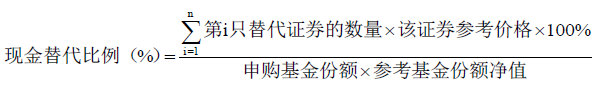 其中，该证券参考价格目前为该证券前一交易日除权除息后的收盘价，如果深圳证券交易所参考价格确定原则发生变化，以深圳证券交易所通知规定的参考价格为准。参考基金份额净值目前为该ETF 前一交易日除权除息后的收盘价，如果深圳证券交易所参考基金份额净值计算方式发生变化，以深圳证券交易所通知规定的参考基金份额净值为准。2）对于沪市成份证券①适用情形：投资者申购和赎回时的沪市成份证券。登记结算机构对设置可以现金替代的沪市成份证券全部使用现金替代。②替代金额：对于现金替代的沪市成份证券，替代金额的计算公式为：申购的替代金额＝替代证券数量×该证券参考价格×（1+现金替代溢价比例）；赎回的替代金额＝替代证券数量×该证券参考价格×（1-现金替代折价比例）。其中，“参考价格”目前为该证券经除权除息调整的T-1日收盘价。如果上海证券交易所参考价格确定原则发生变化，以上海证券交易所通知规定的参考价格为准。申购时收取现金替代溢价的原因是，对于使用现金替代的沪市成份证券，基金管理人将买入该证券，实际买入价格加上相关交易费用后与申购时的参考价格可能有所差异。为便于操作，基金管理人在申购赎回清单中预先确定现金替代溢价比例，并据此收取替代金额。如果预先收取的金额高于基金购入该部分证券的实际成本，则基金管理人将退还多收取的差额；如果预先收取的金额低于基金购入该部分证券的实际成本，则基金管理人将向投资者收取欠缺的差额。赎回时扣除现金替代折价的原因是，对于使用现金替代的沪市成份证券，基金管理人将卖出该证券，实际卖出价格扣除相关交易费用后与赎回时的参考价格可能有所差异。为便于操作，基金管理人在申购赎回清单中预先确定现金替代折价比例，并据此支付替代金额。如果预先支付的金额低于基金卖出该部分证券的实际收入，则基金管理人将退还少支付的差额；如果预先支付的金额高于基金卖出该部分证券的实际收入，则基金管理人将向投资者收取多支付的差额。③替代金额的处理程序T日，基金管理人在申购赎回清单中公布现金替代溢价比例和现金替代折价比例，并据此收取申购替代金额和支付赎回替代金额。基金管理人将自T日起在收到申购交易确认后按照“时间优先、实时申报”的原则依次买入申购被替代的部分证券，在收到赎回交易确认后按照“时间优先、实时申报”的原则依次卖出赎回被替代的部分证券。T日未完成的交易，基金管理人在T日后被替代的成份证券有正常交易的2个交易日（简称为T+2日）内完成上述交易。时间优先的原则为：申购赎回方向相同的，先确认成交者优先于后确认成交者。先后顺序按照深圳证券交易所确认申购赎回的时间确定。实时申报的原则为：基金管理人在上海证券交易所连续竞价期间，根据收到的深圳证券交易所申购赎回确认记录，在技术系统允许的情况下实时向上海证券交易所申报被替代证券的交易指令。T日基金管理人按照“时间优先”的原则依次与申购投资者确定基金应退还投资者或投资者应补交的款项，即按照申购确认时间顺序，以替代金额与被替代证券的依次实际购入成本（包括买入价格与交易费用）的差额，确定基金应退还申购投资者或申购投资者应补交的款项；按照“时间优先”的原则依次与赎回投资者确定基金应退还投资者或投资者应补交的款项，即按照赎回确认时间顺序，以替代金额与被替代证券的依次实际卖出收入（卖出价格扣除交易费用）的差额，确定基金应退还赎回投资者或赎回投资者应补交的款项。对于T日因停牌或流动性不足等原因未购入和未卖出的被替代的部分证券，T日后基金管理人可以继续进行被替代证券的买入和卖出，按照前述原则确定基金应退还投资者或投资者应补交的款项。T+2日日终，若已购入全部被替代的证券，则以替代金额与被替代证券的实际购入成本（包括买入价格与交易费用）的差额，确定基金应退还申购投资者或申购投资者应补交的款项；若未能购入全部被替代的证券，则以替代金额与所购入的部分被替代证券实际购入成本（包括买入价格与交易费用）加上按照T+2日收盘价计算的未购入的部分被替代证券价值的差额，确定基金应退还申购投资者或申购投资者应补交的款项。T+2日日终，若已卖出全部被替代的证券，则以替代金额与被替代证券的实际卖出收入（卖出价格扣除交易费用）的差额，确定基金应退还赎回投资者或赎回投资者应补交的款项；若未能卖出全部被替代的证券，以替代金额与所卖出的部分被替代证券实际卖出收入（卖出价格扣除交易费用）加上按照T+2日收盘价计算的未卖出的部分被替代证券价值的差额，确定基金应退还赎回投资者或赎回投资者应补交的款项。特例情况：若自T日起，上海证券交易所正常交易日已达到20日而该证券正常交易日低于2日，则以替代金额与所购入的部分被替代证券实际购入成本（包括买入价格与交易费用）加上按照最近一次收盘价计算的未购入的部分被替代证券价值的差额，确定基金应退还申购投资者或申购投资者应补交的款项，以替代金额与所卖出的部分被替代证券实际卖出收入（卖出价格扣除交易费用）加上按照最近一次收盘价计算的未卖出的部分被替代证券价值的差额，确定基金应退还赎回投资者或赎回投资者应补交的款项。若现金替代日（T日）后至T+2日（若在特例情况下，则为T日起第20个交易日）期间发生除息、送股（转增）、配股等权益变动，则进行相应调整。T+2日后第1个工作日（若在特例情况下，则为T日起第21个交易日），基金管理人将应退款和补款的明细数据发送给登记结算机构，登记结算机构办理现金替代多退少补款的清算；T+2日后第二个工作日（若在特例情况下，则为T日起第22个交易日），登记结算机构办理现金替代多退少补资金的交收；如遇特殊情况，基金管理人有权延后发送数据并延迟交收相关款项。（3）必须现金替代1）适用情形：必须现金替代的证券一般是由于标的指数调整，即将被剔除的成份证券；或处于停牌的成份证券；或法律法规限制投资的成份证券；或基金管理人出于保护持有人利益原则等原因认为有必要实行必须现金替代的成份证券。2）替代金额：对于必须现金替代的证券，基金管理人将在申购赎回清单中公告替代的一定数量的现金，即“固定替代金额”。固定替代金额的计算方法为申购赎回清单中该证券的数量乘以其调整后 T 日开盘参考价。5、预估现金部分相关内容 预估现金部分是指为便于计算基金份额参考净值及申购赎回代理券商预先冻结申请申购、赎回的投资者的相应资金，由基金管理人计算的现金数额。T日申购赎回清单中公告T日预估现金部分。其计算公式为：T 日预估现金部分＝T-1日最小申购、赎回单位的基金资产净值－（申购赎回清单中必须现金替代的固定替代金额＋申购赎回清单中可以现金替代成份证券的数量与该证券调整后T日开盘参考价相乘之和+申购赎回清单中禁止现金替代成份证券的数量与该证券调整后 T日开盘参考价相乘之和）其中，该证券调整后T日开盘参考价主要根据中证指数公司提供的标的指数成份证券的调整后开盘参考价确定。另外，若T日为基金分红除息日，则计算公式中的“T-1日最小申购、赎回单位的基金资产净值”需扣减相应的收益分配数额。若T日为最小申购、赎回单位调整生效日，则计算公式中的“T-1日最小申购、赎回单位的基金资产净值”需根据调整前后最小申购、赎回单位按比例计算。预估现金部分的数值可能为正、为负或为零。6、现金差额相关内容T日现金差额在T+1日的申购赎回清单中公告，其计算公式为：T日现金差额＝T日最小申购、赎回单位的基金资产净值－（申购赎回清单中必须现金替代的固定替代金额＋申购赎回清单中可以现金替代成份证券的数量与该证券T日收盘价相乘之和+申购赎回清单中禁止现金替代成份证券的数量与该证券T日收盘价相乘之和）T日投资者申购、赎回基金份额时，需按T+1日公告的T日现金差额进行资金的清算交收。现金差额的数值可能为正、为负或为零。在投资者申购时，如现金差额为正数，则投资者应根据其申购的基金份额支付相应的现金，如现金差额为负数，则投资者将根据其申购的基金份额获得相应的现金；在投资者赎回时，如现金差额为正数，则投资者将根据其赎回的基金份额获得相应的现金，如现金差额为负数，则投资者应根据其赎回的基金份额支付相应的现金。7、申购赎回清单的格式申购赎回清单的格式举例如下：基本信息T-1日信息内容T日信息内容组合信息内容以上申购赎回清单仅为示例，具体以实际公布的为准。（八）拒绝或暂停申购的情形及处理方式发生下列情况时，基金管理人可拒绝或暂停接受投资人的申购申请：1、因不可抗力导致基金无法正常运作或无法接受申购。2、因特殊情况（包括但不限于相关证券交易所依法决定临时停市或交易时间非正常停市），基金管理人无法计算当日基金资产净值或无法进行证券交易。3、发生基金合同规定的暂停基金资产估值情况。4、因异常情况，申购赎回清单无法编制、编制错误或无法公布，或基金管理人在开市后发现基金份额参考净值计算错误。5、基金管理人无法按时公布基金份额净值。6、相关证券交易所、申购赎回代理券商、登记结算机构等因异常情况无法办理申购。本项所称异常情况指无法预见并不可控制的情形，包括但不限于系统故障、网络故障、通讯故障、电力故障、数据错误等。7、接受某笔或某些申购申请可能会影响或损害现有基金份额持有人利益时。8、基金管理人可根据市场情况在申购赎回清单中设置申购份额上限，如果一笔新的申购申请被确认成功，会使本基金当日申购份额超过申购赎回清单中规定的申购份额上限时，该笔申购申请将被拒绝。9、基金所投资的投资品种的估值出现重大转变时。10、当一笔新的申购申请被确认成功，使本基金总规模超过基金管理人规定的本基金总规模上限时；或使本基金单日申购份额或净申购比例超过基金管理人规定的当日申购份额或净申购比例上限时；或该投资人累计持有的份额超过单个投资人累计持有的份额上限时；或该投资人当日申购份额超过单个投资人单日或单笔申购份额上限时。11、当前一估值日基金资产净值50%以上的资产出现无可参考的活跃市场价格且采用估值技术仍导致公允价值存在重大不确定性时，经与基金托管人协商确认后，基金管理人应当暂停接受基金申购申请。12、其他损害现有基金份额持有人利益的情形。13、法律法规规定、中国证监会或深圳证券交易所认定的其他情形。发生除上述第7、8项以外的暂停申购情形且基金管理人决定暂停接受投资人申购申请时，基金管理人应当根据有关规定在指定媒介上刊登暂停申购公告。如果投资人的申购申请被拒绝，被拒绝的申购款项本金将退还给投资人。在暂停申购的情况消除时，基金管理人应及时恢复申购业务的办理。（九）暂停赎回或延缓支付赎回对价的情形发生下列情形时，基金管理人可暂停接受投资人的赎回申请或延缓支付赎回对价：1、因不可抗力导致基金无法正常运作或无法接受赎回。2、因特殊情况（包括但不限于相关证券交易所依法决定临时停市或交易时间非正常停市），基金管理人无法计算当日基金资产净值或无法进行证券交易。3、发生基金合同规定的暂停基金资产估值情况。4、因异常情况，申购赎回清单无法编制、编制错误或无法公布，或基金管理人在开市后发现基金份额参考净值计算错误。5、基金管理人无法按时公布基金份额净值。6、相关证券交易所、申购赎回代理券商、登记结算机构等因异常情况无法办理赎回。本项所称异常情况指无法预见并不可控制的情形，包括但不限于系统故障、网络故障、通讯故障、电力故障、数据错误等。7、基金管理人可根据市场情况在申购赎回清单中设置赎回份额上限，如果一笔新的赎回申请被确认成功，会使本基金当日赎回份额超过申购赎回清单中规定的赎回份额上限时，该笔赎回申请将被拒绝。8、基金所投资的投资品种的估值出现重大转变时。9、出现基金管理人认为属于紧急事故的情况（包括但不限于占基金相当比例的投资品种因停牌或其它客观情况无法变现），导致基金管理人不能出售或评估基金资产。10、发生继续赎回申请将损害现有基金份额持有人利益时，可暂停接受基金份额持有人的赎回申请。11、当前一估值日基金资产净值50%以上的资产出现无可参考的活跃市场价格且采用估值技术仍导致公允价值存在重大不确定性时，经与基金托管人协商确认后，基金管理人应当延缓支付赎回对价或暂停接受基金赎回申请。12、法律法规规定、中国证监会或深圳证券交易所认定的其他情形。发生除上述第7项以外的情形且基金管理人决定暂停赎回或延缓支付赎回对价时，基金管理人应报中国证监会备案。在暂停赎回的情况消除时，基金管理人应及时恢复赎回业务的办理。（十）基金的非交易过户、冻结及解冻登记结算机构可依据其业务规则，受理基金份额的非交易过户、冻结与解冻等业务，并收取一定的手续费用。（十一）基金的质押在条件许可的情况下，登记结算机构可依据相关法律法规及其业务规则，办理基金份额质押业务，并可收取一定的手续费。（十二）集合申购和其他服务1、在条件允许时，基金管理人可开放集合申购，即允许多个投资人集合其持有的组合证券，共同构成最小申购、赎回单位或其整数倍，进行申购。在对基金份额持有人利益无实质不利影响的前提下，基金管理人有权制定集合申购业务的相关规则。2、在不违反法律法规及对基金份额持有人利益无实质不利影响的前提下，基金管理人也可采取其他合理的申购赎回方式，并于新的申购赎回方式开始执行前根据相关法规规定进行信息披露。3、基金管理人可以根据具体情况开通本基金的场外申购赎回等业务，场外申购赎回的具体办理方式等相关事项届时将根据相关法规规定进行信息披露。4、基金管理人可以在不违反法律法规规定且对基金份额持有人无实质性不利影响的前提下，调整基金申购赎回方式或申购赎回对价组成，并根据相关法规规定进行信息披露。5、基金管理人指定的代理机构可依据基金合同开展其他服务，双方需签订书面委托代理协议。（十三）基金管理人可在法律法规允许的范围内，在对基金份额持有人无实质性不利影响的前提下，根据市场情况对上述申购与赎回的安排进行补充和调整并根据相关法规规定进行信息披露。十、基金份额的折算基金份额折算是指基金管理人根据基金运作的需要，在基金资产净值不变的前提下，按照一定比例调整基金份额总额及基金份额净值。基金份额折算由基金管理人向登记结算机构申请办理，并由登记结算机构进行基金份额的变更登记。本基金存续期间，基金管理人可根据实际需要对基金份额进行折算，并根据相关法规规定进行信息披露。如未来本基金增加基金份额的类别，基金管理人在实施份额折算时，可对全部份额类别进行折算，也可根据需要只对其中部分类别的份额进行折算。基金份额折算后，本基金的基金份额总额与基金份额持有人持有的基金份额数额将发生调整，但调整后的基金份额持有人持有的基金份额占基金份额总额的比例不发生变化。基金份额折算对基金份额持有人的权益无实质性影响，无需召开基金份额持有人大会审议。如果基金份额折算过程中发生不可抗力，基金管理人可延迟办理基金份额折算。基金份额折算的具体方法在份额折算公告中列示。十一、基金的投资（一）投资目标紧密跟踪标的指数，追求跟踪偏离度和跟踪误差的最小化。（二）投资范围本基金的投资范围包括标的指数成份股及备选成份股（含存托凭证）、除标的指数成份股及备选成份股以外的其他股票（包括创业板、中小板以及其他依法发行、上市的股票、存托凭证）、债券、债券回购、资产支持证券、银行存款、同业存单、货币市场工具、金融衍生工具（包括股指期货、期权等）以及法律法规或中国证监会允许基金投资的其他金融工具。如法律法规或监管机构以后允许基金投资其他品种，本基金管理人可以将其纳入投资范围，其投资原则及投资比例按法律法规或监管机构的相关规定执行。本基金将根据法律法规的规定参与转融通证券出借及融资业务。本基金投资于标的指数成份股及备选成份股的资产不低于非现金资产的80%且不低于基金资产净值的90%，因法律法规的规定而受限制的情形除外。（三）投资策略1、股票（含存托凭证）投资策略本基金主要采取完全复制法，即完全按照标的指数的成份股组成及其权重构建基金股票投资组合，并根据标的指数成份股及其权重的变动进行相应调整。但在因特殊情形导致基金无法完全投资于标的指数成份股时，基金管理人可采取包括成份股替代策略在内的其他指数投资技术适当调整基金投资组合，以达到紧密跟踪标的指数的目的。特殊情形包括但不限于：（1）法律法规的限制；（2）标的指数成份股流动性严重不足；（3）标的指数的成份股票长期停牌；（4）标的指数成份股进行配股、增发或被吸收合并；（5）标的指数成份股派发现金股息；（6）指数成份股定期或临时调整；（7）标的指数编制方法发生变化；（8）其他基金管理人认定不适合投资的股票或可能严重限制本基金跟踪标的指数的合理原因等。本基金力争将日均跟踪偏离度的绝对值控制在0.2%以内，年化跟踪误差控制在2%以内。如因标的指数编制规则调整或其他因素导致跟踪误差超过上述范围，基金管理人应采取合理措施避免跟踪误差进一步扩大。 2、债券和货币市场工具投资策略本基金将以降低跟踪误差和流动性管理为目的，综合考虑流动性和收益性，适当参与债券和货币市场工具的投资。3、金融衍生品投资策略为更好地实现投资目标，本基金可投资股指期货、期权和其他经中国证监会允许的金融衍生产品，如与标的指数或标的指数成份股、备选成份股相关的衍生工具。本基金将根据风险管理的原则，主要选择流动性好、交易活跃的衍生品合约进行交易。4、参与转融通证券出借业务策略为更好地实现投资目标，在加强风险防范并遵守审慎原则的前提下，本基金可根据投资管理的需要参与转融通证券出借业务。本基金将在分析市场环境、投资者类型与结构、基金历史申赎情况、出借证券流动性情况等因素的基础上，合理确定出借证券的范围、期限和比例。5、融资业务策略在条件许可的情况下，基金管理人可在不改变本基金既有投资目标、策略和风险收益特征并在控制风险的前提下，根据相关法律法规，参与融资业务，以提高投资效率及进行风险管理。届时基金参与融资业务的风险控制原则、具体参与比例限制、费用收支、信息披露、估值方法及其他相关事项按照中国证监会的规定及其他相关法律法规的要求执行，无需召开基金份额持有人大会审议。6、未来，随着市场的发展和基金管理运作的需要，基金管理人可以在不改变投资目标的前提下，遵循法律法规的规定，相应调整或更新投资策略，并在招募说明书更新中公告。（四）投资决策程序1、投资决策依据（1）法律、法规和《基金合同》的规定；（2）标的指数的编制方法及调整公告等；（3）对证券市场发展趋势的研究与判断。2、投资决策流程（1）基金经理依据标的指数成份股名单及权重，进行投资组合构建；（2）当发生以下情况时，基金管理人将对投资组合进行调整，以降低跟踪误差，实现对标的指数的紧密跟踪。1）指数编制方法发生变更。基金管理人将评估指数编制方法变更对指数成份股及权重的影响，适时进行投资组合调整。2）指数成份股定期或临时调整。基金管理人将预测指数成份股调整方案，并判断指数成份股调整对投资组合的影响，在此基础上确定组合调整策略。3）指数成份股出现股本变化、增发、配股、派发现金股息等情形。基金管理人将密切关注这些情形对指数的影响，并据此确定相应的投资组合调整策略。4）当因法律法规限制本基金不能投资指数成份股时，基金管理人研究制定成份股替代策略，并适时进行组合调整。5）基金参与新股申购、股票长期停牌、股票流动性不足等情形。基金管理人将分析这些情形对跟踪误差的影响，据此对投资组合进行相应调整。（3）指数成份股发生明显负面事件面临退市风险，且指数编制机构暂未作出调整的，基金管理人将按照基金份额持有人利益优先的原则，综合考虑成份股的退市风险、其在指数中的权重以及对跟踪误差的影响，据此制定成份股替代策略，并对投资组合进行相应调整；（4）监察与合规管理总部对基金的日常投资和交易是否遵守法律法规、基金合同进行独立监督检查；（5）投资风险管理部定期对投资组合的跟踪误差进行跟踪和评估，提供基金经理参考；（6）基金经理参考有关研究报告及投资风险管理部的报告，及时进行投资组合调整。（五）业绩比较基准本基金的业绩比较基准为标的指数收益率，即中证科技50指数收益率。本基金以“紧密跟踪标的指数，追求跟踪偏离度和跟踪误差的最小化”作为投资目标，在投资中将不低于基金资产净值90%的资产投资于标的指数成份股及备选成份股，因此选取中证科技50指数收益率作为业绩比较基准，能够比较真实、客观地反映本基金的风险收益特征。未来若出现标的指数不符合法律法规及监管的要求（因成份股价格波动等指数编制方法变动之外的因素致使标的指数不符合要求的情形除外）、指数编制机构退出等情形，基金管理人应当自该情形发生之日起十个工作日向中国证监会报告并提出解决方案，如更换基金标的指数、转换运作方式、与其他基金合并、或者终止基金合同等，并在6个月内召集基金份额持有人大会进行表决。自指数编制机构停止标的指数的编制及发布至解决方案确定期间，基金管理人应按照指数编制机构提供的最近一个交易日的指数信息遵循基金份额持有人利益优先原则维持基金投资运作。（六）风险收益特征本基金为股票型基金，预期风险与预期收益水平高于混合型基金、债券型基金与货币市场基金。本基金为指数型基金，主要采用完全复制法跟踪标的指数的表现，具有与标的指数相似的风险收益特征。（七）投资限制1、组合限制基金的投资组合应遵循以下限制：（1）本基金投资于标的指数成份股及备选成份股的资产不低于非现金资产的80%且不低于基金资产净值的90%；（2）本基金投资于同一原始权益人的各类资产支持证券的比例，不得超过基金资产净值的10%；（3）本基金持有的全部资产支持证券，其市值不得超过基金资产净值的20%；（4）本基金持有的同一(指同一信用级别)资产支持证券的比例，不得超过该资产支持证券规模的10%；（5）本基金管理人管理的全部基金投资于同一原始权益人的各类资产支持证券，不得超过其各类资产支持证券合计规模的10%；（6）本基金应投资于信用级别评级为BBB以上(含BBB)的资产支持证券。基金持有资产支持证券期间，如果其信用等级下降、不再符合投资标准，应在评级报告发布之日起3个月内予以全部卖出；（7）基金财产参与股票发行申购，本基金所申报的金额不超过本基金的总资产，本基金所申报的股票数量不超过拟发行股票公司本次发行股票的总量；（8）本基金进入全国银行间同业市场进行债券回购的资金余额不得超过基金资产净值的40%，进入全国银行间同业市场进行债券回购的最长期限为1年，债券回购到期后不得展期；（9）本基金参与股指期货交易的，应当符合下列要求：在任何交易日日终，持有的买入股指期货合约价值，不得超过基金资产净值的10%；在任何交易日日终，持有的买入期货合约价值与有价证券市值之和，不得超过基金资产净值的100%，其中，有价证券指股票、债券（不含到期日在一年以内的政府债券）、资产支持证券、买入返售金融资产（不含质押式回购）等；在任何交易日日终，持有的卖出期货合约价值不得超过基金持有的股票总市值的20%；持有的股票市值和买入、卖出股指期货合约价值，合计（轧差计算）应当符合基金合同关于股票投资比例的有关约定；在任何交易日内交易（不包括平仓）的股指期货合约的成交金额不得超过上一交易日基金资产净值的20%；每个交易日日终在扣除股指期货合约需缴纳的交易保证金后，应当保持不低于交易保证金一倍的现金；（10）本基金参与股票期权交易的，应当符合下列要求：基金因未平仓的期权合约支付和收取的权利金总额不得超过基金资产净值的10%；开仓卖出认购期权的，应持有足额标的证券；开仓卖出认沽期权的，应持有合约行权所需的全额现金或交易所规则认可的可冲抵期权保证金的现金等价物；未平仓的期权合约面值不得超过基金资产净值的20%。其中，合约面值按照行权价乘以合约乘数计算；（11）本基金参与转融通证券出借业务的，应当符合下列要求：最近6个月内日均基金资产净值不得低于2亿元；参与转融通证券出借业务的资产不得超过基金资产净值的30%，其中出借期限在10个交易日以上的出借证券归为流动性受限资产；参与转融通证券出借业务的单只证券不得超过基金持有该证券总量的30%；证券出借的平均剩余期限不得超过30天，平均剩余期限按照市值加权平均计算；（12）基金参与融资业务后，在任何交易日日终，持有的融资买入股票与其他有价证券市值之和，不得超过基金资产净值的95%；（13）本基金主动投资于流动性受限资产的市值合计不得超过该基金资产净值的15%；因证券市场波动、上市公司股票停牌、基金规模变动等基金管理人之外的因素致使基金不符合该比例限制的，基金管理人不得主动新增流动性受限资产的投资，法律法规另有规定的，从其规定；（14）本基金与私募类证券资管产品及中国证监会认定的其他主体为交易对手开展逆回购交易的，可接受质押品的资质要求应当与本基金合同约定的投资范围保持一致；（15）本基金资产总值不超过基金资产净值的140%；（16）本基金投资存托凭证的比例限制依照境内上市交易的股票执行，与境内上市交易的股票合并计算；（17）法律法规及中国证监会规定的和《基金合同》约定的其他投资限制。除上述（6）、（7）、（11）、（13）、（14）情形之外，因证券/期货市场波动、证券发行人合并、基金规模变动、标的指数成份股调整、流动性限制或成份股市场价格变化等基金管理人之外的因素致使基金投资比例不符合上述规定投资比例的，基金管理人应当在10个交易日内进行调整，但中国证监会规定的特殊情形除外。因证券市场波动、上市公司合并、基金规模变动等基金管理人之外的因素致使基金投资不符合第（11）项规定的，基金管理人不得新增出借业务。基金管理人应当自基金合同生效之日起6个月内使基金的投资组合比例符合基金合同的有关约定。在上述期间内，本基金的投资范围、投资策略应当符合基金合同的约定。基金托管人对基金的投资的监督与检查自本基金合同生效之日起开始。法律法规或监管部门取消或变更上述限制，如适用于本基金，则本基金投资不再受相关限制或按变更后的规定执行。2、禁止行为为维护基金份额持有人的合法权益，基金财产不得用于下列投资或者活动：（1）承销证券；（2）违反规定向他人贷款或者提供担保；（3）从事承担无限责任的投资；（4）向其基金管理人、基金托管人出资；（5）从事内幕交易、操纵证券交易价格及其他不正当的证券交易活动；（6）法律、行政法规和中国证监会规定禁止的其他活动。基金管理人运用基金财产买卖基金管理人、基金托管人及其控股股东、实际控制人或者与其有重大利害关系的公司发行的证券或者承销期内承销的证券，或者从事其他重大关联交易的，应当符合基金的投资目标和投资策略，遵循基金份额持有人利益优先原则，防范利益冲突，建立健全内部审批机制和评估机制，按照市场公平合理价格执行。相关交易必须事先得到基金托管人的同意，并按法律法规予以披露。重大关联交易应提交基金管理人董事会审议，并经过三分之二以上的独立董事通过。基金管理人董事会应至少每半年对关联交易事项进行审查。3、法律法规或监管部门取消上述组合限制或禁止行为规定，如适用于本基金，则本基金可不受相关限制。法律法规或监管部门对上述组合限制或禁止行为规定进行变更的，本基金可以变更后的规定为准。经与基金托管人协商一致，基金管理人可依据法律法规或监管部门规定直接对基金合同进行变更，该变更无须召开基金份额持有人大会审议。（八）基金管理人代表基金行使股东或债权人权利的处理原则及方法1、基金管理人按照国家有关规定代表基金独立行使股东或债权人权利，保护基金份额持有人的利益； 2、不谋求对上市公司的控股； 3、有利于基金财产的安全与增值； 4、不通过关联交易为自身、雇员、授权代理人或任何存在利害关系的第三人牟取任何不当利益。（九）基金投资组合报告(未经审计)本基金管理人的董事会及董事保证本报告所载资料不存在虚假记载、误导性陈述或重大遗漏，并对其内容的真实性、准确性和完整性承担个别及连带责任。本基金的托管人中国银行股份有限公司根据本基金合同的规定，复核了本投资组合报告。本投资组合报告有关数据的期间为2021年7月1日至2021年9月30日。1、 报告期末基金资产组合情况注：本基金本报告期末融出证券市值为76,282,050.00元，占净值比例10.28%。2、 报告期末按行业分类的股票投资组合（1）报告期末按行业分类的境内股票投资组合3、 期末按公允价值占基金资产净值比例大小排序的股票投资明细（1） 报告期末按公允价值占基金资产净值比例大小排序的前十名股票投资明细4、 报告期末按债券品种分类的债券投资组合本基金本报告期末未持有债券。5、 报告期末按公允价值占基金资产净值比例大小排序的前五名债券投资明细本基金本报告期末未持有债券。6、 报告期末按公允价值占基金资产净值比例大小排序的前十名资产支持证券投资明细本基金本报告期末未持有资产支持证券。7、 报告期末按公允价值占基金资产净值比例大小排序的前五名贵金属投资明细本基金本报告期末未持有贵金属。8、 报告期末按公允价值占基金资产净值比例大小排序的前五名权证投资明细本基金本报告期末未持有权证。9、 报告期末本基金投资的股指期货交易情况说明本基金本报告期末未投资股指期货。10、 报告期末本基金投资的国债期货交易情况说明本基金本报告期末未投资国债期货。11、 投资组合报告附注（1） 本基金投资的前十名证券的发行主体中，江苏恒瑞医药股份有限公司在报告编制日前一年内曾受到中华人民共和国财政部的处罚。本基金投资的前十名证券中，上述主体所发行证券的投资决策程序符合公司投资制度的规定。除上述主体外，本基金投资的前十名证券的发行主体本期没有出现被监管部门立案调查，或在报告编制日前一年内受到公开谴责、处罚的情形。（2） 本基金投资的前十名股票没有超出基金合同规定的备选股票库。（3） 其他资产构成（4）报告期末持有的处于转股期的可转换债券明细本基金本报告期末未持有处于转股期的可转换债券。（5）报告期末前十名股票中存在流通受限情况的说明十二、基金的业绩基金管理人依照恪尽职守、诚实信用、谨慎勤勉的原则管理和运用基金财产，但不保证基金一定盈利，也不保证最低收益。基金的过往业绩并不代表其未来表现。投资有风险，投资者在作出投资决策前应仔细阅读本基金的招募说明书。本基金合同生效日为2020年3月16日，基金合同生效以来（截至2020年12月31日）的投资业绩及与同期基准的比较如下表所示：十三、基金的财产（一）基金资产总值基金资产总值是指购买的各类证券及票据价值、银行存款本息和基金应收的申购基金款以及其他投资所形成的价值总和。（二）基金资产净值基金资产净值是指基金资产总值减去基金负债后的价值。（三）基金财产的账户基金托管人根据相关法律法规、规范性文件为本基金开立资金账户、证券账户以及投资所需的其他专用账户。开立的基金专用账户与基金管理人、基金托管人、基金销售机构和基金登记结算机构自有的财产账户以及其他基金财产账户相独立。（四）基金财产的保管和处分本基金财产独立于基金管理人、基金托管人和基金销售机构的财产，并由基金托管人保管。基金管理人、基金托管人、基金登记结算机构和基金销售机构以其自有的财产承担其自身的法律责任，其债权人不得对本基金财产行使请求冻结、扣押或其他权利。除依法律法规和《基金合同》的规定处分外，基金财产不得被处分。基金管理人、基金托管人因依法解散、被依法撤销或者被依法宣告破产等原因进行清算的，基金财产不属于其清算财产。基金管理人管理运作基金财产所产生的债权，不得与其固有资产产生的债务相互抵销；基金管理人管理运作不同基金的基金财产所产生的债权债务不得相互抵销。非因基金财产本身承担的债务，不得对基金财产强制执行。十四、基金资产的估值（一）估值日本基金的估值日为本基金相关的证券交易场所的交易日以及国家法律法规规定需要对外披露基金净值的非交易日。（二）估值对象基金所拥有的股票、债券、衍生工具和银行存款本息、应收款项、其它投资等资产及负债。（三）估值方法1、证券交易所上市的有价证券的估值（1）交易所上市的股票等，以其估值日在证券交易所挂牌的市价（收盘价）估值；估值日无交易的，且最近交易日后经济环境未发生重大变化或证券发行机构未发生影响证券价格的重大事件的，以最近交易日的市价（收盘价）估值；如最近交易日后经济环境发生了重大变化或证券发行机构发生影响证券价格的重大事件的，可参考类似投资品种的现行市价及重大变化因素，调整最近交易市价，确定公允价格；（2）交易所上市交易或挂牌转让的不含权和含权固定收益品种，选取第三方估值机构提供的相应品种当日的估值净价；（3）交易所上市交易的可转换债券，选取每日收盘价作为估值全价；（4）交易所市场挂牌转让的资产支持证券和私募债券，采用估值技术确定公允价值，在估值技术难以可靠计量公允价值的情况下，按成本估值。2、处于未上市期间的有价证券应区分如下情况处理：（1）送股、转增股、配股和公开增发的新股，按估值日在证券交易所挂牌的同一股票的估值方法估值；该日无交易的，以最近一日的市价（收盘价）估值；（2）首次公开发行未上市的股票、债券，采用估值技术确定公允价值，在估值技术难以可靠计量公允价值的情况下，按成本估值；（3）在发行时明确一定期限限售期的股票，包括但不限于非公开发行股票、首次公开发行股票时公司股东公开发售股份、通过大宗交易取得的带限售期的股票等，按监管机构或行业协会有关规定确定公允价值。3、银行间债券市场交易的固定收益品种，选取第三方估值机构提供的相应品种当日的估值价格数据进行估值。4、同一债券同时在两个或两个以上市场交易的，按债券所处的市场分别估值。5、期货合约、期权合约以估值当日结算价进行估值，估值当日无结算价的，且最近交易日后经济环境未发生重大变化的，采用最近交易日结算价估值。6、本基金参与转融通证券出借业务的，按照相关法律法规和行业协会的相关规定进行估值。7、本基金参与融资等业务的，按照相关法律法规和监管部门的规定估值。8、本基金投资存托凭证的估值核算，依照境内上市交易的股票执行。9、如有充分理由表明按上述方法进行估值不能客观反映其公允价值的，基金管理人可根据具体情况与基金托管人商定后，按最能反映公允价值的价格估值。10、相关法律法规以及监管部门有强制规定的，从其规定。如有新增事项，按国家最新规定估值。如基金管理人或基金托管人发现基金估值违反基金合同订明的估值方法、程序及相关法律法规的规定或者未能充分维护基金份额持有人利益时，应立即通知对方，共同查明原因，双方协商解决。根据有关法律法规，基金资产净值计算和基金会计核算的义务由基金管理人承担。本基金的基金会计责任方由基金管理人担任，因此，就与本基金有关的会计问题，如经相关各方在平等基础上充分讨论后，仍无法达成一致的意见，按照基金管理人对基金资产净值的计算结果对外予以公布。（四）估值程序1、基金份额净值是按照每个工作日闭市后，基金资产净值除以当日基金份额的余额数量计算，精确到0.0001元，小数点后第5位四舍五入。国家另有规定的，从其规定。每个工作日计算基金资产净值及基金份额净值，并按规定公告。2、基金管理人应每个工作日对基金资产估值。但基金管理人根据法律法规或基金合同的规定暂停估值时除外。基金管理人每个工作日对基金资产估值后，将基金份额净值结果发送基金托管人，经基金托管人复核无误后，由基金管理人对外公布。（五）估值错误的处理基金管理人和基金托管人将采取必要、适当、合理的措施确保基金资产估值的准确性、及时性。当基金份额净值小数点后4位以内(含第4位)发生差错时，视为估值错误。基金合同的当事人应按照以下约定处理：1、估值错误类型本基金运作过程中，如果由于基金管理人或基金托管人、或登记结算机构、或销售机构、或投资人自身的过错造成估值错误，导致其他当事人遭受损失的，过错的责任人应当对由于该估值错误遭受损失当事人(“受损方”)的直接损失按下述“估值错误处理原则”给予赔偿，承担赔偿责任。上述估值错误的主要类型包括但不限于：资料申报差错、数据传输差错、数据计算差错、系统故障差错、下达指令差错等。2、估值错误处理原则（1）估值错误已发生，但尚未给当事人造成损失时，估值错误责任方应及时协调各方，及时进行更正，因更正估值错误发生的费用由估值错误责任方承担；由于估值错误责任方未及时更正已产生的估值错误，给当事人造成损失的，由估值错误责任方对直接损失承担赔偿责任；若估值错误责任方已经积极协调，并且有协助义务的当事人有足够的时间进行更正而未更正，则其应当承担相应赔偿责任。估值错误责任方应对更正的情况向有关当事人进行确认，确保估值错误已得到更正。（2）估值错误的责任方对有关当事人的直接损失负责，不对间接损失负责，并且仅对估值错误的有关直接当事人负责，不对第三方负责。（3）因估值错误而获得不当得利的当事人负有及时返还不当得利的义务。但估值错误责任方仍应对估值错误负责。如果由于获得不当得利的当事人不返还或不全部返还不当得利造成其他当事人的利益损失(“受损方”)，则估值错误责任方应赔偿受损方的损失，并在其支付的赔偿金额的范围内对获得不当得利的当事人享有要求交付不当得利的权利；如果获得不当得利的当事人已经将此部分不当得利返还给受损方，则受损方应当将其已经获得的赔偿额加上已经获得的不当得利返还的总和超过其实际损失的差额部分支付给估值错误责任方。（4）估值错误调整采用尽量恢复至假设未发生估值错误的正确情形的方式。（5）按法律法规规定的其他原则处理估值错误。3、估值错误处理程序估值错误被发现后，有关的当事人应当及时进行处理，处理的程序如下：（1）查明估值错误发生的原因，列明所有的当事人，并根据估值错误发生的原因确定估值错误的责任方；（2）根据估值错误处理原则或当事人协商的方法对因估值错误造成的损失进行评估；（3）根据估值错误处理原则或当事人协商的方法由估值错误的责任方进行更正和赔偿损失；（4）根据估值错误处理的方法，需要修改基金登记结算机构交易数据的，由基金登记结算机构进行更正，并就估值错误的更正向有关当事人进行确认。4、基金份额净值估值错误处理的方法如下：（1）基金份额净值计算出现错误时，基金管理人应当立即予以纠正，通报基金托管人，并采取合理的措施防止损失进一步扩大。（2）错误偏差达到基金份额净值的0.25%时，基金管理人应当通报基金托管人；错误偏差达到基金份额净值的0.5%时，基金管理人应当公告，并报中国证监会备案。（3）前述内容如法律法规或监管机关另有规定的，从其规定处理。（六）暂停估值的情形1、基金投资所涉及的证券交易市场遇法定节假日或因其他原因暂停营业时；2、因不可抗力或其他情形致使基金管理人、基金托管人无法准确评估基金资产价值时；3、当前一估值日基金资产净值 50%以上的资产出现无可参考的活跃市场价格且采用估值技术仍导致公允价值存在重大不确定性时，经与基金托管人协商确认后，基金管理人应当暂停估值；4、法律法规规定、中国证监会和基金合同认定的其它情形。（七）基金净值的确认用于基金信息披露的基金资产净值和基金份额净值由基金管理人负责计算，基金托管人负责进行复核。基金管理人应于每个开放日交易结束后计算当日的基金资产净值和基金份额净值并发送给基金托管人。基金托管人对净值计算结果复核确认后发送给基金管理人，由基金管理人对基金净值予以公布。（八）特殊情况的处理1、基金管理人或基金托管人按估值方法的第9项进行估值时，所造成的误差不作为基金资产估值错误处理。2、由于证券交易场所、登记结算公司及存款银行等第三方机构发送的数据错误，或国家会计政策变更、市场规则变更等非基金管理人与基金托管人原因，或由于其他不可抗力原因，基金管理人和基金托管人虽然已经采取必要、适当、合理的措施进行检查，但是未能发现该错误的，由此造成的基金资产估值错误，基金管理人和基金托管人可以免除赔偿责任。但基金管理人和基金托管人应当积极采取必要的措施消除或减轻由此造成的影响。十五、基金的收益分配（一）基金收益分配原则1、本基金收益分配方式采用现金分红；2、每一基金份额享有同等分配权；3、基金收益评价日核定的基金累计报酬率超过标的指数同期累计报酬率达到1%以上，基金管理人可进行收益分配； 4、本基金收益分配比例根据以下原则确定：使收益分配后基金累计报酬率尽可能贴近标的指数同期累计报酬率。基于本基金的性质和特点，本基金收益分配无需以弥补亏损为前提，收益分配后基金份额净值有可能低于面值；5、法律法规或监管机关另有规定的，从其规定。证券交易所或基金登记结算机构对收益分配另有规定的，从其规定。基金管理人可在对基金份额持有人利益无实质不利影响的前提下，对上述原则进行修改或调整，而无需召开基金份额持有人大会审议。（二）基金收益分配数额的确定原则1、在收益评价日，基金管理人计算基金累计报酬率、标的指数同期累计报酬率。 基金收益评价日本基金相对标的指数的超额收益率＝基金累计报酬率 - 标的指数同期累计报酬率基金累计报酬率=收益评价日基金份额净值（如上市后基金份额发生折算，则采用剔除上市后折算因素的基金份额净值）/基金上市前一深圳证券交易所交易日基金份额净值-100%剔除上市后折算因素的基金份额净值＝注：为连乘符号。当基金份额折算比例为N时，表示每一份基金份额折算为N份。标的指数同期累计报酬率=收益评价日标的指数收盘值/基金上市前一深圳证券交易所交易日标的指数收盘值-100%当上述超额收益率超过1%时，基金管理人有权进行收益分配。2、根据前述收益分配原则计算截至基金收益评价日本基金的份额可分配收益，并确定收益分配比例。3、每基金份额的应分配收益为份额可分配收益乘以收益分配比例，保留小数点后3位，第4位舍去。（三）收益分配方案基金收益分配方案中应载明基金收益分配对象、分配时间、分配数额及比例、分配方式等内容。（四） 收益分配方案的确定、公告与实施本基金收益分配方案由基金管理人拟定，并由基金托管人复核，在2日内在指定媒介公告。法律法规或监管机关另有规定的，从其规定。十六、基金的费用与税收（一）基金费用的种类1、基金管理人的管理费；2、基金托管人的托管费；3、《基金合同》生效后的标的指数许可使用费；4、《基金合同》生效后与基金相关的信息披露费用；5、《基金合同》生效后与基金相关的会计师费、律师费、诉讼费和仲裁费；6、基金份额持有人大会费用；7、基金的证券交易费用；8、基金的银行汇划费用；9、基金相关账户开户费用、账户维护费用；10、基金上市初费及月费、登记结算费用、IOPV计算与发布费用；11、收益分配中发生的费用；12、按照国家有关规定和《基金合同》约定，因基金运作而发生的，可以在基金财产中列支的其他费用。（二）基金费用计提方法、计提标准和支付方式1、基金管理人的管理费 本基金的管理费按前一日基金资产净值的0.15%年费率计提。管理费的计算方法如下：H＝E×0.15%÷当年天数H为每日应计提的基金管理费E为前一日的基金资产净值基金管理费每日计算，按月支付。由基金管理人向基金托管人发送基金管理费划付指令，经基金托管人复核后于次月首日起3个工作日内从基金财产中一次性支付给基金管理人。若遇法定节假日、休息日或不可抗力致使无法按时支付的，顺延至法定节假日、休息日结束之日起3个工作日内或不可抗力情形消除之日起3个工作日内支付。2、基金托管人的托管费本基金的托管费按前一日基金资产净值的0.05%的年费率计提。托管费的计算方法如下：H＝E×0.05%÷当年天数H为每日应计提的基金托管费E为前一日的基金资产净值基金托管费每日计算，按月支付。由基金管理人向基金托管人发送基金托管费划付指令，基金托管人复核后于次月首日起3个工作日内从基金财产中一次性支付给基金托管人。若遇法定节假日、休息日或不可抗力致使无法按时支付的，顺延至法定节假日、休息日结束之日起3个工作日内或不可抗力情形消除之日起3个工作日内支付。3、标的指数许可使用费基金合同生效后的标的指数许可使用费按照基金管理人与中证指数有限公司签署的指数使用许可协议的约定从基金财产中向中证指数有限公司支付。标的指数许可使用费按前一日的基金资产净值的0.03%的年费率计提，计算方法如下：H = E×0.03% / 当年天数H为每日应付的标的指数许可使用费E为前一日的基金资产净值如当季度日均基金资产净值（日均基金资产净值=基金当季存续日的基金资产净值之和/基金当季存续天数，下同）大于人民币5000万元的，标的指数许可使用基点费的收取下限为每季度人民币3.5万元；如当季度日均基金资产净值小于或等于人民币5000万元的，标的指数许可使用基点费不设收取下限。计费期间不足一季度的，根据实际天数按比例计算。标的指数许可使用费每日计提，按季支付。由基金管理人向基金托管人发送指数使用费划款指令，基金托管人复核后于次季前10个工作日内从基金财产中一次性支付给中证指数有限公司。若遇法定节假日、休息日或不可抗力致使无法按时支付等，支付日期顺延。如果基金管理人和指数编制机构对指数许可使用费的计算方法、费率或支付方式等另有约定的，本基金从其最新约定。此项变更无需召开基金份额持有人大会审议，但基金管理人应及时在指定媒介予以公告。上述“一、基金费用的种类”中第4－12项费用，根据有关法规及相应协议规定，按费用实际支出金额列入当期费用，由基金托管人从基金财产中支付。（三）不列入基金费用的项目下列费用不列入基金费用：1、基金管理人和基金托管人因未履行或未完全履行义务导致的费用支出或基金财产的损失；2、基金管理人和基金托管人处理与基金运作无关的事项发生的费用；3、《基金合同》生效前的相关费用；4、其他根据相关法律法规及中国证监会的有关规定不得列入基金费用的项目。（四）基金税收本基金运作过程中涉及的各纳税主体，基金财产投资的相关税收，由基金份额持有人承担，基金管理人或者其他扣缴义务人按照国家有关税收征收的规定代扣代缴，本基金支付给管理人、托管人的各项费用均为含税价格，具体税率适用中国税务主管机关的规定。十七、基金的会计与审计（一）基金会计政策1、基金管理人为本基金的基金会计责任方；2、基金的会计年度为公历年度的1月1日至12月31日；基金首次募集的会计年度按如下原则：如果《基金合同》生效少于2个月，可以并入下一个会计年度；3、基金核算以人民币为记账本位币，以人民币元为记账单位；4、会计制度执行国家有关会计制度；5、本基金独立建账、独立核算；6、基金管理人及基金托管人各自保留完整的会计账目、凭证并进行日常的会计核算，按照有关规定编制基金会计报表；7、基金托管人每月与基金管理人就基金的会计核算、报表编制等进行核对确认。（二）基金的年度审计1、基金管理人聘请与基金管理人、基金托管人相互独立的具有证券、期货相关业务资格的会计师事务所及其注册会计师对本基金的年度财务报表进行审计。2、会计师事务所更换经办注册会计师，应事先征得基金管理人同意。3、基金管理人认为有充足理由更换会计师事务所，须通报基金托管人。更换会计师事务所需在2日内在指定媒介公告。十八、基金的信息披露（一）本基金的信息披露应符合《基金法》、《运作办法》、《信息披露办法》、《流动性风险管理规定》、《基金合同》及其他有关规定。相关法律法规关于信息披露的披露方式、登载媒介、报备方式等规定发生变化时，本基金从其最新规定。（二）信息披露义务人本基金信息披露义务人包括基金管理人、基金托管人、召集基金份额持有人大会的基金份额持有人等法律、行政法规和中国证监会规定的自然人、法人和非法人组织。本基金信息披露义务人以保护基金份额持有人利益为根本出发点，按照法律法规和中国证监会的规定披露基金信息，并保证所披露信息的真实性、准确性、完整性、及时性、简明性和易得性。本基金信息披露义务人应当在中国证监会规定时间内，将应予披露的基金信息通过中国证监会指定的媒介披露，并保证基金投资者能够按照《基金合同》约定的时间和方式查阅或者复制公开披露的信息资料。（三）本基金信息披露义务人承诺公开披露的基金信息，不得有下列行为：1、虚假记载、误导性陈述或者重大遗漏；2、对证券投资业绩进行预测；3、违规承诺收益或者承担损失；4、诋毁其他基金管理人、基金托管人或者基金销售机构；5、登载任何自然人、法人和非法人组织的祝贺性、恭维性或推荐性的文字；6、法律法规、行政法规和中国证监会禁止的其他行为。（四）本基金公开披露的信息应采用中文文本。如同时采用外文文本的，基金信息披露义务人应保证不同文本的内容一致。不同文本之间发生歧义的，以中文文本为准。本基金公开披露的信息采用阿拉伯数字；除特别说明外，货币单位为人民币元。（五）公开披露的基金信息公开披露的基金信息包括：1、基金招募说明书、《基金合同》、基金托管协议、基金产品资料概要（1）《基金合同》是界定《基金合同》当事人的各项权利、义务关系，明确基金份额持有人大会召开的规则及具体程序，说明基金产品的特性等涉及基金投资者重大利益的事项的法律文件。（2）基金招募说明书应当最大限度地披露影响基金投资者决策的全部事项，说明基金认购、申购和赎回安排、基金投资、基金产品特性、风险揭示、信息披露及基金份额持有人服务等内容。基金合同生效后，基金招募说明书的信息发生重大变更的，基金管理人应当在三个工作日内，更新基金招募说明书并登载在指定网站上；基金招募说明书其他信息发生变更的，基金管理人至少每年更新一次。基金终止运作的，基金管理人不再更新基金招募说明书。（3）基金托管协议是界定基金托管人和基金管理人在基金财产保管及基金运作监督等活动中的权利、义务关系的法律文件。（4）基金产品资料概要是基金招募说明书的摘要文件，用于向投资者提供简明的基金概要信息。《基金合同》生效后，基金产品资料概要的信息发生重大变更的，基金管理人应当在三个工作日内，更新基金产品资料概要，并登载在指定网站及基金销售机构网站或营业网点；基金产品资料概要其他信息发生变更的，基金管理人至少每年更新一次。基金终止运作的，基金管理人不再更新基金产品资料概要。基金募集申请经中国证监会注册后，基金管理人应当在基金份额发售的三日前，将基金份额发售公告、基金招募说明书提示性公告和基金合同提示性公告登载在指定报刊上，将基金份额发售公告、基金招募说明书、基金产品资料概要、《基金合同》和基金托管协议登载在指定网站上，并将基金产品资料概要登载在基金销售机构网站或营业网点；基金托管人应当同时将基金合同、基金托管协议登载在网站上。2、基金份额发售公告基金管理人应当就基金份额发售的具体事宜编制基金份额发售公告，并在披露招募说明书的当日登载于指定媒介上。3、《基金合同》生效公告基金管理人应当在收到中国证监会确认文件的次日在指定媒介上登载《基金合同》生效公告。4、基金份额折算日公告、基金份额折算结果公告基金管理人确定基金份额折算日，并提前将基金份额折算日公告登载于指定媒介上。基金份额进行折算并由登记结算机构完成基金份额的变更登记后，基金管理人将基金份额折算结果公告登载于指定媒介上。5、基金份额上市交易公告书基金份额获准在证券交易所上市交易的，基金管理人应当在基金份额上市交易的三个工作日前，将基金份额上市交易公告书登载在指定网站上，并将上市交易公告书提示性公告登载在指定报刊上。6、基金净值信息《基金合同》生效后，在开始办理基金份额申购或者赎回前，基金管理人应当至少每周在指定网站披露一次基金份额净值和基金份额累计净值。在开始办理基金份额申购或者赎回后，基金管理人应当在不晚于每个开放日的次日，通过指定网站、基金销售机构网站或者营业网点披露开放日的基金份额净值和基金份额累计净值。基金管理人应当在不晚于半年度和年度最后一日的次日，在指定网站披露半年度和年度最后一日的基金份额净值和基金份额累计净值。7、基金份额申购、赎回对价基金管理人应当在《基金合同》、招募说明书等信息披露文件上载明基金份额申购、赎回对价的计算方式及有关申购、赎回费率，并保证投资者能够在基金销售机构网站或营业网点查阅或者复制前述信息资料。8、基金份额申购赎回清单公告在开始办理基金申购或者赎回之后，基金管理人应当在每个开放日，通过基金公司网站公告当日的申购赎回清单。9、基金定期报告，包括基金年度报告、基金中期报告和基金季度报告基金管理人应当在每年结束之日起三个月内，编制完成基金年度报告，将年度报告登载在指定网站上，并将年度报告提示性公告登载在指定报刊上。基金年度报告中的财务会计报告应当经过具有证券、期货相关业务资格的会计师事务所审计。基金管理人应当在上半年结束之日起两个月内，编制完成基金中期报告，将中期报告登载在指定网站上，并将中期报告提示性公告登载在指定报刊上。基金管理人应当在季度结束之日起15个工作日内，编制完成基金季度报告，将季度报告登载在指定网站上，并将季度报告提示性公告登载在指定报刊上。《基金合同》生效不足2个月的，基金管理人可以不编制当期季度报告、中期报告或者年度报告。如报告期内出现单一投资者持有基金份额达到或超过基金总份额20%的情形，为保障其他投资者的权益，基金管理人至少应当在定期报告“影响投资者决策的其他重要信息”项下披露该投资者的类别、报告期末持有份额及占比、报告期内持有份额变化情况及本基金的特有风险，中国证监会认定的特殊情形除外。基金管理人应当在基金年度报告和中期报告中披露基金组合资产情况及其流动性风险分析等。法律法规或中国证监会另有规定的，从其规定。10、临时报告本基金发生重大事件，有关信息披露义务人应当在2日内编制临时报告书，并登载在指定报刊和指定网站上。前款所称重大事件，是指可能对基金份额持有人权益或者基金份额的价格产生重大影响的下列事件：（1）基金份额持有人大会的召开及决定的事项；（2）基金合同终止、基金清算；（3）转换基金运作方式、基金合并；（4）更换基金管理人、基金托管人、基金份额登记机构，基金改聘会计师事务所；（5）基金管理人委托基金服务机构代为办理基金的份额登记、核算、估值等事项，基金托管人委托基金服务机构代为办理基金的核算、估值、复核等事项；（6）基金管理人、基金托管人的法定名称、住所发生变更；（7）基金管理公司变更持有百分之五以上股权的股东、基金管理人的实际控制人变更；（8）基金募集期延长或提前结束募集；（9）基金管理人的高级管理人员、基金经理和基金托管人专门基金托管部门负责人发生变动；（10）基金管理人的董事在最近12个月内变更超过百分之五十，基金管理人、基金托管人专门基金托管部门的主要业务人员在最近12个月内变动超过百分之三十；（11）涉及基金财产、基金管理业务、基金托管业务的诉讼或仲裁；（12）基金管理人或其高级管理人员、基金经理因基金管理业务相关行为受到重大行政处罚、刑事处罚，基金托管人或其专门基金托管部门负责人因基金托管业务相关行为受到重大行政处罚、刑事处罚；（13）基金管理人运用基金财产买卖基金管理人、基金托管人及其控股股东、实际控制人或者与其有重大利害关系的公司发行的证券或者承销期内承销的证券，或者从事其他重大关联交易事项，中国证监会另有规定的情形除外；（14）基金收益分配事项；（15）管理费、托管费、申购费、赎回费等费用计提标准、计提方式和费率发生变更；（16）基金份额净值计价错误达基金份额净值百分之零点五；（17）本基金开始办理申购、赎回；（18）本基金暂停接受申购、赎回申请或重新接受申购、赎回申请；（19）基金变更标的指数；（20）基金份额停牌、复牌、暂停上市、恢复上市或终止上市交易；（21）调整最小申购赎回单位、申购赎回方式及申购对价、赎回对价组成；（22）调整基金份额类别的设置；（23）基金推出新业务或服务；（24）《基金合同》生效后，若连续30个工作日、40个工作日、45个工作日出现基金份额持有人数量不满200人或者基金资产净值低于5000万元情形的；（25）基金信息披露义务人认为可能对基金份额持有人权益或者基金份额的价格产生重大影响的其他事项或中国证监会规定的其他事项。11、澄清公告在基金合同期限内，任何公共媒体中出现的或者在市场上流传的消息可能对基金份额价格产生误导性影响或者引起较大波动，以及可能损害基金份额持有人权益的，相关信息披露义务人知悉后应当立即对该消息进行公开澄清，并将有关情况立即报告中国证监会、基金上市交易的证券交易所。12、清算报告基金合同终止的，基金管理人应当依法组织基金财产清算小组对基金财产进行清算并作出清算报告。基金财产清算小组应当将清算报告登载在指定网站上，并将清算报告提示性公告登载在指定报刊上。13、基金份额持有人大会决议基金份额持有人大会决定的事项，应当依法报中国证监会备案，并予以公告。14、中国证监会规定的其他信息若本基金投资股指期货、股票期权、资产支持证券、参与融资及转融通证券出借业务，基金管理人将按相关法律法规要求进行披露。（六）信息披露事务管理基金管理人、基金托管人应当建立健全信息披露管理制度，指定专门部门及高级管理人员负责管理信息披露事务。基金信息披露义务人公开披露基金信息，应当符合中国证监会相关基金信息披露内容与格式准则等法规的规定。基金托管人应当按照相关法律法规、中国证监会的规定和《基金合同》的约定，对基金管理人编制的基金资产净值、基金份额净值、基金份额申购赎回价格、基金定期报告、更新的招募说明书、基金产品资料概要、基金清算报告等公开披露的相关基金信息进行复核、审查，并向基金管理人进行书面或电子确认。基金管理人、基金托管人应当在指定报刊中选择一家报刊披露本基金信息。基金管理人、基金托管人应当向中国证监会基金电子披露网站报送拟披露的基金信息，并保证相关报送信息的真实、准确、完整、及时。基金管理人、基金托管人除依法在指定媒介上披露信息外，还可以根据需要在其他公共媒介披露信息，但是其他公共媒介不得早于指定媒介披露信息，并且在不同媒介上披露同一信息的内容应当一致。基金管理人、基金托管人除按法律法规要求披露信息外，也可着眼于为投资者决策提供有用信息的角度，在保证公平对待投资者、不误导投资者、不影响基金正常投资操作的前提下，自主提升信息披露服务的质量。具体要求应当符合中国证监会及自律规则的相关规定。前述自主披露如产生信息披露费用，该费用不得从基金财产中列支。为基金信息披露义务人公开披露的基金信息出具审计报告、法律意见书的专业机构，应当制作工作底稿，并将相关档案至少保存到基金合同终止后10年。（七）信息披露文件的存放与查阅依法必须披露的信息发布后，基金管理人、基金托管人应当按照相关法律法规规定将信息置备于公司办公场所、基金上市交易的证券交易所，供社会公众查阅、复制。十九、风险揭示（一）本基金特有风险1、指数化投资的风险本基金投资标的指数成份股及备选成份股的资产不低于基金资产净值的90%，业绩表现将会随着标的指数的波动而波动；同时本基金在多数情况下将维持较高的股票仓位，在股票市场下跌的过程中，可能面临基金净值与标的指数同步下跌的风险。2、标的指数的风险（1）标的指数回报与股票市场平均回报偏离的风险标的指数并不能代表整个股票市场。标的指数成份股的平均回报率与整个股票市场的平均回报率可能存在偏离。（2）标的指数成份股行业集中风险本基金标的指数成份股主要集中于科技行业，须承受因政府政策变化、行业景气度变化等影响行业的因素所带来的行业风险。（3）标的指数波动的风险标的指数成份股的价格可能受到政治因素、经济因素、上市公司经营状况、投资人心理和交易制度等各种因素的影响而波动，导致指数波动，从而使基金收益水平发生变化，产生风险。（4）标的指数值计算出错的风险尽管中证指数有限公司将采取一切必要措施以确保指数的准确性，但不对此作任何保证，亦不因指数的任何错误对任何人负责。因此，如果标的指数值出现错误，投资人参考指数值进行投资决策，则可能导致损失。（5）标的指数编制方案带来的风险标的指数因为编制方案的缺陷有可能导致标的指数的表现与总体市场表现存在差异，因标的指数编制方案的不成熟也可能导致指数调整较大，增加基金投资成本，并有可能因此增加跟踪误差，影响投资收益。（6）标的指数变更的风险根据基金合同规定，如发生导致标的指数变更的情形，基金管理人可以依据维护投资者合法权益的原则，变更本基金的标的指数。若标的指数发生变更，本基金的投资组合将相应进行调整。届时本基金的风险收益特征可能发生变化，且投资组合调整可能产生交易成本和机会成本。投资者须承担因标的指数变更而产生的风险与成本。3、可接受股票认购导致的风险本基金在募集期内允许投资者以单只或多只标的指数成份股或备选成份股参与认购基金份额，存在可能因接受股票认购导致基金投资组合回报与标的指数回报不一致、基金净值出现较大波动甚至亏损的风险。4、基金投资组合回报与标的指数回报偏离的风险以下因素可能使基金投资组合的收益率与标的指数的收益率发生偏离：（1）标的指数调整成份股或变更编制方法，使本基金在相应的组合调整中产生跟踪偏离度与跟踪误差。（2）标的指数成份股发生配股、增发等行为导致成份股在标的指数中的权重发生变化，使本基金在相应的组合调整中产生跟踪偏离度和跟踪误差。（3）成份股派发现金红利、送配等所获收益导致基金收益率偏离标的指数收益率，从而产生跟踪偏离度和跟踪误差。（4）由于成份股摘牌或流动性差等因素，基金无法及时调整投资组合或承担冲击成本而产生跟踪偏离度和跟踪误差。（5）基金投资过程中的证券交易成本，以及基金管理费和托管费等，可能导致本基金在跟踪指数时产生收益上的偏离。（6）在本基金指数化投资过程中，基金管理人的管理能力，例如跟踪指数的水平、技术手段、买入卖出的时机选择等，都会对本基金的收益产生影响，从而影响本基金对标的指数的跟踪程度。（7）基金现金资产的拖累会影响本基金对标的指数的跟踪程度。（8）特殊情况下，如果本基金采取成份股替代策略，基金投资组合与标的指数构成的差异可能导致基金收益率与标的指数收益率产生偏离。（9）其他因素产生的偏离。如因受到最低买入股数的限制，基金投资组合中个别股票的持有比例与标的指数中该股票的权重可能不完全相同；因缺乏卖空、对冲机制及其他工具造成的指数跟踪成本较大；因基金申购与赎回带来的现金变动；因指数发布机构指数编制错误等，由此产生跟踪偏离度与跟踪误差。5、跟踪误差控制未达约定目标的风险本基金力争将日均跟踪偏离度的绝对值控制在0.2%以内，年化跟踪误差控制在2%以内，但因标的指数编制规则调整或其他因素可能导致跟踪误差超过上述范围，本基金净值表现与指数价格走势可能发生较大偏离。6、指数编制机构停止服务的风险本基金的标的指数由指数编制机构发布并管理和维护，未来指数编制机构可能由于各种原因停止对指数的管理和维护，本基金将根据基金合同的约定自该情形发生之日起十个工作日向中国证监会报告并提出解决方案，如更换基金标的指数、转换运作方式、与其他基金合并、或者终止基金合同等，并在6个月内召集基金份额持有人大会进行表决。投资人将面临更换基金标的指数、转换运作方式、与其他基金合并、或者终止基金合同等风险。自指数编制机构停止标的指数的编制及发布至解决方案确定期间，基金管理人应按照指数编制机构提供的最近一个交易日的指数信息遵循基金份额持有人利益优先原则维持基金投资运作，该期间由于标的指数不再更新等原因可能导致指数表现与相关市场表现存在差异，影响投资收益。7、成份股停牌的风险标的指数成份股可能因各种原因临时或长期停牌，发生成份股停牌时可能面临如下风险：（1）基金可能因无法及时调整投资组合而导致跟踪偏离度和跟踪误差扩大。（2）停牌成份股可能因其权重占比、市场复牌预期、现金替代标识等因素影响本基金二级市场价格的折溢价水平。（3）若成份股停牌时间较长，在约定时间内仍未能及时买入或卖出的，则该部分款项将按照约定方式进行结算（具体见招募说明书“基金份额的申购与赎回”部分之“申购赎回清单的内容与格式”相关约定），由此可能影响投资者的投资损益并使基金产生跟踪偏离度和跟踪误差。（4）在极端情况下，标的指数成份股可能大面积停牌，基金可能无法及时卖出成份股以获取足额的符合要求的赎回对价，由此基金管理人可能在申购赎回清单中设置较低的赎回份额上限或者采取暂停赎回的措施，投资者将面临无法赎回全部或部分ETF份额的风险。8、基金交易价格与份额净值发生偏离的风险尽管本基金将通过有效的套利机制使基金份额二级市场交易价格的折溢价控制在一定范围内，但基金份额在证券交易所的交易价格受供求关系等诸多因素影响，存在不同于基金份额净值的情形，即存在价格折溢价的风险。9、参考IOPV决策和IOPV计算错误的风险中证指数公司在开市后根据申购赎回清单和组合证券内各只证券的实时成交数据，计算并发布基金份额参考净值（IOPV），供投资人交易、申购、赎回基金份额时参考。IOPV与实时的基金份额净值可能存在差异，IOPV计算也可能出现错误，投资人若参考IOPV进行投资决策可能导致损失，需由投资人自行承担。10、投资人申购失败的风险如果投资者申购时未能提供符合要求的申购对价，或者基金管理人根据基金合同的规定拒绝投资者的申购申请，则投资者的申购申请失败。基金管理人可根据市场情况在申购赎回清单中设置并调整申购份额上限，如果一笔新的申购申请被确认成功会使本基金当日申购份额超过申购赎回清单中规定的申购份额上限时，该笔申购申请将被拒绝。11、投资人赎回失败的风险如果投资人提出赎回申请时持有的符合要求的基金份额不足或未能根据要求准备足额的现金，或者基金投资组合中不具备足额的符合要求的赎回对价，或者基金管理人根据基金合同的规定拒绝投资者赎回申请，则投资者的赎回申请失败。基金管理人可能根据成份股市值规模变化等因素调整最小申购赎回单位，由此可能导致投资人按原最小申购赎回单位申购并持有的基金份额，可能无法按照新的最小申购赎回单位全部赎回，而只能在二级市场卖出全部或部分基金份额。基金管理人可根据市场情况在申购赎回清单中设置并调整赎回份额上限，如果一笔新的赎回申请被确认成功会使本基金当日赎回份额超过申购赎回清单中规定的赎回份额上限时，该笔赎回申请将被拒绝。基金管理人可能在申购赎回清单中设置极低的赎回份额上限，投资人将面临无法赎回全部或部分份额的风险。12、基金份额赎回对价的变现风险本基金赎回对价包括组合证券、现金替代、现金差额等。投资人在对赎回所获得的组合证券变现过程中，由于市场变化、部分成份股流动性差等因素，组合证券变现后的价值与赎回时赎回对价的价值有差异，存在变现风险。13、套利风险鉴于证券市场的交易机制和技术约束，套利完成需要一定的时间，因此套利存在一定风险。同时，买卖一篮子股票和ETF存在冲击成本和交易成本，所以折溢价在一定范围之内也不能形成套利。另外，当一篮子股票中存在涨停、跌停、临时停牌等情况时，溢价套利会因成份股无法买入而受影响，折价套利会因成份股无法卖出而受影响。14、申购赎回清单差错风险如果基金管理人提供的当日申购赎回清单内容出现差错，包括组合证券名单、数量、现金替代标志、现金替代比率、替代金额等出错，投资人利益将受损，申购赎回的正常进行将受影响。15、退市风险因本基金不再符合证券交易所上市条件被终止上市，或被基金份额持有人大会决议提前终止上市，基金份额不能继续进行二级市场交易。16、终止清盘风险《基金合同》生效后，若连续50个工作日基金资产净值低于5000万元，本基金将根据基金合同的约定进行基金财产清算并终止，投资人将面临基金终止清盘的风险。17、第三方机构服务的风险本基金的多项服务委托第三方机构办理，存在以下风险：（1）申购赎回代理券商因多种原因，导致代理申购、赎回业务受到限制、暂停或终止，由此影响对投资人申购赎回服务的风险。（2）登记结算机构可能调整结算制度，如实施货银对付制度，对投资人基金份额、组合证券及资金的结算方式发生变化，制度调整可能给投资人带来风险。同样的风险还可能来自于证券交易所及其他代理机构。（3）证券交易所、登记结算机构、基金托管人及其他代理机构可能违约，导致基金或投资人利益受损的风险。18、沪市成份证券申赎处理规则带来的风险本基金申购赎回清单对于沪市成份证券的现金替代标识为“可以现金替代”，在申购赎回环节中必须使用现金作为替代，并根据基金管理人实际买卖情况与投资者进行退补款，可能导致如下风险：（1）由于沪市成份证券采取基金管理人代买代卖模式，可能给投资者申购和赎回带来价格的不确定性。这种价格的不确定性可能影响本基金二级市场价格的折溢价水平。（2）因技术系统、通讯联络或其他原因可能导致基金管理人无法严格遵循“时间优先、实时申报”原则对“可以现金替代”的沪市成份证券进行处理，基金管理人也不对“时间优先、实时申报”原则的执行效率和结果做出任何承诺和保证，现金替代退补款的计算以实际成交价格和基金招募说明书的约定为准，由此可能影响投资者的投资损益。19、申购赎回清单标识设置风险基金管理人在进行申购赎回清单的现金替代标识设置时，将充分考虑由此引发的市场套利等行为对基金持有人可能造成的利益损害。但基金管理人不能保证极端情况下申购赎回清单标识设置的完全合理性。20、基金收益分配后基金份额净值低于面值的风险本基金收益分配原则为使收益分配后基金累计报酬率尽可能贴近标的指数同期累计报酬率。基于本基金的性质和特点，本基金收益分配不以弥补亏损为前提，收益分配后可能存在基金份额净值低于面值的风险。21、本基金投资特定品种的特有风险（1）本基金投资范围包括股指期货、期权等金融衍生品，股指期货、期权等金融衍生品投资可能给本基金带来额外风险，包括杠杆风险、期货或期权价格与基金投资品种价格的相关度降低带来的风险等，由此可能增加本基金净值的波动性。（2）本基金的投资范围包括资产支持证券，资产支持证券存在一定的信用风险、利率风险、流动性风险、提前偿付风险、操作风险和法律风险，由此可能给基金净值带来不利影响或损失。（3）投资于存托凭证的风险本基金的投资范围包括存托凭证，除与其他仅投资于沪深市场股票的基金所面临的共同风险外，本基金还将面临存托凭证价格大幅波动甚至出现较大亏损的风险，以及与存托凭证发行机制相关的风险，包括存托凭证持有人与境外基础证券发行人的股东在法律地位、享有权利等方面存在差异可能引发的风险；存托凭证持有人在分红派息、行使表决权等方面的特殊安排可能引发的风险；存托协议自动约束存托凭证持有人的风险；因多地上市造成存托凭证价格差异以及波动的风险；存托凭证持有人权益被摊薄的风险；存托凭证退市的风险；已在境外上市的基础证券发行人，在持续信息披露监管方面与境内可能存在差异的风险；境内外法律制度、监管环境差异可能导致的其他风险。22、参与转融通证券出借业务的风险本基金可参与转融通证券出借业务，面临的风险包括但不限于：（1）流动性风险，指面临大额赎回时，可能因证券出借原因发生无法及时变现支付赎回款项的风险；（2）信用风险，指证券出借对手方可能无法及时归还证券、无法支付相应权益补偿及借券费用的风险；（3）市场风险，指证券出借后可能面临出借期间无法及时处置证券的市场风险；（4）其他风险，如宏观政策变化、证券市场剧烈波动、个别证券出现重大事件、交易对手方违约、业务规则调整、信息技术不能正常运行等风险。（二）市场风险本基金主要投资于证券市场，而证券市场价格因受到经济因素、政治因素、投资者心理和交易制度等各种因素的影响而产生波动，导致基金收益水平变化，产生风险，主要包括：1、政策风险。因国家宏观政策（如货币政策、财政政策、行业政策、地区发展政策等）发生变化，导致市场价格波动而产生风险。2、经济周期风险。随经济运行的周期性变化，证券市场的收益水平也呈周期性变化。基金投资于上市公司的股票，收益水平也会随之变化，从而产生风险。3、利率风险。金融市场利率的波动会导致证券市场价格和收益率的变动。利率也影响着企业的融资成本和利润。本基金投资于股票，其收益水平会受到利率变化的影响。4、上市公司经营风险。上市公司的经营好坏受多种因素影响，如管理能力、财务状况、市场前景、行业竞争、人员素质等，这些都会导致企业的盈利发生变化。如果基金所投资的上市公司经营不善，其股票价格可能下跌，或者能够用于分配的利润减少，使基金投资收益下降。虽然基金可以通过投资多样化来分散这种非系统风险，但不能完全规避。（三）管理风险基金管理人、基金托管人等相关当事人的业务发展状况、人员配备、管理经验等因素可能影响基金收益水平。此外，相关当事人在业务各环节操作过程中，可能因操作失误或违反操作规程等人为因素造成操作风险，例如交易错误等。（四）流动性风险1、拟投资市场及资产的流动性风险评估本基金为跟踪中证科技50指数的ETF，主要投资于标的指数成份股、备选成份股，一般情况下，上述投资标的流动性较好，但不排除个别特定投资标的、或在特定阶段/市场环境下特定投资标的出现流动性较差的情况，如因成份股流动性严重不足等特殊情形导致基金无法完全投资于成份股时，基金管理人将根据市场情况，并结合经验判断，采取包括成份股替代策略等在内的其他指数投资技术适当调整基金投资组合，以期有效控制本基金的流动性风险。2、实施备用的流动性风险管理工具的情形、程序及对投资者的潜在影响本基金备用流动性风险管理工具包括但不限于暂停接受赎回申请、延缓支付赎回对价、暂停基金估值以及证监会认定的其他措施。暂停接受赎回申请、延缓支付赎回对价等工具的情形、程序见招募说明书“九、基金份额的申购与赎回”之“（九）暂停赎回或延缓支付赎回对价的情形”的相关规定。若本基金暂停赎回申请，投资者在暂停赎回期间将无法赎回其持有的基金份额。若本基金延缓支付赎回对价，赎回款支付时间将后延，可能对投资者的资金安排带来不利影响。暂停基金估值的情形、程序见招募说明书“十三、基金资产的估值”之“（六）暂停估值的情形”的相关规定。若本基金暂停基金估值，一方面投资者将无法知晓本基金的基金份额净值，另一方面基金将暂停接受申购赎回申请或延缓支付赎回对价，将导致投资者无法申购或赎回本基金，或赎回款支付时间将后延，可能对投资者的资金安排带来不利影响。3、对ETF投资人而言，ETF可在二级市场进行买卖，因此也可能面临因市场交易量不足而造成的流动性问题，带来基金在二级市场的流动性风险，若基金管理人同时在申购赎回清单中设置较低的赎回份额上限，投资者将面临既无法在二级市场卖出ETF份额、又无法赎回全部或部分ETF份额的流动性风险。（五）本基金法律文件中涉及基金风险特征的表述与销售机构对基金的风险评级可能不一致的风险本基金基金合同、招募说明书等法律文件中涉及基金风险收益特征或风险状况的表述仅为主要基于基金投资方向与策略特点的概括性表述；而本基金各销售机构依据中国证券投资基金业协会发布的《基金募集机构投资者适当性管理实施指引（试行）》及内部评级标准，将基金产品按照风险由低到高顺序进行风险级别评定划分，其风险评级结果所依据的评价要素可能更多、范围更广，与本基金法律文件中的风险收益特征或风险状况表述并不必然一致或存在对应关系。同时，不同销售机构因其采取的具体评价标准和方法的差异，对同一产品风险级别的评定也可能各有不同；销售机构还可能根据监管要求、市场变化及基金实际运作情况等适时调整对本基金的风险评级。敬请投资人知悉，在购买本基金时按照销售机构的要求完成风险承受能力与产品风险之间的匹配检验，并须及时关注销售机构对于本基金风险评级的调整情况，谨慎作出投资决策。（六）其他风险1、不可抗力战争、自然灾害等不可抗力可能导致基金财产有遭受损失的风险。基金管理人、基金托管人、证券交易所、登记结算机构和销售机构等可能因不可抗力无法正常工作，从而影响基金的各项业务按正常时限完成，使投资人和基金份额持有人无法及时查询权益、进行日常交易以致利益受损。2、技术风险在本基金的投资、交易、服务与后台运作等业务过程中，技术系统的故障或差错可能导致投资者的利益受到影响。这种技术风险可能来自基金管理人、基金托管人、证券交易所、登记结算机构及销售机构等。二十、基金合同的终止与清算（一）《基金合同》的变更1、变更基金合同涉及法律法规规定或基金合同约定应经基金份额持有人大会决议通过的事项的，应召开基金份额持有人大会决议通过。对于法律法规规定和基金合同约定可不经基金份额持有人大会决议通过的事项，由基金管理人和基金托管人同意后变更并公告，并报中国证监会备案。 2、关于《基金合同》变更的基金份额持有人大会决议自生效后方可执行，自决议生效后两日内在指定媒介公告。（二）《基金合同》的终止事由有下列情形之一的，经履行相关程序后，《基金合同》应当终止：1、基金份额持有人大会决定终止的；2、《基金合同》生效后，连续50个工作日出现基金份额持有人数量不满200人或者基金资产净值低于5000万元情形的；3、基金管理人、基金托管人职责终止，在6个月内没有新基金管理人、新基金托管人承接的；4、《基金合同》约定的其他情形；5、相关法律法规和中国证监会规定的其他情况。（三）基金财产的清算1、基金财产清算小组：自出现《基金合同》终止事由之日起30个工作日内成立清算小组，基金管理人组织基金财产清算小组并在中国证监会的监督下进行基金清算。2、基金财产清算小组组成：基金财产清算小组成员由基金管理人、基金托管人、具有从事证券相关业务资格的注册会计师、律师以及中国证监会指定的人员组成。基金财产清算小组可以聘用必要的工作人员。3、基金财产清算小组职责：基金财产清算小组负责基金财产的保管、清理、估价、变现和分配。基金财产清算小组可以依法进行必要的民事活动。4、基金财产清算程序：（1）《基金合同》终止情形出现时，由基金财产清算小组统一接管基金；（2）对基金财产和债权债务进行清理和确认；（3）对基金财产进行估值和变现；（4）制作清算报告；（5）聘请会计师事务所对清算报告进行外部审计，聘请律师事务所对清算报告出具法律意见书；（6）将清算报告报中国证监会备案并公告；（7）对基金剩余财产进行分配。5、基金财产清算的期限为6个月，但因本基金所持证券的流动性受到限制而不能及时变现的，清算期限相应顺延。（四）清算费用清算费用是指基金财产清算小组在进行基金清算过程中发生的所有合理费用，清算费用由基金财产清算小组优先从基金财产中支付。（五）基金财产清算剩余资产的分配依据基金财产清算的分配方案，将基金财产清算后的全部剩余资产扣除基金财产清算费用、交纳所欠税款并清偿基金债务后，按基金份额持有人持有的基金份额比例进行分配。（六）基金财产清算的公告清算过程中的有关重大事项须及时公告；基金财产清算报告经会计师事务所审计并由律师事务所出具法律意见书后报中国证监会备案并公告。基金财产清算公告于基金财产清算报告报中国证监会备案后5个工作日内由基金财产清算小组进行公告。（七）基金财产清算账册及文件的保存基金财产清算账册及有关文件由基金托管人保存15年以上。二十一、基金合同的内容摘要一、基金份额持有人、基金管理人和基金托管人的权利、义务（一）基金份额持有人的权利、义务1、根据《基金法》、《运作办法》及其他有关规定，基金份额持有人的权利包括但不限于：（1）分享基金财产收益；（2）参与分配清算后的剩余基金财产；（3）依法转让或者申请赎回其持有的基金份额；（4）按照规定要求召开基金份额持有人大会或者召集基金份额持有人大会；（5）出席或者委派代表出席基金份额持有人大会，对基金份额持有人大会审议事项行使表决权；（6）查阅或者复制公开披露的基金信息资料；（7）监督基金管理人的投资运作；（8）对基金管理人、基金托管人、基金服务机构损害其合法权益的行为依法提起诉讼或仲裁；（9）法律法规及中国证监会规定的和《基金合同》约定的其他权利。2、根据《基金法》、《运作办法》及其他有关规定，基金份额持有人的义务包括但不限于：（1）认真阅读并遵守《基金合同》、招募说明书等信息披露文件；（2）了解所投资基金产品，了解自身风险承受能力，自主判断基金的投资价值，自主做出投资决策，自行承担投资风险；（3）关注基金信息披露，及时行使权利和履行义务；（4）交纳基金认购款项或认购股票、应付申购对价、现金差额及法律法规和《基金合同》所规定的费用；（5）在其持有的基金份额范围内，承担基金亏损或者《基金合同》终止的有限责任；（6）不从事任何有损基金及其他《基金合同》当事人合法权益的活动；（7）执行生效的基金份额持有人大会的决定；（8）返还在基金交易过程中因任何原因获得的不当得利；（9）法律法规及中国证监会规定的和《基金合同》约定的其他义务。（二）基金管理人的权利与义务1、根据《基金法》、《运作办法》及其他有关规定，基金管理人的权利包括但不限于：（1）依法募集资金；（2）自《基金合同》生效之日起，根据法律法规和《基金合同》独立运用并管理基金财产；（3）依照《基金合同》收取基金管理费以及法律法规规定或中国证监会批准的其他费用；（4）销售基金份额；（5）按照规定召集基金份额持有人大会；（6）依据《基金合同》及有关法律规定监督基金托管人，如认为基金托管人违反了《基金合同》及国家有关法律规定，应呈报中国证监会和其他监管部门，并采取必要措施保护基金投资者的利益；（7）在基金托管人更换时，提名新的基金托管人；（8）选择、更换基金销售机构，对基金销售机构的相关行为进行监督和处理； （9）担任或委托其他符合条件的机构担任基金登记结算机构办理基金登记结算业务并获得《基金合同》规定的费用； （10）依据《基金合同》及有关法律规定决定基金收益的分配方案；	（11）在《基金合同》约定的范围内，拒绝或暂停受理申购与赎回申请； （12）依照法律法规为基金的利益对被投资公司行使股东权利，为基金的利益行使因基金财产投资于证券所产生的权利；	（13）在法律法规允许的前提下，为基金的利益依法进行融资及转融通证券出借业务； （14）以基金管理人的名义，代表基金份额持有人的利益行使诉讼权利或者实施其他法律行为；	（15）选择、更换律师事务所、会计师事务所、证券经纪商或其他为基金提供服务的外部机构；	（16）在符合有关法律、法规的前提下，制订和调整有关基金认购、申购、赎回、转换、非交易过户和收益分配等业务规则；（17）法律法规及中国证监会规定的和《基金合同》约定的其他权利。2、根据《基金法》、《运作办法》及其他有关规定，基金管理人的义务包括但不限于：（1）依法募集资金，办理或者委托经中国证监会认定的其他机构办理基金份额的发售、申购、赎回和登记结算事宜；（2）办理基金备案手续；（3）自《基金合同》生效之日起，以诚实信用、谨慎勤勉的原则管理和运用基金财产；（4）配备足够的具有专业资格的人员进行基金投资分析、决策，以专业化的经营方式管理和运作基金财产；（5）建立健全内部风险控制、监察与稽核、财务管理及人事管理等制度，保证所管理的基金财产和基金管理人的财产相互独立，对所管理的不同基金分别管理，分别记账，进行证券投资；（6）除依据《基金法》、《基金合同》及其他有关规定外，不得利用基金财产为自己及任何第三人谋取利益，不得委托第三人运作基金财产；（7）依法接受基金托管人的监督；（8）采取适当合理的措施使计算基金份额认购、申购、赎回和注销价格的方法符合《基金合同》等法律文件的规定，按有关规定计算并公告基金净值信息，确定基金份额申购、赎回的对价，编制申购赎回清单；（9）进行基金会计核算并编制基金财务会计报告；（10）编制季度报告、中期报告和年度报告；（11）严格按照《基金法》、《基金合同》及其他有关规定，履行信息披露及报告义务；（12）保守基金商业秘密，不泄露基金投资计划、投资意向等。除《基金法》、《基金合同》及其他有关规定另有规定外，在基金信息公开披露前应予保密，不向他人泄露；（13）按《基金合同》的约定确定基金收益分配方案，及时向基金份额持有人分配基金收益；（14）按规定受理申购与赎回申请，及时、足额支付赎回对价；（15）依据《基金法》、《基金合同》及其他有关规定召集基金份额持有人大会或配合基金托管人、基金份额持有人依法召集基金份额持有人大会；（16）按规定保存基金财产管理业务活动的会计账册、报表、记录和其他相关资料15年以上；（17）确保需要向基金投资者提供的各项文件或资料在规定时间发出，并且保证投资者能够按照《基金合同》规定的时间和方式，随时查阅到与基金有关的公开资料，并在支付合理成本的条件下得到有关资料的复印件；（18）组织并参加基金财产清算小组，参与基金财产的保管、清理、估价、变现和分配；（19）面临解散、依法被撤销或者被依法宣告破产时，及时报告中国证监会并通知基金托管人；（20）因违反《基金合同》导致基金财产的损失或损害基金份额持有人合法权益时，应当承担赔偿责任，其赔偿责任不因其退任而免除；（21）监督基金托管人按法律法规和《基金合同》规定履行自己的义务，基金托管人违反《基金合同》造成基金财产损失时，基金管理人应为基金份额持有人利益向基金托管人追偿；（22）当基金管理人将其义务委托第三方处理时，应当对第三方处理有关基金事务的行为承担责任；（23）以基金管理人名义，代表基金份额持有人利益行使诉讼权利或实施其他法律行为；	（24）基金管理人在募集期间未能达到基金的备案条件，《基金合同》不能生效，基金管理人承担因募集行为而产生的债务和全部募集费用，将已募集资金并加计银行同期活期存款利息在基金募集期结束后30日内退还基金认购人；募集期间网下股票认购所冻结的股票应予以解冻；（25）执行生效的基金份额持有人大会的决议；（26）建立并保存基金份额持有人名册；（27）法律法规及中国证监会规定的和《基金合同》约定的其他义务。（三）基金托管人的权利与义务1、根据《基金法》、《运作办法》及其他有关规定，基金托管人的权利包括但不限于：（1）自《基金合同》生效之日起，依法律法规和《基金合同》的规定安全保管基金财产；（2）依《基金合同》约定获得基金托管费以及法律法规规定或监管部门批准的其他费用；（3）监督基金管理人对本基金的投资运作，如发现基金管理人有违反《基金合同》及国家法律法规行为，对基金财产、其他当事人的利益造成重大损失的情形，应呈报中国证监会，并采取必要措施保护基金投资者的利益；（4）根据相关市场规则，为基金开设证券账户等投资所需账户、为基金办理证券交易资金清算；（5）提议召开或召集基金份额持有人大会；（6）在基金管理人更换时，提名新的基金管理人；（7）法律法规及中国证监会规定的和《基金合同》约定的其他权利。2、根据《基金法》、《运作办法》及其他有关规定，基金托管人的义务包括但不限于：（1）以诚实信用、勤勉尽责的原则持有并安全保管基金财产；（2）设立专门的基金托管部门，具有符合要求的营业场所，配备足够的、合格的熟悉基金托管业务的专职人员，负责基金财产托管事宜；（3）建立健全内部风险控制、监察与稽核、财务管理及人事管理等制度，确保基金财产的安全，保证其托管的基金财产与基金托管人自有财产以及不同的基金财产相互独立；对所托管的不同的基金分别设置账户，独立核算，分账管理，保证不同基金之间在账户设置、资金划拨、账册记录等方面相互独立；（4）除依据《基金法》、《基金合同》及其他有关规定外，不得利用基金财产为自己及任何第三人谋取利益，不得委托第三人托管基金财产；（5）保管由基金管理人代表基金签订的与基金有关的重大合同及有关凭证；（6）按规定开设基金财产的资金账户和证券账户等投资所需账户，按照《基金合同》的约定，根据基金管理人的投资指令，及时办理清算、交割事宜；（7）保守基金商业秘密，除《基金法》、《基金合同》及其他有关规定另有规定外，在基金信息公开披露前予以保密，不得向他人泄露，但向监管机构、司法机关等有权机关的要求，或因审计、法律等外部专业顾问提供服务需要提供的情况除外；（8）复核、审查基金管理人计算的基金资产净值、基金份额净值；（9）办理与基金托管业务活动有关的信息披露事项；（10）对基金财务会计报告、季度报告、中期报告和年度报告出具意见，说明基金管理人在各重要方面的运作是否严格按照《基金合同》的规定进行；如果基金管理人有未执行《基金合同》规定的行为，还应当说明基金托管人是否采取了适当的措施；（11）保存基金托管业务活动的记录、账册、报表和其他相关资料15年以上；（12）从基金管理人或其委托的登记机构处接收基金份额持有人名册；（13）按规定制作相关账册并与基金管理人核对；（14）依据基金管理人的指令或有关规定向基金份额持有人支付基金收益和赎回对价；（15）依据《基金法》、《基金合同》及其他有关规定，召集基金份额持有人大会或配合基金份额持有人依法召集基金份额持有人大会；（16）按照法律法规和《基金合同》的规定监督基金管理人的投资运作；（17）参加基金财产清算小组，参与基金财产的保管、清理、估价、变现和分配；（18）面临解散、依法被撤销或者被依法宣告破产时，及时报告中国证监会和银行监管机构，并通知基金管理人；（19）因违反《基金合同》导致基金财产损失时，应承担赔偿责任，其赔偿责任不因其退任而免除；（20）按规定监督基金管理人按法律法规和《基金合同》规定履行自己的义务，基金管理人因违反《基金合同》造成基金财产损失时，应为基金份额持有人利益向基金管理人追偿；（21）执行生效的基金份额持有人大会的决定；（22）法律法规及中国证监会规定的和《基金合同》约定的其他义务。二、基金份额持有人大会召集、议事及表决的程序和规则基金份额持有人大会由基金份额持有人组成，基金份额持有人的合法授权代表有权代表基金份额持有人出席会议并表决。基金份额持有人持有的每一基金份额拥有平等的投票权。本基金份额持有人大会暂不设日常机构。若将来法律法规对基金份额持有人大会另有规定的，以届时有效的法律法规为准。（一）召开事由1、当出现或需要决定下列事由之一的，应当召开基金份额持有人大会，但法律法规、中国证监会和基金合同另有规定的除外：（1）终止《基金合同》；（2）更换基金管理人；（3）更换基金托管人；（4）转换基金运作方式；（5）调整基金管理人、基金托管人的报酬标准；（6）变更基金类别；（7）本基金与其他基金的合并；（8）变更基金投资目标、范围或策略；（9）变更基金份额持有人大会程序；（10）基金管理人或基金托管人要求召开基金份额持有人大会；（11）单独或合计持有本基金总份额10%以上（含10%）基金份额的基金份额持有人（以基金管理人收到提议当日的基金份额计算，下同）就同一事项书面要求召开基金份额持有人大会；（12）对基金当事人权利和义务产生重大影响的其他事项；（13）法律法规、《基金合同》或中国证监会规定的其他应当召开基金份额持有人大会的事项。2、在法律法规规定和《基金合同》约定的范围内且对基金份额持有人利益无实质性不利影响的前提下，以下情况可由基金管理人和基金托管人协商后修改，不需召开基金份额持有人大会：（1）法律法规要求增加的基金费用的收取；（2）在法律法规和《基金合同》规定的范围内调整本基金的申购费率、调低赎回费率或变更收费方式；（3）因相应的法律法规、深圳证券交易所或者登记结算机构的相关业务规则发生变动而应当对《基金合同》进行修改；（4）对《基金合同》的修改对基金份额持有人利益无实质性不利影响或修改不涉及《基金合同》当事人权利义务关系发生重大变化；（5）调整有关认购、申购、赎回、交易、非交易过户、质押等业务规则（包括申购赎回清单的调整、开放时间的调整等），或证券交易所和登记结算机构调整上述业务规则；（6）调整基金的申购赎回方式；调整申购对价、赎回对价组成，调整申购赎回清单的内容，调整申购赎回清单计算和公告时间或频率；（7）推出新业务或服务；（8）按照本基金合同的约定，变更本基金的标的指数和基金名称、调整业绩比较基准；（9）募集并管理以本基金为目标ETF的一只或多只联接基金、增设新的基金份额类别、减少基金份额类别或者调整基金份额类别设置、在其他证券交易所上市、开通场外申购赎回、跨系统转托管等业务；（10）按照指数编制机构的要求，根据指数使用许可协议的约定，变更标的指数许可使用费费率、计算方法或支付方式等；（11）本基金的联接基金采取特殊申购或其他方式参与本基金的申购赎回；（12）调整基金收益分配原则；（13）按照法律法规和《基金合同》规定不需召开基金份额持有人大会的其他情形。（二）会议召集人及召集方式1、除法律法规规定或《基金合同》另有约定外，基金份额持有人大会由基金管理人召集。2、基金管理人未按规定召集或不能召开时，由基金托管人召集。3、基金托管人认为有必要召开基金份额持有人大会的，应当向基金管理人提出书面提议。基金管理人应当自收到书面提议之日起 10日内决定是否召集，并书面告知基金托管人。基金管理人决定召集的，应当自出具书面决定之日起60日内召开；基金管理人决定不召集，基金托管人仍认为有必要召开的，应当由基金托管人自行召集，并自出具书面决定之日起60日内召开并告知基金管理人，基金管理人应当配合。4、代表基金份额10%以上（含10%）的基金份额持有人就同一事项书面要求召开基金份额持有人大会，应当向基金管理人提出书面提议。基金管理人应当自收到书面提议之日起10日内决定是否召集，并书面告知提出提议的基金份额持有人代表和基金托管人。基金管理人决定召集的，应当自出具书面决定之日起60日内召开；基金管理人决定不召集，代表基金份额10%以上（含10%）的基金份额持有人仍认为有必要召开的，应当向基金托管人提出书面提议。基金托管人应当自收到书面提议之日起10日内决定是否召集，并书面告知提出提议的基金份额持有人代表和基金管理人；基金托管人决定召集的，应当自出具书面决定之日起60日内召开并告知基金管理人，基金管理人应当配合。5、代表基金份额10%以上（含10%）的基金份额持有人就同一事项要求召开基金份额持有人大会，而基金管理人、基金托管人都不召集的，单独或合计代表基金份额10%以上（含10%）的基金份额持有人有权自行召集，并至少提前30日报中国证监会备案。基金份额持有人依法自行召集基金份额持有人大会的，基金管理人、基金托管人应当配合，不得阻碍、干扰。6、基金份额持有人会议的召集人负责选择确定开会时间、地点、方式和权益登记日。（三）召开基金份额持有人大会的通知时间、通知内容、通知方式1、召开基金份额持有人大会，召集人应于会议召开前30日，在指定媒介公告。基金份额持有人大会通知应至少载明以下内容：（1）会议召开的时间、地点和会议形式；（2）会议拟审议的事项、议事程序和表决方式；（3）有权出席基金份额持有人大会的基金份额持有人的权益登记日；（4）授权委托证明的内容要求（包括但不限于代理人身份，代理权限和代理有效期限等）、送达时间和地点；（5）会务常设联系人姓名及联系电话；（6）出席会议者必须准备的文件和必须履行的手续；（7）召集人需要通知的其他事项。2、采取通讯开会方式并进行表决的情况下，由会议召集人决定在会议通知中说明本次基金份额持有人大会所采取的具体通讯方式、委托的公证机关及其联系方式和联系人、书面表决意见寄交的截止时间和收取方式。3、如召集人为基金管理人，还应另行书面通知基金托管人到指定地点对表决意见的计票进行监督；如召集人为基金托管人，则应另行书面通知基金管理人到指定地点对表决意见的计票进行监督；如召集人为基金份额持有人，则应另行书面通知基金管理人和基金托管人到指定地点对表决意见的计票进行监督。基金管理人或基金托管人拒不派代表对书面表决意见的计票进行监督的，不影响表决意见的计票效力。（四）基金份额持有人出席会议的方式基金份额持有人大会可通过现场开会方式、通讯开会方式或法律法规、监管机构允许的其他方式召开，会议的召开方式由会议召集人确定。1、现场开会。由基金份额持有人本人出席或以代理投票授权委托证明委派代表出席，现场开会时基金管理人和基金托管人的授权代表应当列席基金份额持有人大会，基金管理人或基金托管人不派代表列席的，不影响表决效力。现场开会同时符合以下条件时，可以进行基金份额持有人大会议程：（1）亲自出席会议者持有的有关证明文件、受托出席会议者出示的委托人的代理投票授权委托证明及有关证明文件符合法律法规、《基金合同》和会议通知的规定；（2）经核对，到会者在权益登记日代表的有效的基金份额不少于本基金在权益登记日基金总份额的二分之一（含二分之一）。若到会者在权益登记日代表的有效的基金份额少于本基金在权益登记日基金总份额的二分之一，召集人可以在原公告的基金份额持有人大会召开时间的3个月以后、6个月以内，就原定审议事项重新召集基金份额持有人大会。重新召集的基金份额持有人大会到会者在权益登记日代表的有效的基金份额应不少于本基金在权益登记日基金总份额的三分之一（含三分之一）。2、通讯开会。通讯开会系指基金份额持有人将其对表决事项的投票以书面形式或基金合同约定的其他方式在表决截止日以前送达至召集人指定的地址。通讯开会应以书面方式或基金合同约定的其他方式进行表决。在同时符合以下条件时，通讯开会的方式视为有效：（1）会议召集人按《基金合同》约定公布会议通知后，在2个工作日内连续公布相关提示性公告；（2）召集人按基金合同约定通知基金托管人（如果基金托管人为召集人，则为基金管理人）到指定地点对书面表决意见的计票进行监督。会议召集人在基金托管人（如果基金托管人为召集人，则为基金管理人）和公证机关的监督下按照会议通知规定的方式收取基金份额持有人的书面表决意见；基金托管人或基金管理人经通知不参加收取书面表决意见的，不影响表决效力；（3）本人直接出具书面意见或授权他人代表出具书面意见的，基金份额持有人所持有的基金份额不小于在权益登记日基金总份额的二分之一（含二分之一）；若本人直接出具书面意见或授权他人代表出具书面意见基金份额持有人所持有的基金份额小于在权益登记日基金总份额的二分之一，召集人可以在原公告的基金份额持有人大会召开时间的3个月以后、6个月以内，就原定审议事项重新召集基金份额持有人大会。重新召集的基金份额持有人大会应当有代表三分之一以上（含三分之一）基金份额的持有人直接出具书面意见或授权他人代表出具书面意见；（4）上述第（3）项中直接出具书面意见的基金份额持有人或受托代表他人出具书面意见的代理人，同时提交的有关证明文件、受托出具书面意见的代理人出具的委托人的代理投票授权委托证明及有关证明文件符合法律法规、《基金合同》和会议通知的规定，并与基金登记结算机构记录相符；3、在不与法律法规冲突的前提下，基金份额持有人大会可通过网络、电话或其他方式召开，基金份额持有人可以采用书面、网络、电话、短信或其他方式进行表决，具体方式由会议召集人确定并在会议通知中列明。4、基金份额持有人授权他人代为出席会议并表决的，授权方式可以采用书面、网络、电话、短信或其他方式，具体方式由会议召集人确定并在会议通知中列明。（五）议事内容与程序1、议事内容及提案权议事内容为关系基金份额持有人利益的重大事项，如《基金合同》的重大修改、决定终止《基金合同》、更换基金管理人、更换基金托管人、与其他基金合并、法律法规及《基金合同》规定的其他事项以及会议召集人认为需提交基金份额持有人大会讨论的其他事项。基金份额持有人大会的召集人发出召集会议的通知后，对原有提案的修改应当在基金份额持有人大会召开前及时公告。基金份额持有人大会不得对未事先公告的议事内容进行表决。2、议事程序（1）现场开会在现场开会的方式下，首先由大会主持人按照下列第七条规定程序确定和公布监票人，然后由大会主持人宣读提案，经讨论后进行表决，并形成大会决议。大会主持人为基金管理人授权出席会议的代表，在基金管理人授权代表未能主持大会的情况下，由基金托管人授权其出席会议的代表主持；如果基金管理人授权代表和基金托管人授权代表均未能主持大会，则由出席大会的基金份额持有人和代理人所持表决权的50%以上（含50%）选举产生一名基金份额持有人作为该次基金份额持有人大会的主持人。基金管理人和基金托管人拒不出席或主持基金份额持有人大会，不影响基金份额持有人大会作出的决议的效力。会议召集人应当制作出席会议人员的签名册。签名册载明参加会议人员姓名（或单位名称）、身份证明文件号码、持有或代表有表决权的基金份额、委托人姓名（或单位名称）和联系方式等事项。（2）通讯开会在通讯开会的情况下，首先由召集人提前30日公布提案，在所通知的表决截止日期后2个工作日内在公证机关监督下由召集人统计全部有效表决，在公证机关监督下形成决议。（六）表决基金份额持有人所持每份基金份额有一票表决权。基金份额持有人大会决议分为一般决议和特别决议：1、一般决议，一般决议须经参加大会的基金份额持有人或其代理人所持表决权的二分之一以上（含二分之一）通过方为有效；除下列第2项所规定的须以特别决议通过事项以外的其他事项均以一般决议的方式通过。2、特别决议，特别决议应当经参加大会的基金份额持有人或其代理人所持表决权的三分之二以上（含三分之二）通过方可做出。除《基金合同》另有约定外，转换基金运作方式、更换基金管理人或者基金托管人、终止《基金合同》、本基金与其他基金合并以特别决议通过方为有效。基金份额持有人大会采取记名方式进行投票表决。采取通讯方式进行表决时，除非在计票时有充分的相反证据证明，否则提交符合会议通知中规定的确认投资者身份文件的表决视为有效出席的投资者，表面符合会议通知规定的书面表决意见视为有效表决，表决意见模糊不清或相互矛盾的视为弃权表决，但应当计入出具书面意见的基金份额持有人所代表的基金份额总数。基金份额持有人大会的各项提案或同一项提案内并列的各项议题应当分开审议、逐项表决。（七）计票1、现场开会（1）如大会由基金管理人或基金托管人召集，基金份额持有人大会的主持人应当在会议开始后宣布在出席会议的基金份额持有人和代理人中选举两名基金份额持有人代表与大会召集人授权的一名监督员共同担任监票人；如大会由基金份额持有人自行召集或大会虽然由基金管理人或基金托管人召集，但是基金管理人或基金托管人未出席大会的，基金份额持有人大会的主持人应当在会议开始后宣布在出席会议的基金份额持有人中选举三名基金份额持有人代表担任监票人。基金管理人或基金托管人不出席大会的，不影响计票的效力。（2）监票人应当在基金份额持有人表决后立即进行清点并由大会主持人当场公布计票结果。（3）如果会议主持人或基金份额持有人或代理人对于提交的表决结果有怀疑，可以在宣布表决结果后立即对所投票数要求进行重新清点。监票人应当进行重新清点，重新清点以一次为限。重新清点后，大会主持人应当当场公布重新清点结果。（4）计票过程应由公证机关予以公证，基金管理人或基金托管人拒不出席大会的，不影响计票的效力。2、通讯开会在通讯开会的情况下，计票方式为：由大会召集人授权的两名监督员在基金托管人授权代表（若由基金托管人召集，则为基金管理人授权代表）的监督下进行计票，并由公证机关对其计票过程予以公证。基金管理人或基金托管人拒派代表对书面表决意见的计票进行监督的，不影响计票和表决结果。（八）生效与公告基金份额持有人大会的决议，召集人应当自通过之日起5日内报中国证监会备案。基金份额持有人大会的决议自表决通过之日起生效。基金份额持有人大会决议自生效之日起2日内在指定媒介上公告。基金管理人、基金托管人和基金份额持有人应当执行生效的基金份额持有人大会的决议。生效的基金份额持有人大会决议对全体基金份额持有人、基金管理人、基金托管人均有约束力。（九）本部分关于基金份额持有人大会召开事由、召开条件、议事程序、表决条件等规定，凡是直接引用法律法规的部分，如将来法律法规修改导致相关内容被取消或变更的，基金管理人提前公告后，可直接对本部分内容进行修改和调整，无需召开基金份额持有人大会审议。三、基金收益分配原则、执行方式（一）基金收益分配原则1、本基金收益分配方式采用现金分红；2、每一基金份额享有同等分配权；3、基金收益评价日核定的基金累计报酬率超过标的指数同期累计报酬率达到1%以上，基金管理人可进行收益分配； 4、本基金收益分配比例根据以下原则确定：使收益分配后基金累计报酬率尽可能贴近标的指数同期累计报酬率。基于本基金的性质和特点，本基金收益分配无需以弥补亏损为前提，收益分配后基金份额净值有可能低于面值；5、法律法规或监管机关另有规定的，从其规定。证券交易所或基金登记结算机构对收益分配另有规定的，从其规定。基金管理人可在对基金份额持有人利益无实质不利影响的前提下，对上述原则进行修改或调整，而无需召开基金份额持有人大会审议。（二）基金收益分配数额的确定原则1、在收益评价日，基金管理人计算基金累计报酬率、标的指数同期累计报酬率。 基金收益评价日本基金相对标的指数的超额收益率＝基金累计报酬率 - 标的指数同期累计报酬率基金累计报酬率=收益评价日基金份额净值（如上市后基金份额发生折算，则采用剔除上市后折算因素的基金份额净值）/基金上市前一深圳证券交易所交易日基金份额净值-100%剔除上市后折算因素的基金份额净值＝注：为连乘符号。当基金份额折算比例为N时，表示每一份基金份额折算为N份。标的指数同期累计报酬率=收益评价日标的指数收盘值/基金上市前一深圳证券交易所交易日标的指数收盘值-100%当上述超额收益率超过1%时，基金管理人有权进行收益分配。2、根据前述收益分配原则计算截至基金收益评价日本基金的份额可分配收益，并确定收益分配比例。3、每基金份额的应分配收益为份额可分配收益乘以收益分配比例，保留小数点后3位，第4位舍去。（三）收益分配方案基金收益分配方案中应载明基金收益分配对象、分配时间、分配数额及比例、分配方式等内容。（四）收益分配方案的确定、公告与实施本基金收益分配方案由基金管理人拟定，并由基金托管人复核，在2日内在指定媒介公告。法律法规或监管机关另有规定的，从其规定。四、与基金财产管理、运用有关费用的提取、支付方式与比例（一）基金费用的种类1、基金管理人的管理费；2、基金托管人的托管费；3、《基金合同》生效后的标的指数许可使用费；4、《基金合同》生效后与基金相关的信息披露费用；5、《基金合同》生效后与基金相关的会计师费、律师费、诉讼费和仲裁费；6、基金份额持有人大会费用；7、基金的证券交易费用；8、基金的银行汇划费用；9、基金相关账户开户费用、账户维护费用；10、基金上市初费及月费、登记结算费用、IOPV计算与发布费用；11、收益分配中发生的费用；12、按照国家有关规定和《基金合同》约定，因基金运作而发生的，可以在基金财产中列支的其他费用。（二）基金费用计提方法、计提标准和支付方式1、基金管理人的管理费 本基金的管理费按前一日基金资产净值的0.15%年费率计提。管理费的计算方法如下：H＝E×0.15%÷当年天数H为每日应计提的基金管理费E为前一日的基金资产净值基金管理费每日计算，按月支付。由基金管理人向基金托管人发送基金管理费划付指令，经基金托管人复核后于次月首日起3个工作日内从基金财产中一次性支付给基金管理人。若遇法定节假日、休息日或不可抗力致使无法按时支付的，顺延至法定节假日、休息日结束之日起3个工作日内或不可抗力情形消除之日起3个工作日内支付。2、基金托管人的托管费本基金的托管费按前一日基金资产净值的0.05%的年费率计提。托管费的计算方法如下：H＝E×0.05%÷当年天数H为每日应计提的基金托管费E为前一日的基金资产净值基金托管费每日计算，按月支付。由基金管理人向基金托管人发送基金托管费划付指令，基金托管人复核后于次月首日起3个工作日内从基金财产中一次性支付给基金托管人。若遇法定节假日、休息日或不可抗力致使无法按时支付的，顺延至法定节假日、休息日结束之日起3个工作日内或不可抗力情形消除之日起3个工作日内支付。3、标的指数许可使用费基金合同生效后的标的指数许可使用费按照基金管理人与指数编制机构签署的指数使用许可协议的约定从基金财产中向指数编制机构支付。指数许可使用费的费率、具体计算方法及支付方式等见招募说明书。如果基金管理人和指数编制机构对指数许可使用费的计算方法、费率或支付方式等另有约定的，本基金从其最新约定。此项变更无需召开基金份额持有人大会审议，但基金管理人应及时在指定媒介予以公告。上述“（一）基金费用的种类”中第4－12项费用，根据有关法规及相应协议规定，按费用实际支出金额列入当期费用，由基金托管人从基金财产中支付。（三）不列入基金费用的项目下列费用不列入基金费用：1、基金管理人和基金托管人因未履行或未完全履行义务导致的费用支出或基金财产的损失；2、基金管理人和基金托管人处理与基金运作无关的事项发生的费用；3、《基金合同》生效前的相关费用；4、其他根据相关法律法规及中国证监会的有关规定不得列入基金费用的项目。（四）基金税收本基金运作过程中涉及的各纳税主体，基金财产投资的相关税收，由基金份额持有人承担，基金管理人或者其他扣缴义务人按照国家有关税收征收的规定代扣代缴，本基金支付给管理人、托管人的各项费用均为含税价格，具体税率适用中国税务主管机关的规定。五、基金财产的投资方向和投资限制（一）投资范围本基金的投资范围包括标的指数成份股及备选成份股（含存托凭证）、除标的指数成份股及备选成份股以外的其他股票（包括创业板、中小板以及其他依法发行、上市的股票、存托凭证）、债券、债券回购、资产支持证券、银行存款、同业存单、货币市场工具、金融衍生工具（包括股指期货、期权等）以及法律法规或中国证监会允许基金投资的其他金融工具。如法律法规或监管机构以后允许基金投资其他品种，本基金管理人可以将其纳入投资范围，其投资原则及投资比例按法律法规或监管机构的相关规定执行。本基金将根据法律法规的规定参与转融通证券出借及融资业务。本基金投资于标的指数成份股及备选成份股的资产不低于非现金资产的80%且不低于基金资产净值的90%，因法律法规的规定而受限制的情形除外。（二）投资限制1、组合限制基金的投资组合应遵循以下限制：（1）本基金投资于标的指数成份股及备选成份股的资产不低于非现金资产的80%且不低于基金资产净值的90%；（2）本基金投资于同一原始权益人的各类资产支持证券的比例，不得超过基金资产净值的10%；（3）本基金持有的全部资产支持证券，其市值不得超过基金资产净值的20%；（4）本基金持有的同一(指同一信用级别)资产支持证券的比例，不得超过该资产支持证券规模的10%；（5）本基金管理人管理的全部基金投资于同一原始权益人的各类资产支持证券，不得超过其各类资产支持证券合计规模的10%；（6）本基金应投资于信用级别评级为BBB以上(含BBB)的资产支持证券。基金持有资产支持证券期间，如果其信用等级下降、不再符合投资标准，应在评级报告发布之日起3个月内予以全部卖出；（7）基金财产参与股票发行申购，本基金所申报的金额不超过本基金的总资产，本基金所申报的股票数量不超过拟发行股票公司本次发行股票的总量；（8）本基金进入全国银行间同业市场进行债券回购的资金余额不得超过基金资产净值的40%，进入全国银行间同业市场进行债券回购的最长期限为1年，债券回购到期后不得展期；（9）本基金参与股指期货交易的，应当符合下列要求：在任何交易日日终，持有的买入股指期货合约价值，不得超过基金资产净值的10%；在任何交易日日终，持有的买入期货合约价值与有价证券市值之和，不得超过基金资产净值的100%，其中，有价证券指股票、债券（不含到期日在一年以内的政府债券）、资产支持证券、买入返售金融资产（不含质押式回购）等；在任何交易日日终，持有的卖出期货合约价值不得超过基金持有的股票总市值的20%；持有的股票市值和买入、卖出股指期货合约价值，合计（轧差计算）应当符合基金合同关于股票投资比例的有关约定；在任何交易日内交易（不包括平仓）的股指期货合约的成交金额不得超过上一交易日基金资产净值的20%；每个交易日日终在扣除股指期货合约需缴纳的交易保证金后，应当保持不低于交易保证金一倍的现金；（10）本基金参与股票期权交易的，应当符合下列要求：基金因未平仓的期权合约支付和收取的权利金总额不得超过基金资产净值的10%；开仓卖出认购期权的，应持有足额标的证券；开仓卖出认沽期权的，应持有合约行权所需的全额现金或交易所规则认可的可冲抵期权保证金的现金等价物；未平仓的期权合约面值不得超过基金资产净值的20%。其中，合约面值按照行权价乘以合约乘数计算；（11）本基金参与转融通证券出借业务的，应当符合下列要求：最近6个月内日均基金资产净值不得低于2亿元；参与转融通证券出借业务的资产不得超过基金资产净值的30%，其中出借期限在10个交易日以上的出借证券归为流动性受限资产；参与转融通证券出借业务的单只证券不得超过基金持有该证券总量的30%；证券出借的平均剩余期限不得超过30天，平均剩余期限按照市值加权平均计算；（12）基金参与融资业务后，在任何交易日日终，持有的融资买入股票与其他有价证券市值之和，不得超过基金资产净值的95%；（13）本基金主动投资于流动性受限资产的市值合计不得超过该基金资产净值的15%；因证券市场波动、上市公司股票停牌、基金规模变动等基金管理人之外的因素致使基金不符合该比例限制的，基金管理人不得主动新增流动性受限资产的投资，法律法规另有规定的，从其规定；（14）本基金与私募类证券资管产品及中国证监会认定的其他主体为交易对手开展逆回购交易的，可接受质押品的资质要求应当与本基金合同约定的投资范围保持一致；（15）本基金资产总值不超过基金资产净值的140%；（16）本基金投资存托凭证的比例限制依照境内上市交易的股票执行，与境内上市交易的股票合并计算；（17）法律法规及中国证监会规定的和《基金合同》约定的其他投资限制。除上述（6）、（7）、（11）、（13）、（14）情形之外，因证券/期货市场波动、证券发行人合并、基金规模变动、标的指数成份股调整、流动性限制或成份股市场价格变化等基金管理人之外的因素致使基金投资比例不符合上述规定投资比例的，基金管理人应当在10个交易日内进行调整，但中国证监会规定的特殊情形除外。因证券市场波动、上市公司合并、基金规模变动等基金管理人之外的因素致使基金投资不符合第（11）项规定的，基金管理人不得新增出借业务。基金管理人应当自基金合同生效之日起6个月内使基金的投资组合比例符合基金合同的有关约定。在上述期间内，本基金的投资范围、投资策略应当符合基金合同的约定。基金托管人对基金的投资的监督与检查自本基金合同生效之日起开始。法律法规或监管部门取消或变更上述限制，如适用于本基金，则本基金投资不再受相关限制或按变更后的规定执行。2、禁止行为为维护基金份额持有人的合法权益，基金财产不得用于下列投资或者活动：（1）承销证券；（2）违反规定向他人贷款或者提供担保；（3）从事承担无限责任的投资；（4）向其基金管理人、基金托管人出资；（5）从事内幕交易、操纵证券交易价格及其他不正当的证券交易活动；（6）法律、行政法规和中国证监会规定禁止的其他活动。基金管理人运用基金财产买卖基金管理人、基金托管人及其控股股东、实际控制人或者与其有重大利害关系的公司发行的证券或者承销期内承销的证券，或者从事其他重大关联交易的，应当符合基金的投资目标和投资策略，遵循基金份额持有人利益优先原则，防范利益冲突，建立健全内部审批机制和评估机制，按照市场公平合理价格执行。相关交易必须事先得到基金托管人的同意，并按法律法规予以披露。重大关联交易应提交基金管理人董事会审议，并经过三分之二以上的独立董事通过。基金管理人董事会应至少每半年对关联交易事项进行审查。3、法律法规或监管部门取消上述组合限制或禁止行为规定，如适用于本基金，则本基金可不受相关限制。法律法规或监管部门对上述组合限制或禁止行为规定进行变更的，本基金可以变更后的规定为准。经与基金托管人协商一致，基金管理人可依据法律法规或监管部门规定直接对基金合同进行变更，该变更无须召开基金份额持有人大会审议。六、基金资产净值的计算方法和公告方式（一）基金资产总值基金资产总值是指购买的各类证券及票据价值、银行存款本息和基金应收的申购基金款以及其他投资所形成的价值总和。（二）基金资产净值基金资产净值是指基金资产总值减去基金负债后的价值。（三）基金净值信息《基金合同》生效后，在开始办理基金份额申购或者赎回前，基金管理人应当至少每周在指定网站披露一次基金份额净值和基金份额累计净值。在开始办理基金份额申购或者赎回后，基金管理人应当在不晚于每个开放日的次日，通过指定网站、基金销售机构网站或者营业网点，披露开放日的基金份额净值和基金份额累计净值。基金管理人应当在不晚于半年度和年度最后一日的次日，在指定网站披露半年度和年度最后一日的基金份额净值和基金份额累计净值。七、基金合同解除和终止的事由、程序以及基金财产清算方式（一）有下列情形之一的，经履行相关程序后，《基金合同》应当终止：1、基金份额持有人大会决定终止的；2、《基金合同》生效后，连续50个工作日出现基金份额持有人数量不满200人或者基金资产净值低于5000万元情形的；3、基金管理人、基金托管人职责终止，在6个月内没有新基金管理人、新基金托管人承接的；4、《基金合同》约定的其他情形；5、相关法律法规和中国证监会规定的其他情况。（二）基金财产的清算1、基金财产清算小组：自出现《基金合同》终止事由之日起30个工作日内成立清算小组，基金管理人组织基金财产清算小组并在中国证监会的监督下进行基金清算。2、基金财产清算小组组成：基金财产清算小组成员由基金管理人、基金托管人、具有从事证券相关业务资格的注册会计师、律师以及中国证监会指定的人员组成。基金财产清算小组可以聘用必要的工作人员。3、基金财产清算小组职责：基金财产清算小组负责基金财产的保管、清理、估价、变现和分配。基金财产清算小组可以依法进行必要的民事活动。4、基金财产清算程序：（1）《基金合同》终止情形出现时，由基金财产清算小组统一接管基金；（2）对基金财产和债权债务进行清理和确认；（3）对基金财产进行估值和变现；（4）制作清算报告；（5）聘请会计师事务所对清算报告进行外部审计，聘请律师事务所对清算报告出具法律意见书；（6）将清算报告报中国证监会备案并公告；（7）对基金剩余财产进行分配。5、基金财产清算的期限为6个月，但因本基金所持证券的流动性受到限制而不能及时变现的，清算期限相应顺延。（三）清算费用清算费用是指基金财产清算小组在进行基金清算过程中发生的所有合理费用，清算费用由基金财产清算小组优先从基金财产中支付。（四）基金财产清算剩余资产的分配依据基金财产清算的分配方案，将基金财产清算后的全部剩余资产扣除基金财产清算费用、交纳所欠税款并清偿基金债务后，按基金份额持有人持有的基金份额比例进行分配。（五）基金财产清算的公告清算过程中的有关重大事项须及时公告；基金财产清算报告经会计师事务所审计并由律师事务所出具法律意见书后报中国证监会备案并公告。基金财产清算公告于基金财产清算报告报中国证监会备案后5个工作日内由基金财产清算小组进行公告。（六）基金财产清算账册及文件的保存基金财产清算账册及有关文件由基金托管人保存15年以上。八、争议解决方式对于因基金合同的订立、内容、履行和解释或与基金合同有关的争议，基金合同当事人应尽量通过协商、调解途径解决。如经友好协商未能解决的，任何一方均有权将争议提交中国国际经济贸易仲裁委员会，按照其届时有效的仲裁规则进行仲裁。仲裁地点为北京市。仲裁裁决是终局的，对各方当事人均有约束力，仲裁费用由败诉方承担，除非仲裁裁决另有决定。争议处理期间，各方当事人应恪守各自的职责，继续忠实、勤勉、尽责地履行基金合同规定的义务，维护基金份额持有人的合法权益。《基金合同》受中国法律（为本协议之目的，不包括香港特别行政区、澳门特别行政区和台湾地区法律）管辖。九、基金合同存放地和投资者取得基金合同的方式《基金合同》可印制成册，供投资者在基金管理人、基金托管人、销售机构的办公场所和营业场所查阅。二十二、基金托管协议的内容摘要一、基金托管协议当事人（一）基金管理人（或简称“管理人”）名称：易方达基金管理有限公司住所：广东省珠海市横琴新区宝华路6号105室-42891（集中办公区）法定代表人：刘晓艳成立时间：2001年4月17日批准设立机关：中国证券监督管理委员会批准设立文号：证监基金字[2001]4号组织形式：有限责任公司注册资本：13,244.2万元人民币经营范围：公开募集证券投资基金管理、基金销售、特定客户资产管理存续期间：持续经营（二）基金托管人（或简称“托管人”）名称：中国银行股份有限公司住所：北京市西城区复兴门内大街1号法定代表人：刘连舸成立时间：1983年10月31日基金托管业务批准文号：中国证监会证监基字【1998】24号组织形式：股份有限公司注册资本：人民币贰仟玖佰肆拾叁亿捌仟柒佰柒拾玖万壹仟贰佰肆拾壹元整经营范围：吸收人民币存款；发放短期、中期和长期贷款；办理结算；办理票据贴现；发行金融债券；代理发行、代理兑付、承销政府债券；买卖政府债券；从事同业拆借；提供信用证服务及担保；代理收付款项及代理保险业务；提供保险箱服务；外汇存款；外汇贷款；外汇汇款；外汇兑换；国际结算；同业外汇拆借；外汇票据的承兑和贴现；外汇借款；外汇担保；结汇、售汇；发行和代理发行股票以外的外币有价证券；买卖和代理买卖股票以外的外币有价证券；自营外汇买卖；代客外汇买卖；外汇信用卡的发行和代理国外信用卡的发行及付款；资信调查、咨询、见证业务；组织或参加银团贷款；国际贵金属买卖；海外分支机构经营与当地法律许可的一切银行业务；在港澳地区的分行依据当地法令可发行或参与代理发行当地货币；经中国人民银行批准的其他业务。存续期间：持续经营二、基金托管人对基金管理人的业务监督和核查（一）基金托管人根据有关法律法规的规定对基金管理人的下列投资运作进行监督：1、对基金的投资范围、投资对象进行监督。本基金的投资范围包括标的指数成份股及备选成份股（含存托凭证）、除标的指数成份股及备选成份股以外的其他股票（包括创业板、中小板以及其他依法发行、上市的股票、存托凭证）、债券、债券回购、资产支持证券、银行存款、同业存单、货币市场工具、金融衍生工具（包括股指期货、期权等）以及法律法规或中国证监会允许基金投资的其他金融工具。如法律法规或监管机构以后允许基金投资其他品种，本基金管理人可以将其纳入投资范围，其投资原则及投资比例按法律法规或监管机构的相关规定执行。本基金将根据法律法规的规定参与转融通证券出借及融资业务。本基金投资于标的指数成份股及备选成份股的资产不低于非现金资产的80%且不低于基金资产净值的90%，因法律法规的规定而受限制的情形除外。基金管理人应将拟投资的股票库、债券库等各投资品种的具体范围及时提供给基金托管人。基金管理人可以根据实际情况的变化，对各投资品种的具体范围予以更新和调整，并及时通知基金托管人。基金托管人根据上述投资范围对基金的投资进行监督。2、对基金投融资比例进行监督；（1）本基金投资于标的指数成份股及备选成份股的资产不低于非现金资产的80%且不低于基金资产净值的90%；（2）本基金投资于同一原始权益人的各类资产支持证券的比例，不得超过基金资产净值的10%；（3）本基金持有的全部资产支持证券，其市值不得超过基金资产净值的20%；（4）本基金持有的同一(指同一信用级别)资产支持证券的比例，不得超过该资产支持证券规模的10%；（5）本基金管理人管理且由本托管人托管的全部基金投资于同一原始权益人的各类资产支持证券，不得超过其各类资产支持证券合计规模的10%；（6）本基金应投资于信用级别评级为BBB以上(含BBB)的资产支持证券。基金持有资产支持证券期间，如果其信用等级下降、不再符合投资标准，应在评级报告发布之日起3个月内予以全部卖出；（7）基金财产参与股票发行申购，本基金所申报的金额不超过本基金的总资产，本基金所申报的股票数量不超过拟发行股票公司本次发行股票的总量；（8）本基金进入全国银行间同业市场进行债券回购的资金余额不得超过基金资产净值的40%，进入全国银行间同业市场进行债券回购的最长期限为1年，债券回购到期后不得展期；（9）本基金参与股指期货交易的，应当符合下列要求：在任何交易日日终，持有的买入股指期货合约价值，不得超过基金资产净值的10%；在任何交易日日终，持有的买入期货合约价值与有价证券市值之和，不得超过基金资产净值的100%，其中，有价证券指股票、债券（不含到期日在一年以内的政府债券）、资产支持证券、买入返售金融资产（不含质押式回购）等；在任何交易日日终，持有的卖出期货合约价值不得超过基金持有的股票总市值的20%；持有的股票市值和买入、卖出股指期货合约价值，合计（轧差计算）应当符合基金合同关于股票投资比例的有关约定，即不低于基金资产净值的90%；在任何交易日内交易（不包括平仓）的股指期货合约的成交金额不得超过上一交易日基金资产净值的20%；每个交易日日终在扣除股指期货合约需缴纳的交易保证金后，应当保持不低于交易保证金一倍的现金；（10）本基金参与转融通证券出借业务的，应当符合下列要求：最近6个月内日均基金资产净值不得低于2亿元；参与转融通证券出借业务的资产不得超过基金资产净值的30%，其中出借期限在10个交易日以上的出借证券归为流动性受限资产；参与转融通证券出借业务的单只证券不得超过基金持有该证券总量的30%；证券出借的平均剩余期限不得超过30天，平均剩余期限按照市值加权平均计算；（11）基金参与融资业务后，在任何交易日日终，持有的融资买入股票与其他有价证券市值之和，不得超过基金资产净值的95%；（12）本基金主动投资于流动性受限资产的市值合计不得超过该基金资产净值的15%；因证券市场波动、上市公司股票停牌、基金规模变动等基金管理人之外的因素致使基金不符合该比例限制的，基金管理人不得主动新增流动性受限资产的投资，法律法规另有规定的，从其规定；（13）本基金与私募类证券资管产品及中国证监会认定的其他主体为交易对手开展逆回购交易的，可接受质押品的资质要求应当与基金合同约定的投资范围保持一致；本基金管理人承诺本基金与私募类证券资管产品及中国证监会认定的其他主体为交易对手开展逆回购交易的，可接受质押品的资质要求应当与基金合同约定的投资范围保持一致，并承担由于不一致所导致的风险和损失；（14）本基金资产总值不超过基金资产净值的140%；（15）本基金投资存托凭证的比例限制依照境内上市交易的股票执行，与境内上市交易的股票合并计算；（16）法律法规及中国证监会规定的其他投资比例限制。除上述（6）、（7）、（10）、（12）、（13）情形之外，因证券/期货市场波动、证券发行人合并、基金规模变动、标的指数成份股调整、流动性限制或成份股市场价格变化等基金管理人之外的因素致使基金投资比例不符合上述规定投资比例的，基金管理人应当在10个交易日内进行调整，但中国证监会规定的特殊情形除外。因证券市场波动、上市公司合并、基金规模变动等基金管理人之外的因素致使基金投资不符合第（10）项规定的，基金管理人不得新增出借业务。基金管理人应当自基金合同生效之日起6个月内使基金的投资组合比例符合基金合同的有关约定。在上述期间内，本基金的投资范围、投资策略应当符合基金合同的约定。基金托管人对基金的投资的监督与检查自基金合同生效之日起开始。法律法规或监管部门取消或变更上述限制，如适用于本基金，则本基金投资不再受相关限制或按变更后的规定执行。3、基金管理人运用基金财产买卖基金管理人、基金托管人及其控股股东、实际控制人或者与其有重大利害关系的公司发行的证券或者承销期内承销的证券，或者从事其他重大关联交易的，应当符合基金的投资目标和投资策略，遵循基金份额持有人利益优先原则，防范利益冲突，建立健全内部审批机制和评估机制，按照市场公平合理价格执行。相关交易必须事先得到基金托管人的同意，并按法律法规予以披露。重大关联交易应提交基金管理人董事会审议，并经过三分之二以上的独立董事通过。基金管理人董事会应至少每半年对关联交易事项进行审查。（二）基金托管人应根据有关法律法规的规定及《基金合同》的约定，对基金资产净值计算、基金份额净值计算、应收资金到账、基金费用开支及收入确定、基金收益分配、相关信息披露中登载基金业绩表现数据等进行复核。（三）基金托管人在上述第（一）、（二）款的监督和核查中发现基金管理人违反上述约定，应及时提示基金管理人，基金管理人收到提示后应及时核对确认并以书面形式对基金托管人发出回函并改正。在限期内，基金托管人有权随时对提示事项进行复查。基金管理人对基金托管人提示的违规事项未能在限期内纠正的，基金托管人应及时向中国证监会报告。（四）基金托管人发现基金管理人的投资指令违反法律法规、本协议的规定，应当拒绝执行，及时提示基金管理人，并依照法律法规的规定及时向中国证监会报告。基金托管人发现基金管理人依据交易程序已经生效的指令违反法律法规、本协议规定的，应当及时提示基金管理人，并依照法律法规的规定及时向中国证监会报告。（五）基金管理人应积极配合和协助基金托管人的监督和核查，包括但不限于：在规定时间内答复基金托管人并改正，就基金托管人的疑义进行解释或举证，提供相关数据资料和制度等。三、基金管理人对基金托管人的业务核查1、在本协议的有效期内，在不违反公平、合理原则以及不妨碍基金托管人遵守相关法律法规及其行业监管要求的基础上，基金管理人有权对基金托管人履行本协议的情况进行必要的核查，核查事项包括但不限于基金托管人安全保管基金财产、开设基金财产的资金账户、证券账户等投资所需账户、复核基金管理人计算的基金资产净值和基金份额净值、根据基金管理人指令办理清算交收、相关信息披露和监督基金投资运作等行为。2、基金管理人发现基金托管人擅自挪用基金财产、未对基金财产实行分账管理、无正当理由未执行或延迟执行基金管理人资金划拨指令、泄露基金投资信息等违反法律法规、《基金合同》及本协议有关规定时，应及时以书面形式通知基金托管人限期纠正，基金托管人收到通知后应及时核对并以书面形式对基金管理人发出回函。在限期内，基金管理人有权随时对通知事项进行复查，督促基金托管人改正。基金托管人对基金管理人通知的违规事项未能在限期内纠正的，基金管理人应依照法律法规的规定报告中国证监会。3、基金托管人应积极配合基金管理人的核查行为，包括但不限于：提交相关资料以供基金管理人核查托管财产的完整性和真实性，在规定时间内答复基金管理人并改正。四、基金财产的保管（一）基金财产保管的原则1、基金财产应独立于基金管理人、基金托管人的固有财产。2、基金托管人应安全保管基金财产，未经基金管理人的合法合规指令或法律法规、《基金合同》及本协议另有规定，不得自行运用、处分、分配基金的任何财产。3、基金托管人按照规定开设基金财产的资金账户、证券账户等投资所需账户。4、基金托管人对所托管的不同基金财产分别设置账户，确保基金财产的完整与独立。5、除依据《基金法》、《运作办法》、《基金合同》及其他有关法律法规规定外，基金托管人不得委托第三人托管基金财产。（二）基金合同生效前募集资金的验资和入账1、基金募集期满或基金管理人宣布停止募集时，募集的基金份额总额、基金募集金额（含募集的股票市值）、基金份额持有人人数符合《基金法》、《运作办法》等有关规定的，由基金管理人在法定期限内聘请具有从事相关业务资格的会计师事务所对基金进行验资，并出具验资报告，出具的验资报告应由参加验资的2名以上（含2名）中国注册会计师签字方为有效。2、基金管理人应将募集到的全部资金划入在基金托管人处为本基金开立的基金托管专户中，基金募集的股票存放在以本基金和基金托管人联名名义开立的证券账户下，基金托管人在收到资金和股票当日出具基金资产接收报告。（三）基金的银行账户的开设和管理1、基金托管人应负责本基金的银行账户的开设和管理。2、基金托管人以本基金的名义开设本基金的银行账户。本基金的银行预留印鉴由基金托管人保管和使用。本基金的一切货币收支活动，包括但不限于投资、支付赎回金额、支付基金收益、收取申购款，均需通过本基金的银行账户进行。3、本基金银行账户的开立和使用，限于满足开展本基金业务的需要。基金托管人和基金管理人不得假借本基金的名义开立其他任何银行账户；亦不得使用本基金的银行账户进行本基金业务以外的活动。4、基金银行账户的管理应符合法律法规的有关规定。（四）基金进行定期存款投资的账户开设和管理基金管理人以基金名义在基金托管人认可的存款银行的指定营业网点开立存款账户，基金托管人负责该账户银行预留印鉴的保管和使用。在上述账户开立和账户相关信息变更过程中，基金管理人应提前向基金托管人提供开户或账户变更所需的相关资料。（五）基金证券账户、结算备付金账户及其他投资账户的开设和管理1、基金托管人应当代表本基金，以基金托管人和本基金联名的方式在中国证券登记结算有限责任公司开设证券账户。2、本基金证券账户的开立和使用，限于满足开展本基金业务的需要。基金托管人和基金管理人不得出借或转让本基金的证券账户，亦不得使用本基金的证券账户进行本基金业务以外的活动。3、基金托管人以自身法人名义在中国证券登记结算有限责任公司开立结算备付金账户，用于办理基金托管人所托管的包括本基金在内的全部基金在证券交易所进行证券投资所涉及的资金结算业务。结算备付金的收取按照中国证券登记结算有限责任公司的规定执行。4、在本托管协议生效日之后，本基金被允许从事其他投资品种的投资业务的，涉及相关账户的开设、使用的，若无相关规定，则基金托管人应当比照并遵守上述关于账户开设、使用的规定。（六）债券托管专户的开设和管理基金合同生效后，基金管理人负责向中国人民银行报备，以基金的名义申请并取得进入全国银行间同业拆借市场的交易资格，并代表基金进行交易；由基金管理人负责向中国人民银行报备，在上述手续办理完毕之后，基金托管人负责以基金的名义在中央国债登记结算有限责任公司和银行间市场清算所股份有限公司开设银行间债券市场债券托管账户，并代表基金进行银行间债券市场债券和资金的清算。（七）基金财产投资的有关有价凭证的保管基金财产投资的实物证券、银行定期存款存单等有价凭证由基金托管人负责妥善保管。基金托管人对其以外机构实际有效控制的有价凭证不承担责任。（八）与基金财产有关的重大合同及有关凭证的保管基金托管人按照法律法规保管由基金管理人代表基金签署的与基金有关的重大合同及有关凭证。基金管理人代表基金签署有关重大合同后应在收到合同正本后30日内将一份正本的原件提交给基金托管人。除本协议另有规定外，基金管理人在代表基金签署与基金有关的重大合同时应保证基金一方持有两份以上的正本，以便基金管理人和基金托管人至少各持有一份正本的原件。重大合同由基金管理人与基金托管人按规定各自保管至少15年。五、基金资产净值计算、估值和会计核算（一）基金资产净值的计算和复核1、基金资产净值是指基金资产总值减去基金负债后的价值。基金份额净值是指计算日基金资产净值除以计算日该基金份额总数后的价值。2、基金管理人应每个估值日对基金财产估值，但基金管理人根据法律法规或《基金合同》的规定暂停估值时除外。估值原则应符合《基金合同》、《证券投资基金会计核算业务指引》及其他法律法规的规定。用于基金信息披露的基金净值信息由基金管理人负责计算，基金托管人复核。基金管理人应于每个估值日结束后计算得出当日的该基金份额净值，并在盖章后以双方约定的方式发送给基金托管人。基金托管人应对净值计算结果进行复核，并以双方约定的方式将复核结果传送给基金管理人，由基金管理人对外公布。月末、年中和年末估值复核与基金会计账目的核对同时进行。3、当相关法律法规或《基金合同》规定的估值方法不能客观反映基金财产公允价值时，基金管理人可根据具体情况，并与基金托管人商定后，按最能反映公允价值的价格估值。4、基金管理人、基金托管人发现基金估值违反《基金合同》订明的估值方法、程序以及相关法律法规的规定或者未能充分维护基金份额持有人利益时，双方应及时进行协商和纠正。5、当基金资产的估值导致基金份额净值小数点后四位以内（含第四位）发生差错时，视为估值错误。当基金份额净值出现错误时，基金管理人应当立即予以纠正，并采取合理的措施防止损失进一步扩大；当计价错误达到基金份额净值的0.25%时，基金管理人应通报基金托管人；当计价错误达到基金份额净值的0.5%时，基金管理人应当在报中国证监会备案的同时并及时进行公告。如法律法规或监管机关对前述内容另有规定的，按其规定处理。6、由于基金管理人对外公布的任何基金净值数据错误，导致该基金财产或基金份额持有人的实际损失，基金管理人应对此承担责任。若基金托管人计算的净值数据正确，则基金托管人对该损失不承担责任；若基金托管人计算的净值数据也不正确，则基金托管人也应承担未正确履行复核义务的责任。如果上述错误造成了基金财产或基金份额持有人的不当得利，且基金管理人及基金托管人已各自承担了赔偿责任，则基金管理人应负责向不当得利之主体主张返还不当得利。如果返还金额不足以弥补基金管理人和基金托管人已承担的赔偿金额，则双方按照各自赔偿金额的比例对返还金额进行分配。7、 由于证券/期货交易所及其登记结算公司发送的数据错误，或由于其他不可抗力原因，基金管理人和基金托管人虽然已经采取必要、适当、合理的措施进行检查，但是未能发现该错误的，由此造成的基金资产估值错误，基金管理人和基金托管人免除赔偿责任。但基金管理人和基金托管人应当积极采取必要的措施消除或减轻由此造成的影响。8、如果基金托管人的复核结果与基金管理人的计算结果存在差异，且双方经协商未能达成一致，基金管理人可以按照其对基金份额净值的计算结果对外予以公布，基金托管人可以将相关情况报中国证监会备案。（二）基金会计核算1、基金账册的建立基金管理人和基金托管人在《基金合同》生效后，应按照双方约定的同一记账方法和会计处理原则，分别独立地设置、登记和保管基金的全套账册，对双方各自的账册定期进行核对，互相监督，以保证基金财产的安全。若双方对会计处理方法存在分歧，应以基金管理人的处理方法为准。2、会计数据和财务指标的核对基金管理人和基金托管人应定期就会计数据和财务指标进行核对。如发现存在不符，双方应及时查明原因并纠正。3、基金财务报表和定期报告的编制和复核基金财务报表由基金管理人和基金托管人每月分别独立编制。月度报表的编制，应于每月终了后5个工作日内完成；基金合同生效后，基金招募说明书的信息发生重大变更的，基金管理人应当在三个工作日内，更新基金招募说明书并登载在指定网站上；基金招募说明书其他信息发生变更的，基金管理人至少每年更新一次；基金产品资料概要的信息发生重大变更的，基金管理人应当在三个工作日内，更新基金产品资料概要并登载在指定网站及基金销售机构网站或营业网点。基金产品资料概要其他信息发生变更的，基金管理人至少每年更新一次。基金终止运作的，基金管理人不再更新基金招募说明书。季度报告应在每个季度结束之日起10个工作日内编制完毕并于每个季度结束之日起15个工作日内予以公告；中期报告在会计年度半年终了后40日内编制完毕并于会计年度半年终了后两个月内予以公告；年度报告在会计年度结束后60日内编制完毕并于会计年度终了后三个月内予以公告。基金合同生效不足两个月的，基金管理人可以不编制当期季度报告、中期报告或者年度报告。基金托管人在复核过程中，发现双方的报表存在不符时，基金管理人和基金托管人应共同查明原因，进行调整，调整以双方认可的账务处理方式为准；若双方无法达成一致以基金管理人的账务处理为准。核对无误后，基金托管人在基金管理人提供的报告上加盖托管业务部门公章或者出具加盖托管业务部门公章的复核意见书或进行电子确认，双方各自留存一份。如果基金管理人与基金托管人不能于应当发布公告之日之前就相关报表达成一致，基金管理人有权按照其编制的报表对外发布公告，基金托管人有权就相关情况报证监会备案。六、基金份额持有人名册的保管基金份额持有人名册至少应包括基金份额持有人的名称和持有的基金份额。基金份额持有人名册由基金登记结算机构根据基金管理人的指令编制和保管，基金管理人和基金托管人应分别保管基金份额持有人名册，基金登记结算机构保存期不少于20年，法律法规另有规定或有权机关另有要求的除外。如不能妥善保管，则按相关法规承担责任。在基金托管人要求或编制中期报告和年度报告前，基金管理人应将有关资料送交基金托管人，不得无故拒绝或延误提供，并保证其的真实性、准确性和完整性。基金托管人不得将所保管的基金份额持有人名册用于基金托管业务以外的其他用途，并应遵守保密义务。七、争议解决方式（一）本协议适用中华人民共和国法律（为本协议之目的，不包括香港特别行政区、澳门特别行政区和台湾地区法律）并从其解释。（二）基金管理人与基金托管人之间因本协议产生的或与本协议有关的争议可通过友好协商解决。但若自一方书面提出协商解决争议之日起60日内争议未能以协商方式解决的，则任何一方有权将争议提交位于北京的中国国际经济贸易仲裁委员会，并按其时有效的仲裁规则进行仲裁。仲裁裁决是终局的，对仲裁各方当事人均具有约束力。除非仲裁裁决另有规定，仲裁费用由败诉方承担。（三）除争议所涉的内容之外，本协议的当事人仍应履行本协议的其他规定。八、基金托管协议的变更、终止与基金财产的清算（一）托管协议的变更本协议双方当事人经协商一致，可以对协议进行变更。变更后的新协议，其内容不得与《基金合同》的规定有任何冲突。变更后的新协议应当报中国证监会备案。（二）托管协议的终止发生以下情况，本托管协议应当终止：1、《基金合同》终止；2、本基金更换基金托管人；3、本基金更换基金管理人；4、发生《基金法》、《运作办法》或其他法律法规和中国证监会规定的终止事项。（三）基金财产的清算基金管理人和基金托管人应按照《基金合同》及有关法律法规的规定对本基金的财产进行清算。二十三、对基金份额持有人的服务对本基金份额持有人的服务主要由基金管理人、代办证券公司提供。投资者可通过以下方式了解基金产品与服务，进行各类业务咨询，或反馈投资过程中需要投诉与建议的情况。投资者如果认为自己不能准确理解本基金《招募说明书》、《基金合同》的具体内容，也可拨打以下电话详询。客服热线：4008818088网址：http://www.efunds.com.cn电子信箱：service@efunds.com.cn 二十四、其他应披露事项注：以上公告事项披露在规定媒介及基金管理人网站上。二十五、招募说明书的存放及查阅方式本招募说明书存放在基金管理人、基金托管人及其他基金销售机构处。投资者可在营业时间免费查阅，也可按工本费购买复印件。基金管理人和基金托管人保证文本的内容与公告的内容完全一致。二十六、备查文件1、中国证监会准予易方达中证科技50交易型开放式指数证券投资基金注册的文件；2、《易方达中证科技50交易型开放式指数证券投资基金基金合同》；3、《易方达中证科技50交易型开放式指数证券投资基金托管协议》；4、法律意见书；5、基金管理人业务资格批件和营业执照；6、基金托管人业务资格批件和营业执照；存放地点：基金管理人、基金托管人处查阅方式：投资者可在营业时间免费查阅，也可按工本费购买复印件。易方达基金管理有限公司2021年12月31日股东名称出资比例广东粤财信托有限公司22.6514％广发证券股份有限公司22.6514％盈峰集团有限公司22.6514％广东省广晟控股集团有限公司15.1010％广州市广永国有资产经营有限公司7.5505％珠海祺荣宝股权投资合伙企业（有限合伙）1.5087％珠海祺泰宝股权投资合伙企业（有限合伙）1.6205％珠海祺丰宝股权投资合伙企业（有限合伙）1.5309％珠海聚莱康股权投资合伙企业（有限合伙）1.7558％珠海聚宁康股权投资合伙企业（有限合伙）1.4396％珠海聚弘康股权投资合伙企业（有限合伙）1.5388％总   计100%基金名称X基金管理公司名称易方达基金管理有限公司基金代码X目标指数代码X基金类型跨市场ETF现金差额X元最小申购、赎回单位资产净值X元基金份额净值X元预估现金差额X元可以现金替代比例上限X%是否需要公布IOPV是最小申购、赎回单位X份最小申购赎回单位现金红利X元本市场申购赎回组合证券只数X只全部申购赎回组合证券只数X只（含“159900”证券）是否开放申购允许是否开放赎回允许当天净申购的基金份额上限不设上限当天净赎回的基金份额上限不设上限单个证券账户当天净申购的基金份额上限不设上限单个证券账户当天净赎回的基金份额上限不设上限当天累计可申购的基金份额上限不设上限当天累计可赎回的基金份额上限不设上限单个证券账户当天累计可申购的基金份额上限不设上限单个证券账户当天累计可赎回的基金份额上限不设上限证券代码证券简称股份数量现金替代标志申购现金替代保证金率赎回现金替代保证金率申购替代金额赎回替代金额挂牌市场XXXXXXXXX序号项目金额（元）占基金总资产的比例（%）1权益投资732,284,681.2698.51其中：股票732,284,681.2698.512固定收益投资--其中：债券--资产支持证券--3贵金属投资--4金融衍生品投资--5买入返售金融资产--其中：买断式回购的买入返售金融资产--6银行存款和结算备付金合计10,702,166.591.447其他资产397,132.990.058合计743,383,980.84100.00代码行业类别公允价值（元）占基金资产净值比例（％）A农、林、牧、渔业5,766.300.00B采矿业--C制造业624,695,672.8084.23D电力、热力、燃气及水生产和供应业--E建筑业20,183.390.00F批发和零售业77,729.830.01G交通运输、仓储和邮政业--H住宿和餐饮业3,345.120.00I信息传输、软件和信息技术服务业107,411,194.2714.48J金融业--K房地产业--L租赁和商务服务业--M科学研究和技术服务业32,194.840.00N水利、环境和公共设施管理业34,669.490.00O居民服务、修理和其他服务业--P教育--Q卫生和社会工作--R文化、体育和娱乐业3,925.220.00S综合--合计732,284,681.2698.73序号股票代码股票名称数量（股）公允价值（元）占基金资产净值比例（％）1300750宁德时代197,800103,989,394.0014.022002415海康威视960,08852,804,840.007.123300760迈瑞医疗124,94548,156,301.906.494600276恒瑞医药920,90646,257,108.386.245002475立讯精密1,005,45435,904,762.344.846000725京东方A6,170,20031,159,510.004.207603501韦尔股份107,10025,983,531.003.508300014亿纬锂能233,37423,111,027.223.129002241歌尔股份491,30021,175,030.002.8510000063中兴通讯634,83621,032,116.682.84序号名称金额（元）1存出保证金144,205.622应收证券清算款188,013.043应收股利3,570.004应收利息23,536.415应收申购款-6其他应收款-7待摊费用37,807.928其他-9合计397,132.99序号股票代码股票名称流通受限部分的公允价值（元）占基金资产净值比例（%）流通受限情况说明1300750宁德时代15,719,327.002.12转融通流通受限2002415海康威视7,738,500.001.04转融通流通受限3300760迈瑞医疗7,053,186.000.95转融通流通受限4002475立讯精密5,424,349.000.73转融通流通受限5002241歌尔股份3,426,450.000.46转融通流通受限6300014亿纬锂能1,950,891.000.26转融通流通受限7600276恒瑞医药627,875.000.08转融通流通受限8000063中兴通讯450,568.000.06转融通流通受限阶段净值增长率（1）净值增长率标准差（2）业绩比较基准收益率（3）业绩比较基准收益率标准差（4）（1）-（3）（2）-（4）自基金合同生效日至2020年12月31日62.14%1.59%45.91%1.76%16.23%-0.17%公告事项披露日期易方达中证科技50交易型开放式指数证券投资基金增加中泰证券为申购赎回代办证券公司的公告2020-12-21易方达中证科技50交易型开放式指数证券投资基金变更场内简称的公告2021-01-14易方达基金管理有限公司旗下基金2020年第4季度报告提示性公告2021-01-21易方达基金管理有限公司高级管理人员变更公告2021-01-23易方达基金管理有限公司旗下部分ETF增加东方证券为申购赎回代办证券公司的公告2021-03-03易方达基金管理有限公司旗下部分ETF增加第一创业证券为申购赎回代办证券公司的公告2021-03-29易方达基金管理有限公司关于旗下部分基金根据《公开募集证券投资基金运作指引第3号——指数基金指引》修改基金合同部分条款的公告2021-03-30易方达基金管理有限公司旗下基金2020年年度报告提示性公告2021-03-30易方达基金管理有限公司关于提醒投资者及时提供或更新身份信息资料的公告2021-04-02易方达基金管理有限公司旗下部分ETF增加南京证券为申购赎回代办证券公司的公告2021-04-06易方达基金管理有限公司关于易方达中证科技50交易型开放式指数证券投资基金流动性服务商的公告2021-04-14易方达基金管理有限公司旗下基金2021年第1季度报告提示性公告2021-04-19易方达中证科技50交易型开放式指数证券投资基金增加东吴证券为申购赎回代办证券公司的公告2021-05-17易方达基金管理有限公司关于易方达中证科技50交易型开放式指数证券投资基金实施基金份额拆分业务的公告2021-06-15易方达基金管理有限公司关于易方达中证科技50交易型开放式指数证券投资基金基金份额拆分结果的公告2021-06-21易方达基金管理有限公司旗下部分ETF增加中金财富为申购赎回代办证券公司的公告2021-07-08易方达基金管理有限公司高级管理人员变更公告2021-07-17易方达基金管理有限公司旗下基金2021年第2季度报告提示性公告2021-07-20易方达基金管理有限公司高级管理人员变更公告2021-07-24易方达基金管理有限公司高级管理人员变更公告2021-07-24易方达基金管理有限公司关于旗下基金申购正元地理信息集团股份有限公司首次公开发行股票的公告2021-07-28易方达基金管理有限公司关于南京分公司营业场所变更的公告2021-07-28易方达基金管理有限公司高级管理人员变更公告2021-07-30易方达基金管理有限公司关于旗下深交所基金新增扩位简称的公告2021-08-21易方达基金管理有限公司旗下基金2021年中期报告提示性公告2021-08-28易方达基金管理有限公司旗下部分ETF增加东方财富证券为申购赎回代办证券公司的公告2021-09-17易方达基金管理有限公司关于易方达中证科技50交易型开放式指数证券投资基金流动性服务商的公告2021-10-20易方达基金管理有限公司关于旗下部分公开募集证券投资基金可投资于北京证券交易所股票的公告2021-11-15